Сценарии праздников в начальной и средней школеВведениеПраздник для школьника – это игра. Он формирует психику ребенка, развивает его личность, влияет на его чувства и эмоции. Праздник занимает особое место в жизни ребенка, будь то малыш или подросток. Положительные эмоции нужны каждому. Неслучайно педагоги, врачи и физиологи отождествляют хорошее настроение, радость и веселье с физическим здоровьем человека.В игре ребенок совершает новые открытия, переживает минуты вдохновения, именно во время подготовки и проведения школьного праздника развивается воображение, фантазия, способности ученика, а следовательно, создается почва для формирования инициативной, пытливой личности. Эффективнее всего происходит развитие познавательной деятельности.Тусклым и невыразительным станет детство, если из него вдруг исчезнут праздники. Для детей праздник – это целое событие. Душа ребенка одинаково восприимчива к добру и злу, но именно положительный эмоциональный заряд позволяет чистым, неискушенным детским сердцам открыться прекрасному. Считается, что ребенок, с раннего возраста погруженный в атмосферу радости, вырастает более устойчивым ко многим неожиданным ситуациям и будет менее подвержен стрессам и разочарованиям. Именно поэтому детям необходимы праздники и развлечения.Зачастую в игре, в процессе праздника ребенок может научиться искусству общения, избавиться от робости, излишней стеснительности или, наоборот, эгоизма, которые делают общение мучительным, а порой просто невозможным. Одновременно с этим школьник учится принимать решение, проявлять инициативу, идти навстречу желаниям других, понимать, что он не один на свете, что в общем деле нужна слаженность, важно уважение к другим, такт, умение сходиться с людьми.Необходимо правильно руководить ребятами, помогать при появлении трудностей. Задача педагога – тщательно продумать сценарий, сделать так, чтобы праздник запомнился детям надолго, остался в душе как нечто светлое и прекрасное. А для этого педагог должен сам научиться играть, жить в состоянии праздника, только тогда он сможет организовать детскую игру; а интересная, занимательная игра, как мы уже сказали, сделает ребенка веселым, жизнерадостным, а следовательно, и счастливым. Каждый учитель должен помнить о том, что любое, даже самое незначительное начинание школьника надо оценить. Ведь похвала рождает желание стремиться к успеху, порицание убивает это желание. Хвалите ребенка как можно чаще, и он будет стараться выполнить задание еще лучше, чтобы добиться похвалы. Но не переусердствуйте, похвала должна быть заслуженной, на недочеты тоже следует указывать, однако делать это надо так, чтобы не отбить у школьника желание трудиться.В данной книге вашему вниманию предлагаются сценарии школьных праздников, которые способствуют эмоциональному, умственному и социальному развитию ребенка, воспитывают в нем самые прекрасные качества. Содержание праздников направлено на развитие моральных и нравственных черт характера, творческих способностей школьников, воображения, умения раскрепощаться и быть самим собой.Кроме сценариев, в книге представлены материалы для творческой лаборатории, которая есть в каждой школе. На основе данных сценариев можно подготовить незабываемый праздник как в школе, так и дома.Как готовиться к школьному праздникуШкольные годы для ребенка – это целый мир. Но при этом ученик живет в этом мире изолированно. Здесь существуют свои законы, отличные от законов взрослых.Ребенок постигает большой мир, ежедневно и ежечасно проигрывая и действительно проживая ситуации реальной жизни. Формирование личности, творческой индивидуальности происходит под воздействием всех факторов, которые входят в понятие школа: учебные занятия, воспитательные и классные часы, общение со сверстниками, авторитет педагогов и развлекательные программы, создающие ощущение праздника. Ведь для подростка приобретение знаний в школе не всегда стоит на первом месте. В этом возрасте чаще всего они еще не чувствуют потребности в знаниях, не осознают необходимости хорошо учиться, чтобы получить достойное образование. Дети учатся потому, что им надо учиться, не больше и не меньше. На первом месте у ребят стоит общение со сверстниками. Поэтому одной из главных задач школы является создание благоприятного климата в коллективе, чтобы даже при недостаточной успешности в учебе подросток ощущал свою важность и необходимость, чтобы спустя годы, он вспоминал свое учебное заведение с ностальгией, как счастливое время. Для создания благоприятной атмосферы большое значение имеет игра. Игра – это не только способ отдыха, общения и развлечения, но и мощный воспитательный инструмент.Праздничное мероприятие имеет свои функции:– обучающая функция – сочинение сценариев, сценическое движение, упражнения для дикции, вокальные, танцевальные занятия, работа над декорациями, пантомима, правильное использование жестов и мимики, искусство диалога, перевоплощения, экспромта;– воспитательная функция – проявление личности в игровых моделях жизненных ситуаций;– развивающая функция – гармоническое развитие личностных качеств подростка при подготовке выступления, расширение его кругозора, развитие интеллекта, создание условий для самоутверждения и самореализации;– коммуникативная функция – объединение подростков в коллектив, общение между сверстниками в процессе подготовки праздника, установление эмоциональных контактов с применением упражнений по общению, организация творческого сотрудничества с другими детскими коллективами;– эстетическая функция – развитие вкуса, умение видеть прекрасное в обыденном;– просветительская функция – развитие интереса к окружающей действительности, телевидению, кинофильмам, радиопередачам, чтению;– развлекательная функция – создание благоприятной атмосферы на репетициях и во время игры, превращение занятия в увлекательное путешествие, проведение мини-игр и экспромтов;– релаксационная функция – снятие напряжения, вызванного повышенной учебной нагрузкой, с помощью игровых приемов и самой игры.Любой школьный праздник от момента замысла до его реализации проходит несколько этапов. Сначала следует определиться с тематикой и целью организовываемого праздника. Для этого проводится так называемый мозговой штурм, во время которого все обдумывают и предлагают идеи праздника. На данном этапе запрещена любая критика.После этого целесообразно обсудить все предложения в коллективе, отобрать наиболее подходящие по целям и реально выполнимые идеи.Следующий этап – коллективное планирование праздника и проектирование ожидаемых результатов. Как только праздник спланирован, необходимо выбрать актив класса и распределить ответственность за выполнение определенной части работы между его членами, после чего определить сроки выполнения сценария и подготовки праздника. К этапу подготовки относятся и репетиции. Ну и наконец, когда предварительная работа проведена, наступает момент самого праздника.После проведенного мероприятия, желательно на следующий день, всем коллективом нужно проанализировать удачи и неудачи, дать полную и всестороннюю оценку празднику, выявить его достоинства и недостатки.При организации праздника педагогу обязательно надо обращать внимание на каждого отдельного ребенка, видеть его состояние, оценивать или прививать такие качества, как напористость, целеустремленность, уверенность в себе, способность убедить в своей правоте и повести за собой. А вот вспыльчивость, безынициативность, обидчивость, разнообразные комплексы следует потихоньку уничтожать. Таким ребятам необходимо оказывать всяческую поддержку. Всем участникам мероприятия понравится такое дело, где он как-то сумел проявить себя, оказать влияние на других, добиться успеха, испытать положительные эмоции и чувство гордости за себя. В этом случае ребята с удовольствием примутся за организацию нового дела.Формы проведения праздников в среде подростков отличаются от праздников для младших школьников.Подростку нужна деятельность, которая дает возможность состязаться, то есть проявлять свои силы, вызывать уважение окружающих, повышая тем самым свой статус (авторитет) в школьном коллективе. А для ребенка это очень много значит: он лучше узнаёт себя и повышает самооценку, изменяет отношение к себе. Таким образом, у подростка появляется чувство собственного достоинства, которое в этом возрасте особенно важно.Педагог, в свою очередь, должен ободрять каждого подростка в течение подготовки, проведения и анализа мероприятия, вселять в него уверенность, демонстрировать искреннее доверие.В юношеском возрасте на первый план выходят иные ценности: появляется желание выяснить свои способности, задатки, возможно, таланты, определить для себя будущие цели. Для школьников этого возраста следует выбирать такие формы проведения праздников и мероприятий, как интеллектуальные диспуты и игры ума, умные беседы о любви и сексуальное просвещение, но вместе с тем необходим реальный, производительный труд. Поэтому педагоги должны демонстрировать подросткам признание их зрелости, по возможности вовлекать их в совместную продуктивную деятельность.Одним словом, возраст воспитанников диктует применение определенной формы проведения мероприятия.Каждый ребенок, каждый класс неповторим, уникален, поэтому готовых сценариев для проведения быть не может. Каждый классный руководитель должен сам, и только сам, ориентируясь на индивидуальные особенности каждого ученика, выбирать форму проведения мероприятия, подбирать тексты, распределять роли, готовить те или иные конкурсы. Но тем не менее нельзя отрицать возможность использования уже созданных и апробированных на практике форм воспитательной работы. В таком поиске может быть создана новая форма, отражающая интересы и потребности педагогов и детей. Для этого в нашей книге есть глава «Информация для творческой лаборатории», используя материалы которой можно на основе имеющегося создать свой неповторимый, авторский сценарий мероприятия.Существуют два пути подготовки к празднику.1. Берется за основу форма мероприятия или известный сценарий и наполняется новым содержанием.2. Сначала определяется содержание мероприятия (как правило, это тема) и после этого осуществляется поиск формы организации и ее реализации. Например, педагог и учащиеся решили обсудить проблему вредных привычек. Далее актив класса совместно с классным руководителем разрабатывают структуру мероприятия, способы организации обсуждения.Как организовать коллективную творческую деятельность детей?Форма работы может быть коллективной и творческой в том случае, если она создается участниками будущего мероприятия в процессе совместного поиска. При этом:1) учитываются интересы и потребности каждого;2) индивидуальные цели не противоречат общим целям группы, объединения;3) коллективная работа позволяет каждому найти значимое место в общем деле;4) данная форма является по исполнению неповторимой.Любое коллективное мероприятие, праздник готовится в несколько этапов.1. Предварительная работа.Классный руководитель или организатор праздника совместно с детьми выбирают тему праздника и форму проведения, определяют место и время проведения.2. Обсуждение и планирование.На этом этапе ученики работают самостоятельно. Они сами обдумывают особенности сценария, определяют, кто и какую роль будет играть. Выбирают ответственного, который распределяет всех участников праздника по группам и за каждой группой закрепляет выполняемый участок.3. Коллективная подготовка праздника.Очень важно поддерживать интерес детей к выполняемому делу, ведь только вдохновение руководителя может подвигнуть ребят на «подвиги». Каждый участник праздника должен чувствовать себя нужным, востребованным и интересным другим. Каждый должен иметь возможность проявить свои способности, высказать свою точку зрения, внести свою лепту в подготовку праздника.4. Проведение праздника.Праздник может пройти успешно, а может иметь некоторые шероховатости. Но никогда не надо бояться ошибок, допущенных детьми. Ведь на ошибках учатся, и, проанализировав каждую ошибку, вы можете быть уверены, что она больше не повторится. Руководитель, по возможности незаметно для всех участников праздника, для гостей, направляет детей, регулирует их настроение, помогает сгладить неудачу.5. Подведение итогов праздника.Это может быть общий сбор участников праздника. Каждый высказывает свое мнение по поводу проведенного мероприятия, выявляет удачи и допущенные ошибки, коллективно обсуждаются положительные и отрицательные стороны подготовки и проведения праздника, ищут причины ошибок. Участие каждого в оценке проведенного праздника может осуществляться и с помощью опроса, заполнения анкеты через стенгазету. Главное, чтобы каждый поразмышлял об опыте (своем собственном и своих товарищей), приобретенном в ходе мероприятия, научился анализировать, оценивать, извлекать уроки на будущее.Какими могут быть формы проведения праздников?Формы проведения праздника выбираются в зависимости от его тематики и содержания. Но чаще всего встречаются следующие.1. Конкурсы – соревнования, имеющие целью выделить наилучших из числа его участников. К этой группе относятся все виды состязаний между командами, в ходе которых выявляется победитель. Конкурсы могут быть на самые разные темы, а также могут объединять в себе несколько форм: викторину, спортивное и интеллектуальное соревнование и т. д.2. Викторина – игра в ответы на вопросы, объединенные какой-либо одной темой.3. Спортивно-театральные этюды– упражнения в спортивном и театральном мастерстве.4. Спортивные праздники. К ним относятся спартакиада, спортландия, соревнования детских команд по подвижным играм.5. Карнавал, или бал-маскарад. Карнавал в исконном смысле этого слова, как народное шествие с уличным маскарадом, в школах не используется. Здесь он совмещается по значению с балом-маскарадом – балом, на который являются в масках, характерных костюмах. Чаще всего бал-маскарад проводят на Новый год.6. Миниатюра – небольшое представление в малой форме.7. Линейка – торжественное собрание участников праздника в строю, перед которым развертывается действие.8. Литературно-музыкальная композиция – представление в виде концерта, часто без ведущих, где перемежаются литературные и музыкальные выступления, следующие одно за другим без конферанса.9. Фестиваль – общественное празднество, сопровождающееся показом, просмотром каких-либо видов искусства. Проводится в несколько этапов. Цель фестиваля – не столько выявить победителя, сколько дать возможность продемонстрировать свое мастерство в той или иной области.10. Клуб веселых и находчивых (КВН) – организация по интересам. В данном случае клуб объединяет несколько команд, которые соревнуются в остроумии.Кроме вышеперечисленных форм, настоящим праздником для ребят могут стать тематические вечера, чтения, акции и даже уроки. Главное – подойти к подготовке мероприятия творчески и внести в каждое выполняемое дело свежую струю.КАЛЕНДАРНЫЕ ПРАЗДНИКИС Днем знаний!Каждый год 1 сентября дети вновь собираются за школьными партами, видятся со своими друзьями, делятся впечатлениями, полученными в период летнего отдыха.Ребята встречаются на общешкольной линейке, которую готовит актив школы. Каждый классный руководитель встречается со своим классом и кроме урока Знаний проводит какое-либо мероприятие, которое бы настроило учеников на восприятие новых знаний, воодушевило бы их. Поэтому мы предлагаем примерный сценарий небольшого праздника, который можно провести с учениками 5–9 классов на первом уроке 1 сентября. Для подготовки праздника классному руководителю необходимо заранее вызвать в школу несколько учеников в помощь и раздать им слова.Классный руководитель: Доброе утро, дорогие ребята! Сегодня – первый день учебы после долгого отдыха, день новых встреч с огромным миром знаний, который готовы открыть вам учителя.1-й ученик:Школьные двери вновь распахнутся,Завтра учебные будни начнутся.Ну а сегодня – праздничный час!2-й ученик:С праздником мы поздравляем всех вас!Звучит музыка на школьную тему.1-й ученик:Когда сентябрь у школьного порогаРассыплет нежных флоксов лепестки,Начнется наша трудная дорога,Как говорится, доброго пути.2-й ученик:Сентябрь в окно стучится,Трубят поход ветра,Друзья, пора учиться,За парты сесть пора!Классный руководитель: Ребята, вы, конечно, обратили внимание на то, какой красивой, обновленной, уютной встретила вас сегодня школа. В этом большая заслуга и некоторых из вас (отдельные ученики в период прохождения летней практики помогали рабочим делать ремонт, учитель должен заранее выяснить фамилии самых активных помощников). Спасибо вам за помощь и позвольте вручить вам грамоты.Звучит торжественная музыка, учитель вручает грамоты.Классный руководитель: А сейчас я хочу вручить всем ученикам нашего класса «Листы наград», которые вы вклеите в свои дневники. Учителя будут записывать в эти листы слова благодарности за все хорошие дела и поступки, которые вы совершите в течение учебного года. В конце каждой четверти староста класса со своим заместителем будут оценивать количество благодарностей, а также поступки, за которые эти благодарности были получены. В результате будет выбран лучший ученик четверти, который получит памятный приз.Учитель раздает всем «Листы наград», выполненные оригинальным образом.3-й ученик:Осенний день встречая,На праздник погляди.День знаний – как началоОгромного пути.4-й ученик:Кем мы станем, неизвестно —Наши цели далеки,Мы дружны, как ноты в песне,Все твои ученики!Классный руководитель: Ребята, сегодня, как и каждый год, в школу вас отправляли родители, которые желают вам всего самого лучшего и хотят видеть вас достойными людьми. Предоставим им слово.Выступление одного из родителей, приглашенного заранее.1-й ученик:Школа, школа, ты началоВсех профессий и дорог,Ты нам другом верным стала,Чтобы по сердцу занятьеВ жизни каждый выбрать мог.Покидая твой порог.Классный руководитель: Дорогие ребята, я поздравляю вас с первым учебным днем, с Днем знаний! Желаю вам новых открытий, новых успехов, новых знаний! Хорошего настроения вам! В добрый путь!2-й ученик:Звенит звонок для каждого из насИ радостью душа переполняется.Звенит звонок нам 10 лет подряд.Его услышав, люди улыбаются,И расцветают лица у ребят:Пришла пора, уроки начинаются!Звенит звонок (поскольку праздник происходит в классе и в это время общешкольный звонок звенеть не может, то можно использовать колокольчик).Классный руководитель: На этом наш праздник не заканчивается, напротив, он только начинается. И называется он «школьная жизнь». Я не говорю вам: «До свидания». Я говорю вам: «Здравствуйте!»Самым любимым и родным (ко Дню Матери)На праздник, посвященный самому дорогому человеку для каждого из нас, приглашаются мамы учеников. Праздник проводится в классе в виде литературно-музыкальной композиции.Ведущий: «Все я сумею, все смогу – я не могу иначе…»Слова эти – из известной песни, которую так задушевно исполняет певица Валентина Толкунова. Песня о женщине, о женском сердце и о женских руках, которые все могут. Ласковые руки матери, не знающие усталости руки хозяйки… Никогда поэты не перестанут воспевать их!Далее чтец читает стихотворение о маме (собственного сочинения или литературное, например, стихотворение И. Саксонской «Разговор о маме»). Стихотворение читается под музыку.Чтец 1:От чистого сердцаПростыми словамиДавайте, друзья,Потолкуем о маме.* * *Мы любим ее,Как хорошего друга,За то, что у насС нею все сообща.* * *За то, что, когдаНам приходится туго,Мы можем всплакнутьУ родного плеча.* * *Мы любим ееИ за то, что пороюСтановятся строжеВ морщинках глаза,* * *Но стоит с повиннойПрийти головою —Исчезнут морщинки,Умчится гроза.Ведущий: Знакомьтесь: это она – ее величество Женщина. Милая и сердечная, простая и трудолюбивая, доброжелательная и любящая. Любящая свою землю, своего ребенка, плачущая над искалеченным животным и срубленным понапрасну деревом. Это о них, Женщинах, Матерях, нужно складывать оды и, наверное, именно о таких женщинах писал когда-то великий Некрасов.Чтец 2:Есть женщины в русских селеньяхС спокойною важностью лиц,С красивою силой в движеньях,С походкой, со взглядом цариц.* * *Их разве слепой не заметит,А зрячий о них говорит:Пройдет, словно солнцем осветит,Посмотрит – рублем одарит.Ведущий: Это женщины городов и деревень, это наши матери, это целое поколение – все, кто перенес тяготы войны. Ведь им пришлось еще труднее, чем солдатам, так как на руках были дети, и не по одному ребенку, а по пять-семь. Но женщины оказались сильнее танков и бомб. Они жили во имя детей, своего светлого будущего, жили надеждой на победу. Выстояли. И если бы нашелся такой писатель, который написал роман о каждой из них, наверное, вся планета склонила бы в восхищении головы перед их стойкостью, мужеством, женственностью и добротой. Именно женщине-матери Н.А. Некрасов посвятил следующее стихотворение.Чтец 3:Внимая ужасам войны,При каждой новой жертве бояМне жаль ни друга, ни жены,Мне жаль ни самого героя.* * *Увы, утешится жена,И друга лучший друг забудет.Но где-то есть душа одна,Она до гроба помнить будет.* * *Средь лицемерных наших делИ всякой пошлости и прозыОдни я в мире подсмотрелСвятые искренние слезы —* * *То слезы наших матерей.Им не забыть своих детей,Погибших на кровавой ниве,Как не поднять плакучей ивеСвоих поникнувших ветвей.Ведущий: О матери помнят всегда: и в дни радости, и в дни тревог. К ней обращались и воины, которые защищали нашу родину во время войны.Чтец 4:Письмо командира пулеметного взвода 310-го стрелкового полка младшего лейтенанта Ивана Степанова матери Епистимии Федоровне.«Декабрь 1941 года.Знай, маманя, что я до последнего дыхания буду помнить тебя и всю нашу семью. Я о вас никогда не забываю – и в дни, когда смотрим смерти в лицо. Может случиться, что мы больше не увидимся в жизни никогда. Ведь страшная здесь идет война, и погибают тысячи людей, а боев впереди еще много и много.Моя последняя надежда: может, это письмо получишь, и этот кусочек бумаги будет напоминать тебе о сыне Иване и его любви к матери и ко всей нашей семье».Ведущий: О.А. Ромодановская, погибшая в октябре 1943 года в районе Славгорода во время ожесточенных боев с гитлеровцами, писала письма своей матери. На обороте одного из них были найдены душевные, проникновенные строки о Родине, матери, мирной жизни, о борьбе за народное счастье:Чтец 5:Моей дорогой мамочкеТы обо мне в слезах не вспоминай,Оставь свою заботу и тревогу.Не близок путь, далек знакомый край,Но я вернусь к любимому порогу.* * *По-прежнему любовь моя с тобой,С тобою Родина,Ты не одна, родная.Ты мне видна, когда иду я в бой,Свое большое счастье защищая.* * *На голос твой я сердцем отзовусьИ на заботу подвигом отвечу.Я далеко, но я еще вернусь,И ты, родная, выйдешь мне навстречу.Ведущий: Много слов сказано о героизме женщин поколения военных лет. Этим женщинам Светлана Алексиевич посвятила свою книгу «У войны не женское лицо».Чтец 6: Великое материнское сердце! Иногда мы думаем, что знаем все о твоем мужестве и твоей любви, о твоем терпении и твоей нежности, о твоей печали и твоей вере, о твоих слезах и твоих радостях. Нет, мы ничего о тебе не знаем, так ты бесконечно. Евгения Сергеевна Сапронова, гвардии сержант, авиамеханик, уходила на фронт из родного города Елец. Тот день ей запомнился на всю жизнь.Чтец 7: «Я просила маму: только не надо плакать. Это было не ночью, но было темно и стоял сплошной вой. Они не плакали, наши матери, провожавшие своих дочерей, они выли. Но моя мама не плакала, она стояла, как каменная. Но разве ей не было жалко меня? Она держалась, она боялась, чтоб я не заревела».Ведущий: Материнское сердце всепрощающее, только оно способно любить своего ребенка несмотря ни на что. Его любовь не имеет границ. Научитесь относиться к этой любви бережно, ведь это главное, что есть у человека. Я предлагаю вам послушать старинную украинскую легенду.Чтец 8: Был у матери сын. Женился он на девушке небывалой красоты и привел ее жить в родной дом.Невзлюбила невестка свекровь и говорит мужу: «Пусть твоя мать не заходит в комнаты, пусть живет в сенях!» Стала жить мать в сенях. Она боялась показаться на глаза невестке. Но и этого молодой жене показалось мало. Говорит она мужу: «Чтобы и духу твоей матери не было в доме! Пусть живет она в сарае!»Стала жить мать в сарае.Однажды невестка-красавица отдыхала под яблоней и увидела, что мать вышла из сарая. Разгневалась жена и прибежала к мужу: «Если хочешь, чтобы я с тобой жила, убей свою мать, достань из груди сердце и принеси мне».Не подумал сын, очаровала его красота жены. Пришел он к матери и говорит: «Пойдем, мама, покупаемся в речке».«Пойдем, сынок, если надо», – сказала мать.Идут они по каменистому берегу. Зацепилась мать за камень, покачнулась. Разозлился сын: «Что ты, мать, спотыкаешься? Почему под ноги не смотришь? Иди быстрее, а то и до вечера мы так не дойдем!»Пришли, разделись, искупались…Сын убил мать, вынул из груди ее сердце, положил на кленовый листок, несет. Трепещет маленькое сердце матери. Зацепился сын за камень, упал, разбил колено. Упало на острый камень и горячее сердце матери, окровавилось, забилось и прошептало: «Сыночек мой родной, ты не ушибся? Тебе не больно?»Заплакал сын, схватил горячее сердце, вернулся к реке, вложил сердце в разрезанную грудь, полил горючими слезами. Понял он, что никто не любил его так сильно, преданно и искренне, как родная мать.И такой сильной была любовь матери к сыну, очень глубоким было желание сердца матери видеть сына радостным и беззаботным, что ожило сердце, зажила рана, а мать встала и, прижав голову сына к груди, сказала: «Ничего, сынок, ничего…»Не мог после этого сын вернуться к своей жене-красавице, ненавистной она ему стала.Не вернулась домой и мать. Пошли они вдвоем полями, лугами, вышли на широкий простор и стали высокими курганами.Ведущий: Ребята, помните: очень важно понимать своих матерей, помогать, сочувствовать, стараться дарить им радость. Надо только один раз попробовать и обязательно получится. Ведь если будет счастливо улыбаться мама, то и ваша жизнь станет радостнее и счастливее.Вокальная группа учеников поет песню о маме (желательно под собственный аккомпанемент). Это может быть, например, песня на слова Лашкова И., под музыку Аверкина А.В мыслях я навещаю домик наш за рекой,Как живешь ты, родная, сыну сердце pаскpой,К нежной ласковой самой письмецо свое шлю,Мама, милая мама, как тебя я люблю.* * *Я живу на гpанице, где поляpная мгла,Ветеp в окна стучится, путь метель замела.К нежной ласковой самой письмецо свое шлю,Мама, милая мама, как тебя я люблю.* * *Hад моим изголовьем наклоняешься ты,И смотpю я с любовью на pодные чеpты.К нежной ласковой самой письмецо свое шлю,Мама, милая мама, как тебя я люблю.* * *Улыбнись веселее, напиши мне ответ,Ведь улыбкой твоею я на службе согpет.К нежной ласковой самой письмецо свое шлю,Мама, милая мама, как тебя я люблю.К нежной ласковой самой письмецо свое шлю,Мама, милая мама, как тебя я люблю.Ведущий: Ребята, давайте поговорим о ваших мамах. Расскажите нам о них. (Все ученики рассказывают о своих мамах, читают стихотворения, посвященные мамам, показывают свои рисунки или фотографии.)Ведущий: Слово предоставляется нашим гостям – мамам. (Одна из приглашенных мам выступает с речью.)Далее чтецы читают стихотворения – благодарности матерям. Это, например, может быть стихотворение С. Острового «Песня о женщине» и отрывки из стихотворения Д. Алешина «Спасибо, мама».Чтец 9:Песня о женщинеЕсть в природе знак святой и вещий,Ярко обозначенный в веках!Самая прекрасная из женщин —Женщина с ребенком на руках.* * *От любой напасти заклиная(Ей-то уж добра не занимать!),Нет, не богоматерь, а земная,Гордая, возвышенная мать.* * *Свет любви издревле ей завещан,Так вот и стоит она в веках,Самая прекрасная из женщин —Женщина с ребенком на руках.* * *Все на свете метится следами,Сколько б ты ни вышагал путей.Яблоня – украшена плодами,Женщина – судьбой своих детей.* * *Пусть ей вечно солнце рукоплещет,Так она и будет жить в веках,Самая прекрасная из женщин —Женщина с ребенком на руках…Чтец 10:Спасибо, мама!Тебе, моей весенней самой,С кем ноша дней нетяжела,Я говорю: «Спасибо, мама!»За все. За все твои дела.* * *За то, что, недоспав сама,Мой сон оберегая, пелаО том, как зимушка-зимаКружилась в хороводе белом.* * *За то, что я окреп едва,Меня ты в школу провожала…В то утро весело дрожалаНа кленах рыжая листва.* * *За то, что, уставая в поле,Скрывая от меня мозоли,Ты и стирала, и пекла,Чтоб светлой жизнь моя была…* * *За все: за солнце над лесами,За песню первую мою, —Тебе, моей весенней самой,«Спасибо, мама!» – говорю.Ведущий: «Восславим женщину-Мать, чья любовь не знает преград, чьей грудью вскормлен весь мир! Все прекрасное в человеке – от лучей солнца и от молока Матери, – вот что насыщает нас любовью к жизни!» (М. Горький)Чтец 11:Не обижайте матерей…Не обижайте матерей,На матерей не обижайтесь…Перед разлукой у дверейНежнее с ними попрощайтесь.Скорей пишите письма имИ слов высоких не стесняйтесь,Не обижайте матерей,На матерей не обижайтесь. (В. Гин)Информация для творческой лабораторииВ Алжире – стране мусульманской, где, по идее, все должно бы быть подчинено законам шариата, – мать имеет решающее слово в воспитательном процессе. И наказание за неуважение к матери следует самое строгое. Здесь мало кто наказывает за невыполненное домашнее задание, а вот за грубость в отношении старших могут выпороть тонким кожаным ремнем или заставить работать по дому в выходной или праздник.Легенда о матери(Из новогвинейского фольклора)В древние времена – такие древние, что их не помнят даже самые старые люди, – когда большая и могучая река Флай возвращала старым людям молодость, на Новой Гвинее жила девушка по имени Дандаи. Она была самой красивой и веселой из всех девушек острова. Не было ни одного человека, который не восхищался бы Дандаи, особенно когда она танцевала в кругу подруг в юбке из сухих трав, с яркими цветами, вплетенными в черные волосы. Красивое ожерелье из зубов кабана и блестящие кольца на руках и ногах звенели в такт песне и глухому звучанию тамтама.Как-то раз, когда Дандаи утомилась и присела, к ней подошла старая Буйнах. Люди уважали старуху и боялись ее. Поговаривали, что она понимает язык зверей и птиц, беседует с ветром и водой.– Ты вот смеешься, Дандаи, – сказала Буйнах, конечно, ты молода и красива. Но ведь не всегда будет так. Я тоже некогда была красивой. Пройдут годы, и твои темные волосы станут седыми, черные глаза утратят блеск, а лицо покроется морщинами. Словом, ты будешь такой, как я сейчас: старой и некрасивой.Дандаи звонко рассмеялась:– Но ведь у нас есть добрая река Флай, которая может вернуть молодость. И ты тоже пользовалась ее добротой.– Да, – вздохнула старуха, – я уже прожила вторую свою молодость, а Флай дарит ее только однажды.– Дандаи! Ого-о-о! Дандаи! – Это звал девушку самый красивый и самый смелый юноша на острове, отважный и трудолюбивый Маикасси.Вскоре после праздника огня и молодости Дандаи стала женой Маикасси. Теперь она уже не танцевала в кругу своих сверстниц. Не было времени и украшать цветами густые волосы. Семья жила в тростниковой лачуге. Муж и жена вместе работали в поле, вместе кормили и растили детей.У Дандаи их было шестеро. Было… Потому что старший умер от страшной болезни бери-бери, второй погиб от укуса ядовитой змеи, третьего унесли волны бурной реки, четвертый заблудился в джунглях и не вернулся, пятый ребенок задохнулся во время лесного пожара. Остался у Дандаи только один сын, самый младший – Лейтук. Она его безмерно любила. Всюду носила c собой и пела ему прекрасные песни.Однажды Маикасси не вернулся из джунглей: срубленная им пальма придавила его. С тех пор Дандаи с утра до ночи работала в поле одна. Быстро и незаметно подкралась к ней старость. Дандаи увидела ее в первый раз, когда глянула в прозрачную воду колодца: черные волосы поседели, а на лице пролегли морщины. «Скоро я пойду к доброй реке Флай и попрошу ее вернуть мне молодость, – подумала Дандаи. – Скажу ей, как нелегка моя жизнь. Скажу ей, как хочу, чтобы меня увидел мой сын такой, какой я была прежде. Разве не полюбит он еще крепче молодую и красивую мать?»В тот год, когда Лейтуку исполнилось шесть лет, Дандаи стала собираться в дорогу. Она раскрыла сухую скорлупу кокосового ореха, где лежали украшения ее молодости – ожерелье из зубов кабана и большие блестящие кольца. Их она решила взять с собой.– Ты уходишь, мама? – с удивлением спросил мальчик. – И меня не возьмешь с собой?– Нет, на этот раз не смогу, сынок, – таинственно шепнула Дандаи. – Ты жди, я вернусь.Лейтук кивнул головой:– Я буду ждать тебя под пальмой, мама!Трудной была дорога, ведь река текла далеко, в глубине острова. Дандаи шла через пустыню, и острые колючки кололи ее уставшие ноги. Потом потянулись темные джунгли, сквозь их неприступные заросли пробивались звериные тропы. Только утром следующего дня в далеком и холодном тумане заблестела могучая река. Тяжело дыша, остановилась перед ней Дандаи.– О священная река Флай, – прошептала она, – я пришла к тебе. Выслушай, молю!Она сбросила юбку из сухих трав, положила на берег скорлупу кокосового ореха и протянула к реке черные тонкие руки. Первые лучи рассвета озарили исхудавшее тело, ветер поднял и разметал седые волосы. Дандаи запела песню, которую пела много лет назад.И эхо далеко разнесло звуки этой песни.– О добрая река Флай, – шептала она, погружаясь в зеленоватую воду, – посмотри на все мои страдания! Посмотри на мои потухшие от слез глаза, посмотри на мои седые волосы, посмотри, посмотри на меня и подари мне молодость! О река, священная и могучая!Река Флай вдруг потемнела, зашумела и, высоко подняв зеленые волны, скрыла в них Дандаи. Но вот волны отступили, и на берег вышла юная красавица, равной которой не было на всем острове. Она остановилась, поглядела на свое отражение в воде и, не веря своему счастью, воскликнула:– Благодарю тебя, Флай! Благодарю вас, зеленые волны! Она бросила палку, с которой проделала долгий путь к реке, и резво, как газель, побежала к родной деревне. Колючие кактусы расступались перед ней, высохшие травы устилали ей дорогу. Возле лачуги, на пороге, в тени пальмы играл Лейтук.– Сын мой, сын мой!Мальчик бросился навстречу:– Мама! Мама!Но тут же остановился разочарованный и огорченный:– Я думал, это моя мама…Дандаи наклонилась к сыну:– Так это же я и есть! Ты не узнал свою маму.Лейтук горько заплакал:– Уходи, уходи! Я не знаю тебя! Моя мама была самая красивая на свете! У нее были белые волосы и тоненькие морщинки на лице!– Успокойся, сынок, и поверь: я твоя мама! Добрая река Флай вернула мне молодость. Смотри, разве ты не рад, что у тебя молодая и красивая мама?Весть о возвращении юной Дандаи облетела деревню. Снова, как много лет назад, она танцевала в кругу девушек под звуки песен и тамтама. Лейтук сидел тут же, но все время отворачивался и плакал.Сердце Дандаи наполнилось скорбью. Ведь для него, только для него хотела она вновь стать молодой и красивой.И Дандаи снова пошла туда, где текла река Флай. Снова день и ночь шла она через серые пустыни и темные джунгли. Снова пришла она на берег, сбросила юбку из сухих трав и погрузилась в холодные зеленоватые воды. Когда вода закрыла ей плечи, она проговорила:– Я, черная Дандаи, благодарю тебя, о великая река, за бесценный дар молодости! Но я возвращаю его тебе, мудрая Флай. Любовь ребенка дороже красоты и молодости. О река, прости меня, но только сделай прежней, старой Дандаи!..Потемнела мудрая река Флай, зашумели, поднялись и сомкнулись ее волны высоко над головой Дандаи. А когда они отступили, посреди спокойно текущей реки стояла старая, седая женщина с ожерельем на шее и блестящими кольцами на руках.– Благодарю тебя, река! Возьми и это вместе с моей красотой и молодостью! – И Дандаи бросила в воду ожерелье и кольца.Когда Дандаи вернулась к своей лачуге, навстречу ей выбежал радостный Лейтук.– Мама! Как долго тебя не было!– Сын, – шептала Дандаи, – сын мой!С той поры река Флай никому не возвращает молодость.Сурамская крепость(Грузинская легенда)Много лет назад возле небольшого грузинского города Сурами росла высокая чинара. Ствол ее был обуглен, ветки поломаны. Немало горя повидало на своем веку старое дерево. Трудно приходилось в те времена жителям города: то с одной, то с другой стороны подбирались к ним враги. Грузинские женщины, наспех укутав маленьких детей, бежали с ними в горы, а мужчины, если даже их было очень мало, брали оружие и шли навстречу жестоким чужеземцам.Враги вытаптывали поля, жгли дома, утоняли скот. Много раз они дотла сжигали Сурами, и много раз город снова поднимался из пепла. А женщины и дети все так же оплакивали павших в неравном бою воинов.И не было у жителей Сурами иной защиты, кроме старой чинары: с ее высокой вершины можно было заранее заметить приближение врага.С некоторых пор у подножия дерева выросла бедная хижина. В ней поселился согбенный годами седобородый человек. Ни одна душа не знала, кто он и откуда пришел. Следы цепей были на его руках, следы кнута – на спине, глубокие шрамы прятались в морщинах лица. И лишь взгляд оставался огненным и зорким.Возможно, кто-нибудь из стариков и вспомнил бы его, но в те трудные времена немногие достигали старости, и на сурамской земле жили уже внуки и правнуки прежних воинов.Пришелец был мудр, великодушен, осмотрителен, и слава мудреца прочно утвердилась за ним.Однажды старый мудрец сказал жителям Сурами:– Разве чинара помощник храброму? Не с веток дерева, а со сторожевых башен могучей крепости должны следить вы за приближением врага. Его нужно встречать лицом к лицу и с высоких стен забрасывать горящей смолой и камнями.И народ согласился с мудрецом. Крепость решили строить на горе, чтобы еще труднее было добраться врагу до ее неприступных стен. Работали все жители города. Каждый, кто спускался в долину, возвращался, толкая впереди себя камень. Эти камни говорливая речка пригоняла с высоких вершин, как пастух гонит с летнего пастбища отару.Шли недели, месяцы… Крепость была уже почти достроена, как вдруг обрушилась одна из стен. Камни с грохотом мчались в долину, и гора стонала и гудела под их тяжкими ударами.И опять мужчины, женщины, дети поднимались в гору, толкая камни впереди себя. Стену воздвигли снова, но она снова обрушилась, и так несколько раз.Многие люди стучались в те дни в хижину старого мудреца.– Врагов тучи, – говорили одни. – Это океан, в котором все мы захлебнемся. Разве под силу маленькой крепости сдержать напор океана?– Лучше совсем уйти отсюда, – говорили другие. – Где-нибудь мы найдем уголок, чтобы спрятаться от зла.– Пока на земле есть зло, от него никуда не спрячешься, – отвечал старый мудрец. – Зло нужно одолеть, а не бежать от него.– Так почему же ты не научишь нас, как достроить крепость? Или ты бессилен, старик, как и все мы?– Нет, я знаю, как достроить крепость, – медленно сказал мудрец. – Надо найти женщину – мать единственного сына, и юношу – единственного сына у матери. Юношу нужно замуровать в стену. Тогда крепость будет стоять века. Но надо, чтобы мать отдала сына добровольно и чтобы юноша не дрогнул перед лицом смерти. Эти люди передадут стене свою стойкость.Вскоре весь город узнал о словах мудреца, и сразу же три матери привели своих единственных сыновей. Из них выбрали одну: женщину, у которой, кроме сына, красивого мальчика по имени Зураб, не осталось на свете ни одного близкого человека.Зураб обнял мать, лицо которой почернело за одну ночь, поклонился ей за все, что она для него сделала, и уверенно, спокойно пошел в сторону крепости. У поворота дороги Зураб замедлил шаг, но не обернулся. Он понял, что, если оглянется, шаги его уже не будут такими уверенными. И он знал, что никто не должен видеть слез на глазах воина, если воин идет на подвиг.Люди молча ждали. Когда Зураб встал в пролом стены, люди начали подавать камни и класть их вокруг него. На гору в это время не спеша поднимался согбенный седобородый человек со следами цепей на руках и глубокими шрамами, прятавшимися в морщинах лица. Вот он оглядел зорким огненным взглядом работавших и обратился к матери Зураба, которая помогала другим женщинам очищать камни:– Как же ты решилась отдать единственного ребенка? Ты стареешь. Кто будет помогать тебе? Кто поддержит твою старость?– Никто не смеет спрашивать у меня, как я решилась на это и что будет со мной после, – гордо ответила женщина. – А у сына моего есть другая мать – Родина. Это она сегодня позвала его…Мудрец спросил мальчика:– Зураб, прислушайся к своему сердцу. Нет ли в тебе страха?– Страха нет во мне, – ответил мальчик. – С детства я ждал дня, когда смогу стать воином и защитником своего народа. Этот день настал. Гордость чувствую я, а не страх.Тогда мудрец жестом остановил людей, которые собирались закрыть Зураба камнями.– Жители Сурами, грузины, – сказал мудрец. – Неужели страх или отчаяние могут овладеть людьми, пока живут среди них такие матери и такие сыновья? Отпустите мальчика и стройте стену. Пусть десять раз она обрушится, но на одиннадцатый вы все-таки ее воздвигнете.Снова без устали втаскивали сурамцы на гору тяжелые камни, и Зураб работал вместе со всеми. Теперь люди смеялись и пели, и звонче всех других звучал юный голос Зураба.Много веков прошло с тех пор. Давно обрушилась Сурамская крепость. Но до сих пор непоколебимо стоит одна из ее стен – та стена, которую труднее всего было построить.Новогодний карнавалПодготовка к новогоднему карнавалуНовогодний карнавал – это не обычный праздник. Он должен пройти так, чтобы каждый участник почувствовал себя как в сказочной стране, поверил в существование чудес.Подготовка к новогоднему карнавалу начинается с вопроса: как сделать хороший вечер?Карнавал проводится для целой параллели, потому что необходимо большое количество учеников. Так легче будет распределить роли и задания. Классные руководители поручают всю работу классам и руководят ее выполнением. Важно, чтобы каждый ученик участвовал в карнавале, почувствовал ответственность за любой выполняемый им этап работы.Начинать следует с составления плана и сценария карнавала. В плане указывается, какую работу должен выполнять определенный ученик, например, кто напишет сценарий для новогоднего вечера, кто отвечает за оформление зала, кто должен организовать игры и развлечения, подготовить зрелищную часть и т. д. Создается своеобразный штаб новогоднего карнавала, куда входят ученики, ответственные за ту или иную часть работы. Назначается также художественный руководитель праздника.Ориентируясь на этот план, авторы пишут полный сценарий вечера. Художник готовит эскизы оформления зала, эскизы костюмов карнавальных персонажей и т. п.Выбирается ученик, который назначается директором Ателье карнавальных мод. Он знает, какие костюмы должны быть на карнавале, и раздает рекомендации, поскольку на новогоднем карнавале будет проведен конкурс на лучший карнавальный костюм, шапочку, маску.Недели за три до Нового года сценарий карнавала должен быть готов. Каждый исполнитель получает свой рабочий текст. Все это проверяется и, если нужно, правится. Тут уже слово предоставляется художественному руководителю карнавала.При составлении сценария важно учесть следующий момент: карнавал должен проходить не в виде концертной программы, необходимо, чтобы все могли участвовать в разных конкурсах, а не просто смотреть на сцену. Для этого в центре зала ставятся столики, а елка располагается немного в стороне. Сцена и углы зала остаются свободными для возможности организовать сразу несколько аттракционов в противоположных углах зала, чтобы гости карнавала могли принять участие в том конкурсе, который им больше нравится. Такие конкурсы проводятся группами: одновременно начинаются и одновременно заканчиваются, после чего для гостей проводятся общие игры или танцевальные конкурсы, хороводы. В это время готовятся декорации для следующих аттракционов.Отдельно готовятся призы. Вручаются они за победу в различных играх, викторинах, конкурсах. Это могут быть книги, расчески, ручки, наборы карандашей, блокноты, конфеты, разнообразные сувениры. Призы бывают и шуточными: связка баранок, набор продуктов в авоське (картофель, капуста, морковь). Призы необходимо заготовить заранее. Для этого можно организовать копилку – собрать деньги на призы, на украшение зала, на создание избушки с масками и новогоднего буфета – или предложить детям и учителям принести по два-три любых приза, которые позже будут запакованы и помещены в мешок Деда Мороза.Вручать призы можно разными способами.1) Призовой круг, разделенный на пронумерованные секторы, быстро вращается. Выстрелом из пистолета, «пуля» которого (острая палочка) вонзается в один из секторов, определяется, какой приз получит счастливец.2) «Своя рука – владыка» – такое объявление вешается над столом, стоящим на сцене. На столе в бумажных свертках лежат призы. Призер сам выбирает себе любой сверток. Величина их часто обманчива. В большом свертке может быть просто очень много бумаги.3) Призовая лотерея. Победителям в многочисленных конкурсах, играх и аттракционах выдаются специальные жетоны на участие в призовой лотерее. Призеры вытаскивают из барабана свернутые в трубочку билетики с номером или названием приза.4) Веревочки. На перекладине висит 10–15 веревочек, концы которых привязаны к призам, скрытым ширмой. Призер, подойдя к ширме, тянет за веревочку и вытаскивает приз.5) Счастливый список. Желающие могут выбрать любой предмет из списка, висящего на сцене. Призы в основном шуточные. Выдавая приз, ведущий может делать шутливые комментарии. Примерный список призов такой:1. Приз для сердца (таблетки или капли валерианы).2. Приз для ума (например, задачник по математике для первого класса).3. Букет «Карнавал» (несколько конфет, укрепленных на проволочной ветке; названия которых – названия цветов: василек, ромашка, красный мак и т. п.).4. Романтическое путешествие на двоих (два билета на проезд в городском транспорте или два жетона на метро).5. Приз-сюрприз (сверху бумага, в середине рис. Это полкилограмма риса в пакете).6. Ожерелье «Кольца Клеопатры» (связка баранок).7. Рулет «Серпантин» (обыкновенное колечко серпантина).8. Приз для жизни всего человечества (яблоко).6. Автомобиль «Мерседес» (игрушечный автомобиль).7. Чертенок в коробочке (сувенирный чертенок в спичечном коробке).8. Ассорти-конфетти (пачка конфетти).9. Шапка-невидимка (огромная шапка-ушанка, которая натягивается на глаза так, что ее владельцу ничего не видно).6) Чудесные ключи. Таким способом выдают призы группам-победителям (например, 10 участникам).Десяти победителям вручаются выпиленные из фанеры большие ключи разного цвета, каждому по ключу. Победителей вызывают на сцену, где установлены ларцы (по числу ключей – 10 штук). Каждый должен выбрать себе ларец по вкусу. Замочные скважины ларцов завешаны картонными кружками, которые ведущий поочередно снимает. Под ними оказывается окрашенное пространство. Если цвет замочной скважины совпадает с цветом ключа, то ларец открывается, из него выдается приз. Если цвет ключа не подходит к цвету замка, приз не выдается: ларец открыть нельзя.7) Срежь приз. На двух стойках на высоте около двух метров туго натягивается веревка, к ней привязываются на ниточках призы (они спускаются до пояса). Претендент на приз становится в 7—10 шагах от веревки, ему завязывают глаза, дают ножницы и предлагают идти вперед с вытянутой рукой. Сомкнув лезвия ножниц, он должен перерезать ниточку с призом. Тот, кто не сумеет срезать приз, теряет право на его получение.Эту выдачу-игру можно усложнить, предложив играющему сначала два раза покрутиться с завязанными глазами, а потом идти вперед и срезать приз.За несколько дней до карнавала появляется афиша, в веселой, шуточной форме излагающая программу праздника: все в ней увлекательно и загадочно. Настроение у всех приподнятое, ученики не могут дождаться праздника.И наконец за два-три дня до Нового года появляется последнее объявление:Осталось до праздника времени мало,И, будем надеяться, каждый готовС друзьями увидеться в день карнавалаБез опоздания в восемь часов!Но вот наступил чудесный предновогодний вечер… Окна зала украшены разноцветными фигурками, снежинками, гирляндами. Над дверью расположен огромный транспарант: «С НОВЫМ ГОДОМ!».Всех входящих приветствуют нарисованные и вырезанные из фанеры клоуны, звери, птицы, держащие в руках, лапах, клювах приветственные плакаты:Заходите! Заходите!Здесь веселья бурный шквал.Вас закружит и подхватит,Вихрем радости захватитНовогодний карнавал!Вы сразу попадаете в веселую карнавальную атмосферу. Все необычно: и «дубовые» резные, с тяжелыми коваными петлями двери, и ставни на окнах (специально сделанные для новогоднего вечера из разрисованной бумаги, прикрепленной поверх обычных дверей и наличников окон), и балясины, и колонны с затейливой резьбой (тоже из бумаги), и тысячи узорчатых снежинок всех форм и размеров на окнах. Висят «ледяные» (бумажные) сосульки. Обязательно следует помнить, что Новый год – зимний праздник, поэтому он должен иметь зимний колорит как в оформлении зала (сосульки, снежинки, елочки, запорошенные снегом), так и в костюмах участников (Снежинки, Елочка, Снежная Королева).На стенах развешаны яркие шары, представляющие собой веселые рожицы с бумажными ушами, смешными носами фунтиком… На столиках и полках стоят маленькие елочки (искусственные), украшенные блестящими гирляндами, сверкающими звездами и флажками, бутафорскими кренделями, ватрушками, баранками, калачами.В углах притаились надувные (резиновые и бумажные) фигурки: крокодилы, рыбы, петухи, сказочные птицы или большие мягкие игрушки.В углу стоит избушка, где дополнительно можно приобрести: накладные носы и бакенбарды, мочальные бороды, воротнички и другие детали карнавальных костюмов, а также бумажные снежинки-цветы, воздушные шары, мячики на резинке, дудочки, свистки, трещотки, хлопушки, крякалки, маски и полумаски, серпантин, конфетти. Все эти удивительные вещи изготовлены самими ребятами в строжайшей тайне.Здесь же под руководством директора Ателье карнавальных мод можно в пять минут изготовить себе новый карнавальный костюм: маску, шапочку, яркое украшение. Директору помогает веселый Закройщик, который не устает повторять сообщение (оно же написано на плакате над избушкой):Здесь чудесное превращениеВ красивого из урода и наоборот.Усы, носы – последняя мода.Обращайтесь в ателье карнавальных мод!Важно, чтобы все ребята были в карнавальных костюмах! На груди у каждого участника карнавала должен быть прикреплен почтовый номер, для того чтобы почтальон смог доставить послание. Отдельно работает почтовое отделение, куда можно сдать письма, и почтальон, который разносит письма адресатам.Все готово к новогоднему карнавалу. Пора приступать.СценарийВсе рассаживаются на свои места. За столиками имеются специальные места для каждого сказочного героя (об этом заботятся заранее, раскладывают карточки с именами).Ведущий 1 (зачитывает правила карнавального поведения):Эти правила выполняйте буквально:Ведите себя весело и карнавально!1. Смейтесь сами. Не ждите, пока за вас это сделает другой.2. На шутку отвечайте шуткой, не оставайтесь в долгу: кредит портит отношения.3. Бал – не просто шум и гомон.Весело отдыхайте сами,Но не мешайте отдыхать другому.4. Скорей приобретайте маски —Преобразитесь точно в сказке.5. Поддерживайте общее веселье, уважайте труд артистов.6. На карнавале веселитесь,На шутки никогда не злитесь.Ведущий 2: Только сегодня!Вы услышите интервью Бабы Яги.Сможете сфотографироваться у знаменитого фотографа-монументалиста.Пообедаете в новогоднем буфете.Увидите Парад Масок.Сможете поправить свое здоровье в Веселой лечебнице.Увидите шапку-невидимку, чертенка в коробочке.Кроме того, вас ждет масса конкурсов и аттракционов, гадания на научной основе при помощи автомата-оракула. Предсказания судьбы и полезные жизненные советы даются квалифицированным волшебником-астрологом, причем совершенно бесплатно.Ведущий 1:Все есть у нас на карнавале,Но вы напрасно бы искалиТоску и скуку. Здесь их нет!Мы им не выдали билет.Ведущий 2:В хороводе дружном вместеНовый год мы встретим песней.Приглашаем всех мы в круг,Веселись, танцуй, мой друг.Все кружатся в хороводе под веселую музыку.Ведущий 1: К нам спешат Дед Мороз со Снегурочкой. Но из Лапландии путь неблизкий, олени устали, сани вязнут в сугробах, поэтому пока они до нас доберутся, мы не будем скучать, а будем веселиться.Все рассаживаются на свои места за столики.Ведущий 2: Поприветствуем Бабу Ягу, которая просит вас об одолжении: ей обязательно надо взять у вас интервью для журнала «Ёжкин кот», не откажите ей, пожалуйста.Выходит Баба Яга и берет интервью у присутствующих (подходит по очереди к гостям), которые отвечают на ее вопросы (конечно же, шуточные).Баба Яга: Здравствуйте, здравствуйте, как поживаете? Очень уж мне надо с вами побеседовать. Устроилась я на престижную и высокооплачиваемую работу: специальным корр-р-респондентом в самом известном журнале всей страны работаю. И поручили мне ответственное задание: взять интервью у гостей новогоднего карнавала. Я вчера полночи не спала, все вопросы готовила. Готовила-готовила и подготовила. Будьте добры, отвечайте (подходит к одному из гостей). Скажите, как вы считаете, догонит ли кот мышку?Баба Яга: Вы можете считать, как вам будет угодно, но кот мышку никогда не догонит, потому что мышка на велосипедике. А как коту узнать, есть ли мышка в норке?Баба Яга: Кот может узнать это очень даже просто: посмотреть, стоит ли возле норки велосипедик. А как вы считаете, кого в нашей прессе описывают подобным образом: маленькое зелененькое в земле живет, камни ест?Баба Яга: Неужели вы не знакомы с маленьким зелененьким камнеедиком? Я, право, удивлена до глубины души. Но, может быть, хоть кто-нибудь из присутствующих ответит мне на небольшой вопрос по физике: если забыть о законе земного тяготения, просверлить в Земле дырку насквозь и бросить в дырку камень, то пролетит он через эту дырку или нет?Баба Яга: Эх вы, умники-разумники, как же камень может пролететь через дырку, ведь его съест маленький зелененький камнеедик! Ну а сейчас вопрос на засыпку: что такое маленькое черненькое лежит и жужжит?Баба Яга: Да Жучка это, Жуч-ка! А кто такой маленький черненький лежит и жужжит, но не Жучка?Баба Яга: Ай-яй-яй, это же брат Жучки. Ну сейчас вы точно сможете рассказать: что же такое маленькое черненькое по стеклу ползет, на «в» начинается? Как называется?Баба Яга: Какой волк? Это же таракан, а на «в», потому что выкалывается. А кто такой маленький черненький на полу валяется, на «д» начинается? Как называется?Баба Яга: Сами вы д… то есть, сами вы такие, обидно даже! Это же таракан, а на «д», потому что довыкалывался. Грустно с вами, ничего вы не знаете, чему вас только в школе учат, пойду я лучше в другую школу, может там дети поумнее. Чао-какао!Ведущий 1: Да, повеселила нас старушка Баба Яга. Интересно, что она напишет в своем журнале «Ёжкин кот»?..А мы продолжим нашу программу. Интересно было бы узнать, что нас ждет в следующем году. Для этого только сегодня и только сейчас два вида гадания: гадание астролога и автомат-оракул. Обращайтесь к нашему астрологу, он расскажет вам о предстоящих в вашей жизни событиях и предоставит автомат-оракул.Волшебник-астролог надевает темный плащ, украшенный блестящими звездами, и колпак из синего картона в звезды и полумесяцы. В руках у него – «старинные» книги и свитки с предсказаниями для каждого участника праздника. Свитки можно сделать из ватмана. Хорошо, если предсказания будут написаны «выцветшими от старости» красками и почерком «под старину». И не забудьте придать и бумаге свитка «древний» вид – хорошенько ее сомните. Астролог зачитывает предсказания со свитков и торжественно вручает их каждому гостю в качестве подарка. Если кто-то из гостей карнавала не доверяет человеческому разуму, считая, что только техника может сказать правду, то ему астролог предлагает подойти к автомату-оракулу. Это неподвижный круг с нарисованным на нем лицом оракула, на месте рта – большой вырез. Сзади вращающийся круг, на котором наклеены тексты предсказаний. Желающий «узнать свою судьбу» вращает этот диск и, когда он остановится в прорези на месте рта, читает предсказание.Ведущий 1: Знаете ли вы, дорогие друзья, что с X по XV век началом нового года на Руси считалось 1 марта. В XV веке начало нового года было перенесено на 1 сентября, а в 1699 году Петр I издал указ, которым приказал считать началом года 1 января:«Поелику в России считают Новый год по-разному, с сего числа перестать дурить головы людям и считать Новый год повсеместно с первого января. А в знак доброго начинания и веселия поздравить друг друга с Новым годом, желая в делах благополучия и в семье благоденствия. В честь Нового года учинять украшения из елей, детей забавлять, на санках катать с гор. А взрослым людям пьянства и мордобоя не учинять – на то других дней хватает».А посему давайте развлекаться. Пришла пора начинать конкурсы. Ответьте на вопросы викторины. Кто даст правильный ответ, тот будет участвовать в следующем конкурсе.Вопросы для викторины1. Что выбрасывают из окон под Новый год итальянцы с целью подчеркнуть наступление новой жизни? (Мебель)2. В Японии под Новый год звучит 108 ударов колокола. Они символизируют избавление от различных пороков (порок – ужасный, позорный недостаток). Японцы считают, что у людей есть 6 основных пороков, каждый из которых может иметь 18 различных оттенков. Среди этих человеческих недостатков есть алчность (корыстолюбие) и легкомыслие. Назовите ещё 4 порока.(Глупость, жадность, злость, нерешительность)3. Название сказки. Дело происходит зимой. Главные героини – две девушки. Одной из них помогает герой, именем которого названа сказка. Он одаривает ее подарками и выдает замуж.(«Морозко»)4. На новогоднем столе у финнов обязательно должны быть 2 продукта, которые символизируют здоровый образ жизни. Один из них выращивают на огороде многие белорусы, и каждый так или иначе употребляет его в пищу. Второй достается людям в подарок от насекомых. Назовите эти два продукта. (Чеснок и мед)5. Какой подарок не принято делать под Новый год в Китае из-за опасений накликать на хозяев дома несчастье? Эта полезная вещь есть в доме у каждого, а часто даже в нескольких вариантах. Согласно русской пословице, на нее не смотрят те, кто счастлив. Назовите эту вещь. (Часы)6. На Ближнем Востоке не принято скупиться при выборе новогоднего подарка, так как свои затраты всегда можно компенсировать, придя в гости к тем, для кого приготовлен подарок. Как окупаются эти затраты? (Гостю принято дарить ту вещь, которую он похвалит, войдя в дом хозяев)7. В африканской стране Кении гостя, который приехал в Новый год издалека, принято 2 дня кормить. Что должен делать гость на третий день? (Начинать работать)8. Перечислите годовые символы восточного календаря. (Крыса, Бык (Вол), Тигр, Кот (Кролик, Заяц), Дракон, Змея, Лошадь, Коза (Овца), Обезьяна, Петух, Собака, Свинья (Кабан))Ведущий 2: В следующем конкурсе принимают участие победители предыдущей викторины. Я раздаю каждому участнику по 2 конфеты. Вы должны петь по несколько строчек из песни о зиме, кто остановился – отдает конфету.Когда каждый споет песню, начинается второй тур конкурса: в шапке по кругу передаются записки, в которых написаны слова на новогоднюю тему (снег, елка, елочка, иголки, кони, Дед Мороз, лошадка, игрушки, белый и т. д.). Тот, кто вытащит записку, должен спеть песню, в которой встречается данное слово. Опять же, тот, у кого нет ответа, отдает свою конфету, а если конфеты закончились – выбывает из игры.Третий тур конкура – киноконкурс. По очереди игроки называют фильмы, действие которых происходит зимой. Кто не может дать ответ – отдает конфету или выбывает. Оставшиеся игроки получают призы.Ведущий 2: Что за шум раздается за дверью? Что-то холодом потянуло, тут и замерзнуть впору! Похоже, это Дед Мороз к нам спешит.Входят Дед Мороз и Снегурочка, рассказывают о том, как встречают Новый год в других странах. Здесь можно использовать различные истории, например, отрывки стихотворений из книги В. Лукша «Лето круглый год» (Мн.: «Юнацтва», 1984).Ведущий 1:Дед Мороз сейчас у нас,Обошел он мир не разИ пришел к нам в гости снова.Предоставим Деду слово!Ведущий 2:Потанцуем и споем,И послушаем о том,Как встречают Новый годЛюди всех земных широт.Дед Мороз:Не один я здесь, ребята.И Снегурочка вот, рядом.С ней мы ходим всюду вместе —Добрые разносим вести,Объявляем, что идетВслед за нами Новый год!* * *Входит в города, в поселки,Зажигает детям елки,Водит с ними хороводИ подарки раздает.Снегурочка:Скоро он сюда прибудет,А пока еще идет,Расскажу я вам, как людиСвой встречают Новый год.* * *Например, в далекой Бирме,Где сейчас не снег, а ливни,Новый год там так встречают:Всех водою обливают.* * *О японских островахРасскажу я в двух словах:Там поверье есть такое —Если кто своей рукоюНарисует то, что ждет, —Все исполнит Новый год.* * *А в Гвинее, где с утраКаждый день стоит жара,Праздник там открыть должныЧинным шествием слоны…* * *А в Голландии морскойЕсть обычай вот такой:В море каждый пароходГудок дает под Новый год.* * *К столу несут там пирожки,Потом едят их под гудки.Дед Мороз:Об пол бьют посуду шведы,Чтобы дом минули беды.И они не просто бьют,По осколкам счет ведут:И чем больше этот счет,Тем счастливей будет год.* * *В Индии – стремится каждыйЗапустить свой змей бумажный —Пусть над джунглями летает,Первым Новый год встречает.* * *И в Италии был я.Там считают так, друзья, —Раз уходит Старый год,Пусть с собой старье берет.И летит старье в окно…Вот как там заведено.* * *В Англии обычай свой —Новый год встречать семьей.Но любой там путник все жеСтать желанным гостем может.Захотели стать вы гостем?Верный способ есть один —В дом войдя, кусочек бросьтеУгля черного в камин.* * *А к болгарам попадешь —Вот какой прием найдешь:Гостя там пучком кизилаХлещут, чтоб калилась сила…Ведущий 1:Задорный смех здесь не помеха.Пускай смеется карнавал.Кто пять минут провел без смеха,Тот даром время потерял.Ведущий 2: Объявляем конкурс на лучший анекдот.Всем, кто рассказывает анекдоты, Дед Мороз вручает жетоны, которые в конце карнавала можно будет обменять на призы.Ведущий 1: Наш Дедушка Мороз так умаялся, что пора ему отдохнуть и присесть за один из столиков, а пока встречайте наших гостей, который развлекут вас.Неожиданно хлопают хлопушки, обсыпая всех присутствующих конфетти, летает мишура, сыплется золотой дождь.Одновременно появляется фотограф-моменталист, вооруженный бутафорским фотоаппаратом из фанеры или картона. Фотоаппарат устанавливается на штативе. Объектив его закрыт крышечкой, задняя стенка ящика откидная. В ящик кладут заготовленные заранее фотокарикатуры с надписями-четверостишиями, резиновую грушу с пудрой, детский пистолет. Около фотографа плакат:Здесь наш фотограф моментальноТебе придаст геройский видИ в сувенир документальныйТвою улыбку обратит.Затейник-фотограф в рифмованном зазыве приглашает желающих сфотографироваться, усаживает их на определенном расстоянии от аппарата, наводит на них объектив и «снимает», производя внутри ящика выстрел из детского пистолета и выбросив из резиновой груши через объектив струю разлетающейся пудры. Потом, выбрав подходящую «карточку» и показав ее окружающим, фотограф вручает ее своим клиентам.В другом углу зала расположилась Веселая лечебница для грустных пациентов. Здесь на столах стоят лекарства, бутылки с какими-то жидкостями, висят различные медицинские инструменты. В лечебнице работают профессор, врачи, сестра. Профессор обращается к зрителям с речью:Запомните твердо, дорогие друзья,На карнавале скучать нельзя.Если скука приключится.Приходите к нам лечиться.Буквально за один моментЗдоров любой наш пациент.У нас новейшие методы лечения:Смехотерапия, смехооблучение.Работают у нас светила науки —Мастера на все руки,Знаменитые врачи.Испытанные смехачи.Наше правило для всех:В здоровом теле – здоровый смех!Граждане маски, входите без опаски!Пациентов выбирает доктор, очень бережно усаживает в кресло. Сестра ставит ему градусник размером с целую лопату. Доктор выслушивает его, приложив к груди немаленького размера стетоскоп, примерно с самоварную трубу (все это сделано из бумаги и картона). «Молоточек» для выстукивания – большая кузнечная кувалда. Доктор проверяет коленный рефлекс и пульс. Под видом исследования врачи проводят всякие шутки и аттракционы. Например, завязав пациенту глаза, предлагают ему отойти от стула, на котором он сидел, на восемь шагов, повернуться два раза, а затем пройти обратно и снова сесть.Под общий смех испытуемый садится мимо стула, его подхватывает сестра.Каждого очередного «пациента» исследуют новым методом. Одному предлагают левой рукой поглаживать себя по голове, а правой в то же время похлопывать себя по груди. Другому – вращая правой ногой, написать на стоящей тут же классной доске свою фамилию. И когда «больной» рисует на доске какие-то каракули (очевидно, писать, вращая ногой, нелегко), ему говорят, что он «тяжело болен» и для полного выздоровления ему необходимо выполнить несколько упражнений, которые он при помощи врача и проделывает под смех зрителей.Вызывается следующий «пациент». Врач издали показывает ему табличку, на которой написано: «Чешуя у щучки, щетинка у чушки».– Прочтите, пожалуйста, быстро эту фразу, – говорит врач.– Я не вижу букв, – отвечает «больной».– А вы подойдите ближе.Сделав несколько шагов к эстраде, «больной» быстро начинает читать фразу, спотыкается. Следует реплика врача:– Со зрением у вас как будто благополучно, а вот в отношении органов речи, по-моему, не все в порядке. Я вас направлю к врачу – специалисту по дефектам речи. Он вас посмотрит.И вот «больной» у врача, который «проверяет» его органы речи на скороговорках:Три дроворуба на трех дворах дрова рубят.Тридцать три трубача трубят тревогу.Наш Полкан попал в капкан.Мыши шуршат и шарахаются в шалаше, как только услышат шаги на шоссе.Панкрат да Кондрат принесли домкрат.О львы, не вы ли выли у Невы!В заключение процедуры «пациент» получает приз – резиновую надувную игрушку.Другим вручают «лекарства» иного рода – пузырьки, баночки и коробочки с вложенными в них шуточными рецептами (советами и пожеланиями):1. Чаще пей томатный сок,Будешь строен и высок!2. Относись с уваженьем к зарядке —Самочувствие будет в порядке!3. Пей молоко:Витаминов алфавитМолоко в себе хранит.Лечебница продолжает свою работу. Дел у нее много. Сестра и профессор не успевают взвешивать и измерять рост желающих участвовать в игре.«Одинаковый вес и рост»Игра заключается в следующем. Сначала участник должен взвеситься и измерить свой рост, а затем получить билетик, где обозначены его данные. Задача играющих – подобрать себе товарища такого же веса и роста.– Ищите своего «двойника» среди окружающих, – говорит профессор. – Если увидите человека, примерно отвечающего вашим показателям, попытайтесь узнать, есть ли у него билетик, если нет – пригласите его в нашу лечебницу.Кто найдет себе пару, выходит с билетиком на эстраду и получает приз.В другом конце зала проводится конкурс загадок. Тем, кто отгадывает загадку, вручают жетон, который можно будет обменять на приз.Загадки1. Кто начинает веселиться в одном году, а кончает в другом? (Человек, встречающий Новый год)2. Шуба нова, а на поле дыра. (Прорубь)3. Вся дорожка рассыпана горошком. (Млечный путь)4. Зимой всех теплее, а летом всех холоднее. (Печь)5. Чем больше верчусь, тем больше становлюсь. (Ком снега)6. Текло, текло и легло под стекло. (Река подо льдом)7. Вырос лес – белый весь. Пешком в него не войти, на коне не въехать. (Морозный узор на окне)Теперь опять наступает черед Деда Мороза вести праздник. Выходит Дед Мороз. Фотограф и Веселая лечебница прекращают свою деятельность и убирают декорации.Дед Мороз (читает стихотворение на новогоднюю тему, например, отрывок из стихотворения М. Лисянского «Перевернем страницу»):Летит в просторы декабряПод легким дуновеньемПоследний лист календаря,Последнее мгновенье…И года нет!И на год мыСтановимся взрослее,А под седой броней зимыЦветы июня зреют.В такую ночь Земля поетПод снеговым покровом.Декабрь – уходит старый год.Январь – приходит новый.Загорается огромная новогодняя елка.Из бутафорских люстр, висящих под потолком, белыми хлопьями снега сыплется конфетти. Всех опутывают ленты серпантина разных цветов, оттенков и расцветок. Лопаются хлопушки, обсыпая гостей разноцветным горошком конфетти. Медленно кружатся и плавно опускаются вниз листочки конфетти. Поднявшиеся в воздух воздушные шары матово блестят в лучах прожектора. Начинаются танцы… И снова конкурсы, на этот раз танцевальные.Девушек приглашают пройти за ситцевую занавеску, которою отгорожен один угол зала.Дед Мороз (обращаясь к юношам): А теперь выберите себе партнершу на следующий танец.Юноши подходят к занавеске. Девушки, стоящие за ней, поднимают вверх указательный палец. Взяв «невидимую» девушку за пальчик, юноша выводит ее на середину зала и танцует с ней.В следующей игре нескольких девушек садят на стулья и вручают им букетики цветов. Юноши, желающие пригласить девушек на танец, должны подходить к ним парами. К каждой девушке приближаются двое юношей, одному из них она отдает букет, с другим идет танцевать. К юноше, оставшемуся с букетом, подходят две девушки. Он преподносит его одной из них, а другую приглашает танцевать и т. д. Приглашать на танцы можно только так – это условие игры.Объявляется следующий танец. На этот раз действует другое правило. Любой участник вечера может подойти к танцующей паре, поклониться и, хлопнув в ладоши, пригласить партнера или партнершу. Оставшийся без пары имеет право сделать точно так же, подойдя к другой паре (эта танцевальная игра распространена в Прибалтийских республиках).Партнеры меняются также по сигналу ведущего. Он дает свисток, пары разбиваются, и каждый танцующий ищет себе нового партнера. С замешкавшихся (оставшихся в парах или не нашедших партнера) ведущий берет фанты.Пока гости карнавала танцуют, в одном углу зала готовится новогодний буфет.Здесь подаются оригинальные блюда в новогодней упаковке, которая скрывает то, что лежит в ней, поэтому здесь можно дать волю фантазии.Например, в коробке с надписью «Говядина под сливочным соусом» – это конфеты «Коровка» со сливочной начинкой; «Каравай» – маленькое печенье или бисквит, выпеченное в форме каравая; «Воздушный пирог» лежит на большом блюде, накрытом салфеткой, стоит сдернуть салфетку, и пирог – воздушный шар – медленно улетает; «Сладкое Счастье» – кусочек рафинада и др.В другом конце зала происходит Парад масок – конкурс на лучший костюм, шапочку, маску.Все маски разбиваются по парам и под музыку (падеграс) двигаются по кругу, затем поднимаются на сцену, и вот они уже медленно проходят перед столом жюри (в жюри Дед Мороз и Снегурочка). Некоторым из них, самым лучшим, жюри дает жетоны, которые позже можно будет обменять на призы. Отдельно выставляется книга жалоб, предложений и поздравлений. Желающие могут записать туда все, что угодно. Книга жалоб – высотой в человеческий рост. Около нее лежит карандаш соответствующего размера (длиной около метра). Вместо грифеля у карандаша пучок еловых веток. А листы книги – крашеная фанера.Снегурочка (подводит итоги карнавала чтением новогоднего стихотворения, например, М. Лисянского «Новогодняя песня»):Все друзья сегодня вместе,Все мы счастливы сегодня.Мы встречаем новой песнейЭтот вечер новогодний.* * *Если друг живет в Пекине,Если друг живет в Софии,Мы бокалы наши сдвинемЧерез горы снеговые.* * *Пусть под небом предрассветнымНа минуту нам взгрустнется:Год уходит незаметноИ обратно не вернется.* * *Меж годами нет границы,Потому что в каждом годеСчастье старое хранится,Счастье новое приходит!Дед Мороз: Внимание! Внимание! Сейчас состоится вручение призов за лучший костюм, шапочку, маску, победителям в играх, конкурсах и аттракционах, а также подарков участникам праздника. Всех приглашаем занять свои места.Выдает призы Дед Мороз по своему усмотрению: за победу в небольшой игре (загадки, шарады), конкурсе или просто за участие в карнавале.Праздник окончен. После выдачи всех призов Дед Мороз произносит последнюю фразу:Меж годами нет границы,Потому что в каждом годеСчастье старое хранится,Счастье новое приходит!Музыка звучит еще в течение получаса (чтобы в гардеробе не было толчеи), желающие могут танцевать, остальные расходятся.Информация для творческой лабораторииВ начале Новогоднего огонька ведущий может достать из мешка бумажные, картонные, тряпичные головные уборы литературных героев и попросить назвать их хозяев: полосатый колпак – Буратино, кивер – гусара, широкополая шляпа – Кота в сапогах, Незнайки, чепец – черепахи Тортилы, колпак – Гнома, военная полевая фуражка – солдата Швейка, цилиндр – Онегина, чалма – Хоттабыча, треуголка – Наполеона. Каждый угадавший получает свой головной убор и поздравляет всех собравшихся с Новым годом в том образе, который диктует ему его головной убор. Наиболее артистичные участники награждаются памятными призами. Головные уборы можно заменить на любые другие вещи, характерные для данных героев.В Новый год и в рождественские вечера большое значение приобретает украшение помещения. Конечно же, все знают: елочных игрушках и мишуре. Но не все помнят о том, что самым лучшим новогодним украшением считаются зажженные свечи, которые ставят на окна. По легенде, они указывают дорогу заблудшему путнику и говорят о том, что его ждут и с радостью встретят в доме. Свечи – обязательный атрибут новогодней ночи. Пусть их будет много, пусть они будут разными. Если вам не удастся купить декоративные свечи – не беда, обыкновенные хозяйственные свечи можно с легкостью превратить в декоративные, праздничные. Самый простой способ: обвить свечу по спирали яркой полоской серпантина или фольги. Со свечами можно придумать много интересных забав.Восковая фигураПоставьте большую бутылку из темного стекла на подставку или тарелку. Установите свечу в горлышко бутылки. Сгорая, она красиво будет стекать по стеклу. То же самое проделайте со свечками других цветов. Через некоторое время у Вас получится замечательная разноцветная восковая фигура «огонь в воде».Такое чудо можно сделать самому! В магазинах продаются маленькие полукруглые свечки, похожие на кувшинки. Опустите их в посуду с водой и зажгите. Несколько прозрачных вазочек разной величины с такими свечками расставьте по комнате, а одну большую как украшение поставьте на праздничный стол.Не забудьте о подсвечниках!Симпатичные подсвечники можно сделать из плоской гальки, гриба-трутовика, древесной коры и небольшого спила дерева. «Одноразовые» подсвечники можно получить, вырезав отверстие по размеру свечи в сердцевине красивого, румяного яблока или в крепкой желтой репке.Для маленьких свечей в качестве подсвечников используют скорлупу грецких орехов. Пустая половинка скорлупы заполняется пластилином, в нем закрепляется маленькая свечка, а вокруг нее – высушенные цветы. Полученный подсвечник с помощью того же пластилина или клея прикрепляется к кусочку плотной бумаги. Такими мини-подсвечниками можно украсить прибор каждого гостя, расположив рядом с тарелкой.* * *Сотни лет назад жители Севера в обрядовые новогодние ночи бросали за порог своих жилищ лепешки, кусочки мяса, выпивали чаши вина, уговаривая Мороза не злиться, не мешать их охоте, не портить посевов.В народном воображении Мороз не мог быть молодым, а поскольку он мудрый, то и представляли его в сказаниях дедом. Легенды о нем передавались из поколения в поколение в различных вариантах.В некоторых деревнях на Руси существовал такой обряд встречи Нового года. Все, и стар и млад, к полуночи собирались в избе. Кто-нибудь из взрослых наряжался стариком, надевал рваную одежду, а подросток облачался в красную рубашку и специально приготовленную для этого случая белую шапку с кисточками, обшитую галунами. Старик – уходящий год садился на табуретку посередине избы. Ровно в полночь в избу радостно вбегал мальчишка – Новый год, сталкивал с табуретки своего предшественника и садился на его место. Старый же год под крики и насмешки присутствующих, погоняя веником, выталкивали из избы. Все поздравляли друг друга с Новым годом, желали здоровья и добра.* * *С незапамятных времен человек наделял магической силой зеленые растения. Пахучая пушистая ель считалась особенным деревом. Древние германцы верили, что она священна, так как в ней живет дух леса, охраняющий людей и растения, оберегающий зверей и птиц. Поэтому часто к этому дереву приходили вожди племен, чтобы умилостивить могучего духа леса, добиться его расположения. В мрачном свете факелов сверкали железные шлемы воинов, блестело оружие, таинственно звучали заклинания. На колючих заснеженных еловых ветвях юноши развешивали украшения.Голландцы, англичане, а затем и славяне заимствовали обряд почитания ели как символа неувядаемой жизни, вечной молодости и силы. Для украшения жилищ использовали ее ветви, которые ставили в воду задолго до праздника.В России обычай наряжать на Новый год именно елку специальным указом ввел Петр I. 1 января 1700 года он повелел украсить все дома еловыми, сосновыми и можжевеловыми ветвями по образцам, выставленным в Гостином дворе.* * *У других народов также существуют добрые новогодние деды и их внучки. И у каждого из них есть собственная история.Деда Мороза в Италии зовут Баббо Натале, что означает «рождественский папа». Но главным новогодним персонажем там остается фея Бефана – добрая старая волшебница, которая проникает в дом через печную трубу и кладет маленькие подарки в башмачки ребятишек.В Греции чествуют святого Василия. Издревле греки считали, что он проникает в дома христиан так же, как итальянская Бефана. В знак уважения Василию на столе оставляют еду, ведь неизвестно, когда может появиться желанный гость.В Азии вы не встретите ни Санта-Клауса, ни святого Василия.В Монголии Дед Мороз похож на чабана прошлых веков. В руках у него бич, которым он часто щелкает, на боку – традиционные табакерка, огниво и кремень. Одет он в мохнатую шубу и большую лисью шапку.Санта-Клаус обязан своим появлением историческому персонажу – чудотворцу Николаю Марликийскому, культ которого распространился более тысячи лет назад с жаркого Востока в страны Центральной и Западной Европы. Но Санта-Клаус не всегда был веселым и у него не было, как сейчас, мешка с подарками за спиной. На новогодней елке его олицетворяло нечто злое, жестокое. В немецких городах и селах, например, появлялся страшный на вид солдат с розгами в руках. Он громко разговаривал и пугал детей, обещая забрать их, упрятать в большой мешок и унести. Звали такого новогоднего деда Кнехтом Рупрехтом.В Японии в роли Деда Мороза выступает божество Хотэносё. Он изображается в виде толстого веселого мужичка с большим мешком за спиной. Но в отличие от Деда Мороза и Санта-Клауса у него есть глаза на затылке. И многие дети верят, что Хотэносё все видит и все знает про их шалости. Помня это, они стараются вести себя пристойно, иначе не получат подарка, даже если напишут письмо.К Деду Морозу и Санта-Клаусу дети обычно обращаются по одному из трех адресов: Северный полюс, Дедландия либо Страна оленей.* * *В Японии, провожая старый год, принято ставить на стол длинную лапшу тоси-косисоба – символ долголетия, рисовое печенье – символ изобилия в семье, блюда из гороха – символ здоровья, из рыбы (предпочитают карпа) – символ силы. В новогоднюю ночь колокола храмов отбивают 108 ударов. С последним ударом полагается ложиться спать, чтобы встать перед рассветом, выйти на улицу и встретить Новый год с первыми лучами восходящего солнца. Для тех же, кто проспит, новый год будет неудачным.У китайцев на новогоднем столе обязательно должны быть срезанные нарциссы. Ужинать принято при полном сборе всех членов семьи. Если кто-то из них в отъезде, во время ужина родные оставляют ему место, ставят посуду и палочки для еды, будто он с ними. Как только стрелки часов начнут отсчитывать первые минуты наступившего года, многие китайцы устремляются на Великую китайскую стену. По старому обычаю надо забраться повыше, только тогда будет сопутствовать удача.В Иране торжества длятся целую неделю. На Новый год у них принято дарить друг другу яйца. Связано это с одной древней легендой. Когда-то в день весеннего равноденствия мифический царь персов Джемшид устроил нечто вроде фейерверка и одарил всех куриными яйцами, символизирующими зарождение жизни.Глава семьи в Иране на Новый год дарит домочадцам новые одежды. На праздничные столы непременно выставляют чеснок, уксус, проросшее зерно, сок молодых колосьев, блюдо с плавающими зелеными листьями, а иногда и бокалы с живыми рыбками. Хорошая примета – перебить старую глиняную посуду.А во время ритуальных новогодних плясок танцующие под восторженные крики публики полосуют себя кинжалами. Удивительно, но крови почти нет, и шрамы быстро затягиваются. Говорят, что это благодаря чудотворным мазям, которые делают тело невосприимчивым к боли.В Гвинее в первый день Нового года водят по улицам слонов. Жители при этом поют и танцуют.В Венгрии принято, чтобы на Новый год на столе были поросенок (причем не обязательно жареный или заливной, он может быть и шоколадным) и традиционное блюдо – чеснок с медом. А вот птицу (ни кур, ни уток, ни гусей) в этот день не подают, чтобы счастье не улетело из дома.В венгерских селах под Новый год подолгу раздаются песни ряженых. Юноши в сумерках устраивают шуточные представления перед домами, в которых есть девушки-невесты, а девушки – перед домами парней-женихов.С последним ударом часов, говорящим о приходе Нового года, болгары гасят свет в комнате. В эти минуты все целуются. В новогодние пироги Хозяйки запекают маленькие сувениры. Считается, что тот, кому достанется запеченная монета, будет в Новом году богатым, а кому розы – счастливым в любви.В Австрии символами удачи и благополучия в Новом году издавна считаются трубочист и свинья. В старину в Новый год, когда на улице появлялся трубочист, люди бежали за ним, стараясь прикоснуться и испачкаться сажей.Согласно обычаю 1 января на обед надо есть свинину (на счастье), хрен (на здоровье) и зеленый горошек (чтобы деньги водились). Монетный двор в Вене уже не один десяток лет чеканит к Новому году специальную монету-сувенир. На ней изображен мальчик верхом на свинье.В Италии в новогоднюю ночь выбрасывают из своих квартир и домов во двор или прямо на улицу ненужную домашнюю утварь (треснутую посуду, сломанную мебель, старые вещи). Считается, что это принесет семье в новом году благосостояние. В деревнях Швейцарии изгоняют злых духов, прибегая для этого к услугам Санта-Клауса. В ночь под Новый год жители наряжаются в белые одежды, надевают головные уборы с горящими внутри свечами и истошно кричат. Считается, что таким образом они избавляются от нечистой силы, на смену которой являются добрые духи.Англичане приход Нового года не отмечают шумными многолюдными празднествами. Никто никого не приглашает в гости. Однако существует неписаное правило, по которому в новогодний вечер или ночь каждый может без всяких приглашений прийти на праздник в любой дом, даже к незнакомым людям, и будет радушно принят. Гостю полагается принести с собой лепешку, виски и хотя бы небольшой кусочек угля, бросить его в семейный очаг и пожелать, чтобы огонь в этом доме горел долго-долго.У голландцев на новогодний стол подают свежеиспеченные пончики с изюмом, которые пекут лишь раз в году. В полночь все суда, стоящие в портах этой страны, прерывистыми гудками салютуют приходящему новому году.Во Франции у сельских жителей лучшим новогодним подарком служит толстое полено для домашнего очага. В городах люди посещают кафе и развлекаются, играя там в лотерею, в которой можно выиграть курицу и даже ягненка.В Испании до сих пор сохранился обычай заключать в новогоднюю ночь фиктивные браки. В компании тянут жребий – бумажку с именем. Так девушки получают «женихов», а парни – «невест». Новоиспеченные брачные пары в течение святок считаются помолвленными.* * *Где бы ни встречали Новый год, там обязательно произносят тост. Тост – старинное английское слово, означающее короткую застольную речь, доброе пожелание, которое обычно подкрепляется выпитым до дна бокалом вина. У этого слова есть и второе значение – поджаренный хлебец. Обычай, который родился на островах Британии в глубокой древности, предписывал: тому, кто поднимается за праздничным столом, собираясь сказать что-то дружеское своим сотрапезникам, следует подать стакан вина и тост – кусок поджаренного хлеба.А что можно пожелать друзьям? Прежде всего, – здоровья. На разных языках тост за здоровье звучит так:«Чирио!» (по-английски);«А вотр сайте!» (по-французски);«Цум воль!» (по-немецки);«Прост!» (по-голландски);«Агешигю-кре!» (по-венгерски);«На здраве!» (по-болгарски);«На здравие!» (по-чешски);«Салуд!» (по-испански);«Са-люти!» (по-итальянски);«Кам пай!» (по-японски – «осуши кубок!»).По русскому обычаю: «За ваше здоровье!», «Будьте здоровы и счастливы в Новом году!».Юным Защитникам Отечества посвящается……Турнир рыцарейЭтот праздник для мальчиков готовят девочки. Они готовят конкурсную программу, оценивают выступления ребят и объявляют победителей в разных номинациях. В начале праздника девочки сообщают, что им – Прекрасным Дамам – поручено избрать защитников страны.Все рыцари должны прийти на праздник в плащах, изготовленных собственноручно (можно красиво расшить плащ блестящими нитями, пуговицами, сделать аппликации и т. д.), и шляпах. При себе надо иметь щит (его можно сделать из картона), на котором изображен герб, а также шпагу.Девочки должны быть одеты, как Прекрасные Дамы: нарядно и красиво, с элегантными прическами, шляпами, в длинных платьях.Ведущая 1: (читает стихотворение о мужчинах-защитниках, например, стихотворение В. Токмакова):Мужчина должен быть мужчиной.Царь или скромный гражданин,Кузнец, гончар в засохшей глине,Гуляка, верный семьянин, —Он должен быть мужчиной.Значит, уметь сжимать в кулак ладонь,Уметь соперничать. ИначеСтрока не дастся, сбросит конь.А неживые, злые вещиС насмешкой будут всякий разПытаться надавать затрещинИли столкнуть с дороги в грязь.В нем должен чувствоваться воин,Защитник родины, солдат,Чтоб завоеванною волей,А не деньгами был богат.Чтоб женщина его любилаЗа доброту и крепость рук,За то, что называет милой,За то, что враг, за то, что друг.И от рожденья до могилыПройти он должен так свой путь,Чтоб напоследок были силыБез страха в вечность заглянуть.Ведущая 2: Добрый день, уважаемые Прекрасные Дамы и Великие Рыцари. Мы приветствуем вас на нашем празднике и хотим сообщить, что сегодня – знаменательный день. Именно сегодня все наши рыцари получат свой герб и встанут на защиту своей родины.Конкурс, который мы проведем сегодня, посвящен зимнему празднику всех мужчин – Дню защитника Отечества. А знаете ли вы, что это за праздник и откуда он взялся?Ведущая 1: Появился этот праздник в 1918 году и ознаменовал собой день рождения Красной Армии в знак победы русских войск под Нарвой и Псковом над германскими завоевателями. Защитники нашей Родины от вражеских захватчиков, герои нашей страны достойны всеобщего уважения, и этот праздник – лучшее проявление этого уважения. Сегодня, 23 февраля, мы поздравляем всех представителей сильной половины человечества – мужчин, мальчиков, юношей, дедушек. В этот день юные защитники Отечества могут показать свою силу, ловкость, выносливость.Ведущая 2: И сегодня как раз такой день. Вы, наши юные мужчины, не только продемонстрируете свои лучшие качества, но и войдете в рыцарский орден.Ведущая 1: А судить наших рыцарей будет беспристрастное жюри в составе… Давайте же поприветствуем наших рыцарей и послушаем их девизы.Все рыцари выходят на сцену по одному и произносят свой девиз.Ведущая 2: Итак, турнир начинается. Наш первый конкурс выявит, кто из наших рыцарей самый сильный.Рукопашный бой на одной ногеИгроки становятся друг против друга и сжимают друг другу правые руки. Затем каждый наклоняется и берется левой рукой за свою левую лодыжку. Игра заключается в том, чтобы заставить соперника потерять равновесие и отпустить левую руку.Ведущая 2: Молодцы, рыцари! А сейчас мы проверим, кто из наших мальчиков самый умный. Мы загадываем загадки, а ваша задача – отгадать их. Тот, кто даст большее количество ответов, победил.Загадки1. Серый маленький ДенисНа веревочке повис. (Паук)2. Среди двора стоит копна,Спереди вилы, сзади метла. (Корова)3. Сидит на окошке кошка.И хвост, как у кошки,И нос, как у кошки,И уши, как у кошки,А не кошка. (Кот)4. Одного отца-матери дитя,А никому не сын. (Дочь)5. Вокруг носа вьется,А в руки не дается. (Запах)6. Мудрец в нем видел мудреца,Глупец – глупца,Баран – барана.Овцу в нем видела овцаИ обезьяну – обезьяна.Но вот подвели к нему Федю Баратова,И Федя неряху увидел лохматого. (Зеркало) (загадка К. Чуковского)7. На всякий зов даю ответ,А ни души, ни тела нет. (Эхо)8. Выгляну в окошко:Лежит долгий Антошка.Кабы он встал —До неба достал.Сам не ходит, а других водит. (Дорога)9. В брюхе баня,В носу решето,На голове пупок,Всего одна рука,И та на спине. (Чайник)10. Что на свете не тупится? (Язык)11. Шли межою муж с женой,Брат с сестрою, шурин с зятем. (Трое)12. Бьют меня палками, мнут меня камнями,Жгут меня огнем, режут меня ножом,А за то меня так губят,Что меня все очень любят. (Хлеб)13. Когда он нужен – его выбрасывают,Когда не нужен – его поднимают. (Якорь)14. Идет пароход то взад, то вперед.А за ним такая гладь —Ни морщинки не видать. (Утюг)15. Вот он маленький, пузатый,Больно бьют его ребята.Отчего беднягу бьют?Оттого, что он надут. (Мяч)Ведущая 1: Следующий наш конкурс выявит самого ловкого среди наших рыцарей. Дерзайте и побеждайте!Заштопай носокКаждому рыцарю выдаются иголка с нитками и кусочек ткани с дыркой, которую следует заштопать. Рыцарь должен вдеть нитку в иголку и как можно быстрее и аккуратнее заштопать дырку. Побеждает самый ловкий – тот, кто выполнил задание первым и сделал это лучше других.Ведущая 2: А сейчас мы посмотрим, кто же из наших уважаемых рыцарей самый отважный. Для того чтобы выбрать победителя, рыцари, участвующие в этом конкурсе, должны взять на руки одну из девочек и признаться ей в любви. Кто же решится на такой смелый шаг? Конечно же, самый отважный.Ведущая 1: Наш следующий конкурс продемонстрирует самого галантного кавалера.Мальчики из команды приглашают на танец девочек из своего класса и танцуют с ними вальс. А жюри учитывает момент приглашения на танец, процесс танца и момент окончания танца (кавалер должен проводить даму на место и проститься с ней поклоном головы).Ведущая 2: Наши рыцари не перестают нас удивлять. Но сейчас пришло время самого трудного конкурса, в ходе которого мы определим самого эрудированного. Этот конкурс проходит в три этапа. В результате мы узнаем, кто из наших рыцарей самый эрудированный (1 место), самый сообразительный (2 место), самый оригинально мыслящий (3 место).Конкурс на эрудицию1 этапВсе участники отвечают на вопросы. В конце игры выбывают 2 рыцаря, набравшие меньше всех баллов.1. Какому князю служили 3 богатыря и в каком городе он правил? (Киевскому князю Владимиру)2. Почему богатырь Илья имеет прозвище – Муромец? (Он родом «из того ли из города из Мурома, из того ль села да Карачарова»)3. Великий князь киевский Владимир Красное Солнышко велел в 988 году «собирать у лучших людей детей и отдавать их в обучение книжное». Как звали сына Владимира и что он сделал для Руси? (Ярослав Мудрый, основал в 1030 году школу в Новгороде, которая стала центром распространения грамотности)4. Какая военная хитрость помогла завершить Троянскую войну? (Троянский конь – огромный деревянный конь, которого греки подарили троянцам, а сами спрятались внутри него. Так вместе с подарком греки въехали в Трою и захватили ее)5. Как звали неуязвимого греческого воина, погибшего от отравленной стрелы, попавшей ему в пятку? (Ахиллес)6. Назовите первый русский орден. (Орден Андрея Первозванного)7. Какой полководец командовал русской армией во время войны с французами в 1812 году? (Михаил Кутузов)8. Как звали первого русского космонавта? (Ю. Гагарин)9. Чем награждали римских воинов? (Венками)10. Как называется художник, изображающий картины боя, сцены военной жизни? (Баталист)2 этапНа этом этапе рыцари продемонстрируют свои знания литературы.1. Кому принадлежат слова: «Отечества и дым нам сладок и приятен»? (А.С. Грибоедову)2. Кому принадлежат слова: «Люблю отчизну я, но странною любовью»? (М.Ю. Лермонтову)3. Кому принадлежат строки:«Пока свободою горим,Пока сердца для чести живы,Мой друг, отчизне посвятимДуши прекрасные порывы!»? (А.С. Пушкину)4. Кому принадлежат строки:«Ты и убогая,Ты и обильная,Ты и забитая,Ты и всесильная,Матушка Русь!..»? (Н.А. Некрасову)5. Кому принадлежат слова: «Россия без каждого из нас обойтись может, но никто из нас без нее не может обойтись»? (И.С. Тургеневу)6. Кому принадлежат строки:«Умом Россию не понять,Аршином общим не измерить:У ней особенная стать —В Россию можно только верить»? (Ф. Тютчеву)7. Кому принадлежат слова: «Кто с мечом к нам придет, от меча и погибнет»? (А. Невскому)8. Кому принадлежат строки:«Если крикнет рать святая:“Кинь ты Русь, живи в раю!”Я скажу: “Не надо рая,Дайте родину мою”»? (С. Есенину)9. Кому принадлежат слова: «Тяжело в учении – легко в бою»? (А.В. Суворову)10. Кому принадлежат строки:«Москва… как много в этом звукеДля сердца русского слилось!Как много в нем отозвалось!»? (А.С. Пушкину)3 этапКаждый из прошедших первые два этапа рыцарь должен рассказать любую историю, реальную или придуманную, о том, как он стал чьим-то защитником.Ведущая 1: На этом турнир не заканчивается. Наша праздничная программа продолжается. В следующем конкурсе мы определим, кто же из наших рыцарей самый меткий стрелок.Попади в корзинуНа расстоянии 6 метров от участников состязания ставится корзинка. Рыцарям выдаются теннисные мячи – по 5 штук каждому. Побеждает тот, чьи мячи попадут в корзину (все 5 штук).Ведущая 2: Почти все наши рыцари уже имеют какое-то звание. Сейчас в конкурсе участвуют те, у кого еще нет титула «Самый…».Самый виртуозныйУчастник принимает следующую стойку: носки и пятки вместе, руки соединены за спиной (кисть одной руки захватывает запястье другой). Приседая, рыцарь должен, не сходя с места и не касаясь руками пола, поднять кубик, находящийся сзади у ноги. Побеждает тот, кто из трех попыток больше раз добьется успеха.Ведущая 1: Следующий наш конкурс позволит найти самого выносливого рыцаря.Лежи смирноДва стула ставят на расстояние, равное росту участника, а третий – посередине. Игрок ложится на стулья так, чтобы затылком опираться о край одного из них, а пятками – о край другого. Затем ведущий вынимает средний стул. Участник должен выпрямить тело и зафиксировать это положение (туловище параллельно полу).Победителем считается тот, кто дольше других сохранит такое положение (для экономии времени можно испытывать сразу двоих рыцарей).Ведущая 2: Нам осталось всего несколько конкурсов, и скоро мы узнаем имена наших защитников. Следующий конкурс расскажет, кто из наших рыцарей является мастером на все руки.Участник должен правой рукой выполнять движение, имитирующее пиление дров, а левой – забивание гвоздей.Победителем считается тот, кто дольше сможет выполнять эти движения.Ведущая 1: И напоследок мы выясним, кто из наших рыцарей самый аккуратный.ПистолетУчастник берет в каждую руку по кружке, наполненной водой. Он должен вытянуть одну ногу и обе руки вперед (это положение называется «пистолет»), присесть на другой ноге и подняться, не пролив воды.Ведущая 2: На этом наши конкурсы окончены. Пока жюри подводит итоги и подписывает указы о присвоении рыцарям титулов, мы предлагаем нашим юным защитникам поиграть. Для этого надо разделиться на две команды.Перед каждой командой устанавливается щит с листом ватмана (можно разделить классную доску на 2 равные части). По очереди с завязанными глазами участники на своем щите должны нарисовать самолет. Каждый рисует только 1 деталь.Побеждает команда, у которой рисунок получится более точным.Звучит торжественная музыка.Ведущие подводят итоги, торжественно объявляют всех рыцарей самыми-самыми и вручают им королевские указы о присвоении каждому титула:– самый сильный;– самый умный;– самый ловкий;– самый отважный;– самый галантный;– самый эрудированный;– самый сообразительный;– самый оригинально мыслящий;– самый меткий стрелок;– самый виртуозный;– самый выносливый;– на все руки мастер;– самый аккуратный.При вручении указа можно сказать несколько слов о победителе, желательно в стихах. При этом хорошо бы немного охарактеризовать личность юного защитника, а также пожелать чего-нибудь. Примером могут служить такие характеристики:Он спортсмен, плечист и крепок,Все у него всегда в порядке.Ведь не зря же он, заметьте,Начинает день с зарядки.Пусть сопутствует успехТебе на школьном стадионе,Чтоб опередил ты всех,Став олимпийским чемпионом.По такому же принципу составляют пожелания для других участников. У каждого из них есть особенное качество, которое следует отметить. Но ни в коем случае не надо описывать отрицательные стороны характера или поведения.Ведущая 1: Дорогие наши мальчики! Поздравляем вас с Днем защитника Отечества! Надеемся, что прекрасная половина человечества всегда найдет в вас доблестных рыцарей и защитников!Широкая масленицаЭтот праздник посвящен проводам зимы. Проводится он в последнюю неделю февраля. Поскольку по технике безопасности учитель не может вывести учеников на природу и жечь там чучело – «зиму», то можно придумать, как символически это сделать в классе. Мы предлагаем вам следующий сценарий.Действующие лица:Ведущий 1,Ведущий 2,Понедельник,Вторник,Среда,Четверг,Пятница,Суббота,Воскресенье,Зима,Хор (несколько человек),3 ученика.СценарийВедущий 1: Добрый день, дорогие гости! Сегодня мы прощаемся с зимой. «Широкая масленица» – так называется наш праздник. А что же такое Масленица?Ведущий 2: Восьмая неделя перед Пасхой называется Масленицей. Далее начинается Великий пост, который длится семь недель и заканчивается Пасхой. Это последняя неделя, когда можно повеселиться от души. Русский народ всегда любил всевозможные развлечения и увеселения, поэтому масленичная неделя и была самой веселой, ведь после нее следовал долгий пост. А название «Масленица» возникло потому, что на этой неделе по православному обычаю мясо уже исключается из пищи, а молочные продукты еще можно употреблять – вот и пекут блины масленые. По этой же причине Масленицу называют Сырной неделей.Ведущий 1: Блины, которые пекутся на Масленицу, – символ солнца, наступающей весны. Но Масленица – это не только блины, в эту неделю каждый человек должен помочь прогнать зиму, разбудить природу. На это и направлены все масленичные традиции. Каждый день Масленицы имеет свое название. Встречайте!Выходят по одному все дни недели и рассказывают о себе.Понедельник: Меня зовут «Встреча». Я встречаю Масленицу, отправляю всех кататься на ледяных горках, чьи санки дальше катятся – тому в этом году богатым быть. А кто на качелях катается – тех толкаю, чтобы выше взлетали – добро себе наживали. А кто при этом веселее и громче всех смеется – тому счастливым быть.Давайте поприветствуем Зимушку и проведем ее, как полагается.Выходит Зима, в руках несет куклу из соломки, наряженную в бумажное платье.Зима: Прощаюсь я с вами, пришла мне пора уходить, уже спешит к вам сестрица моя младшая – Весна. Зовите ее, чтобы нашла она дорогу. Ведь если она заблудится – навек с вами останусь.Хор:Весна красна, а зима хороша.Гей! Гей! А зима хороша!Бросайте сани, берите колеса.Гей! Гей! Берите колеса!Проведем зиму с горы в долину.Гей! Гей! С горы в долину! (Русская народная песня)Понедельник: А сейчас давайте поиграем в мою любимую игру.Снежки против ЗимыДля проведения этой игры требуется мишень – небольшой фанерный щит, на котором нарисована кукла – Зима. В этом же щите сделано отверстие диаметром вдвое больше диаметра шариков. Для игры необходимы также пять маленьких резиновых либо теннисных мячей или небольших мешочков с песком (снежки). Щиток прибивают к стойкам. Задача играющих: с 4–5 шагов попасть мячом в отверстие.Победителем считается тот, кто с пяти попыток сделает больше попаданий.Понедельник: Молодцы, хорошо поиграли, а мне пора уходить, на пороге Вторник.Понедельник уходит, выходит Вторник.Вторник: А меня зовут «Заигрыш», я всех зову поучаствовать в веселых играх, а за потеху и веселье угощаю вкусными блинами.Хор:Мы Масленицу ждали,Мы Масленицу ожидали.Нас Масленица обманула,Люли, люли, обманула.Мы думали семь недель,А она семь дней!Нас Масленица с гор катала,Люли, люли, катала.Наши горушки все круты,А наши молодушки веселы.Наши девушки смешливы,А старые бабушки ворчливы:На печи сидят,Да на нас ворчат. (Русская народная песня)Вторник: А теперь давайте в мою игру играть, меня и Зимушку забавлять, да Весну подзывать.Не споткнисьНа одной линии размещают 5–6 булав с интервалом 0,5–0,7 м. Участник должен запомнить расположение булав, повернуться кругом и двигаться спиной вперед. Задача – обойти и не задеть булавы.В прятки с песнейУчастники игры рассаживаются так, чтобы большая часть комнаты оставалась свободной. Один из играющих выходит из комнаты на несколько минут. Пока его нет, ребята прячут какой-нибудь небольшой предмет (книжку, игрушку). Когда водящий возвращается, начинается поиск. Ребята запевают любую песню и внимательно следят за действиями водящего. Если он приближается к спрятанному предмету, песня звучит громче, а если удаляется – тише. Предмет надо найти до того момента, когда закончится песня.Рыба, зверь, птицаИграющие садятся в ряд или становятся в кружок. Водящий ходит перед ребятами и говорит несколько раз: «Рыба, зверь, птица». Внезапно он останавливается перед одним из игроков и произносит одно из этих слов, например «птица». Тот, на кого пал выбор, должен немедленно назвать какую-нибудь птицу. Нельзя повторять названия тех зверей, рыб, птиц, которые уже были перечислены раньше. Те же, кто зазевается или ответит неверно, получают штрафное очко или отдают фант.Победитель определяется по наименьшему числу набранных штрафных очков, а фанты «выкупаются» – исполнением песни или стихотворения.Вторник: Порадовали вы меня своими играми, но мне пора отправляться. Вот уже Среда идет.Вторник уходит, выходит Среда.Среда: А я – «Лакомка». Я люблю вкусно поесть, поэтому прошу всех накрыть столы, да побогаче. А без блинов и обед – не обед. А сейчас давайте угощаться блинами. Приглашаю всех к столу.Хор:Как на масленой неделеВ потолок блины летели.Ой, блины мои, блины,Блины масленые… (Народная песня)Ученики пробуют блины, которые они приготовили дома и принесли.Среда: А я раскрою вам секрет приготовления настоящих русских блинов. Блины надо есть горячими, когда они еще пышут жаром.Готовятся блины из дрожжевого теста. Сначала замешивают опару. Для этого дрожжи разводят в теплой воде, затем, когда они немного поднимутся, постепенно добавляют половину всей порции муки, которая требуется по рецепту для приготовления блинов. Кастрюлю с опарой ставят в теплое место, накрывают полотенцем, чтобы тесто могло «дышать». Обязательно следите за тем, чтобы опара не убежала, а то не из чего будет печь блины! Если опара быстро подходит, размешайте ее ложкой и поставьте в более прохладное место. Опара должна увеличиться в объеме в 2–3 раза. Потом в нее можно добавить оставшуюся муку, соль и другие ингредиенты и опять дать подойти в теплом месте. Только после того как тесто поднимется во второй раз, оно готово – доставайте сковородку!Для приготовления истинно масленичных блинов используют чугунную сковородку. По размеру блины должны быть не больше чайного блюдца. Чтобы блины не прилипали к сковородке, ее нужно вымыть, высушить на огне, насыпать в нее соли и хорошенько прокалить, после чего вытереть сухим чистым полотенцем (не споласкивая).Затем раскаленную сковороду смазывают кусочком несоленого сала, выливают тесто – и вот уже на ваших глазах блинчик превращается в красное солнышко. Когда блин сверху покроется дырочками, а снизу зарумянится, его надо перевернуть.Готовые блины укладывают один на другой, смазывая каждый сливочным маслом, и ставят в теплое место, чтобы они не остыли. (Некоторые рецепты приготовления блинов читайте в главе «Информация для творческой лаборатории».)Среда: Ну что ж, полакомились блинами, пора и прощаться, открывать дверь Четвергу.Среда уходит, выходит Четверг.Четверг: А меня зовите «Разгуляем». Я люблю погулять, повеселиться и позабавиться. В деревнях девушки и парни катаются на воротах, объезжают молодых лошадей, быков и волов, причем делают это по часовой стрелке, чтобы помочь солнцу прогнать зиму. А уж как приятно поглядеть на мужчин и молодых парней в битве за снежный городок.Давайте-ка со мной поиграем. Я объявляю танцевальный конкурс.Все желающие делятся на две команды. Звучит музыка и пара от каждой команды танцует народный танец. Победители получают поощрительные призы.Четверг: А сейчас танцевальный конкурс усложняется – танцуем на роликовых коньках.Блинная дегустацияУчастникам завязывают глаза и дают попробовать блины. Дегустаторы должны назвать начинку и основные компоненты рецепта. Кто даст правильный ответ – получает приз.СнежкиВсе участники праздника делятся на две команды и берут в руки «снежки» из бумаги. Команды отходят друг от друга на 2 метра и бросают «снежки» в соперников. Те, в кого попадут, выходят из игры. Победители получают приз.Поворот в воздухеДвое соревнующихся подпрыгивают вверх, стараясь во время прыжка повернуться вокруг своей оси (по часовой стрелке). Кто повернется на больший угол, побеждает. Интервал между соревнующимися должен быть около двух метров.Четверг: Весело мы с вами погуляли, повеселились, встречайте Пятницу.Четверг уходит, выходит Пятница.Пятница: А мой день называется «Тещины вечера», я отправляю всех зятьев к тещам «на блины», а каждая теща своего зятя привечает, угощает. Ну блины вы уже попробовали, а вот знаете ли вы, что блины в Масленицу запивают не чаем, не кофе и не компотом, а старинными русскими напитками – сбитнем и медом.Хор:Вот сбитень! Вот горячий!Кто сбитню моего?Все кушают его:И воин, и подьячий,Лакей и скороход,И весь честной народ.Пятница: Готовили сбитень из меда и патоки с добавлением корицы, гвоздики, мяты, мускатного ореха и других пряностей. Его разносили по улицам продавцы-сбитенщики в огромных медных баклагах, закутанных в полотно, чтобы напиток дольше оставался горячим.Эти баклаги послужили прообразом будущих самоваров. Торговцы громко выкрикивали: «Сбитень горячий, пьют подьячи! Сбитень-сбитенек пьет щеголек!» Прошу отведать ароматные напитки (разливает гостям напитки, заранее приготовленные учениками дома (см. главу «Информация для творческой лаборатории»).) А теперь поиграйте в мою игру.Петушиные боиНа полу очерчивается круг диаметром 1 м. Двум участникам завязывают сзади руки. Прыгая на одной ноге, игрок должен вытолкнуть соперника за границу круга или лишить его равновесия так, чтобы он встал на обе ноги.Пятница: Ну вот и мне пора прощаться. Суббота спешит.Пятница уходит, выходит Суббота.Суббота: Меня зовут «Золовкины посиделки». Я слежу за тем, чтобы все ходили в гости к родственникам, а те, кто принимает гостей, конечно же, угощали блинами.А знаете ли вы, как празднуют Масленицу в других странах?Ученик 1: Я расскажу, как празднуют Масленицу в Англии.В некоторых городах Англии проводятся соревнования по бегу с блинами. В 11.45 слышится звон «блинного колокола». В этот момент начинаются соревнования, в которых участвуют женщины старше 18 лет. Каждая из них – хозяюшка в фартуке и косынке – бежит с горячей сковородкой и блином.Бег – это выпекание блинов, ведь каждая участница соревнований должна не менее трех раз подбросить блин на сковороде и поймать его. Победительницей становится женщина, которая быстрее всех передаст блин звонарю. Она объявляется чемпионкой блинных гонок на год, а наградой для нее становится поцелуй звонаря.Ученик 2: В Шотландии на Масленицу пекут «постные лепешки» из овсяной муки. Тесто готовят своеобразно: в сложенные вместе ладони насыпают овсяную муку, затем ладони крепко сжимают и погружают в холодную воду. В руках образуется овсяная лепешка, которую потом выпекают в очаге прямо в горячей золе.Пекут шотландцы и обычные блины. Сама процедура выпекания для них имеет огромное значение. В выпечке принимают участие все члены семьи: кто сковородку смазывает, кто тесто льет, кто блины переворачивает, кто масло кладет.Ученик 3: В Швеции на Масленицу любят есть блины, испеченные с брусничным вареньем. В Польше не прочь полакомиться творожными блинчиками. В Дании есть очень трогательный обычай: школьники дарят друг другу сувениры, тайно передают друг другу шуточные записки без подписи. Если мальчик получит такое письмо от девочки и угадает ее имя, то на Пасху она дарит ему шоколад.Суббота: Ну, молодцы, ребята, порадовали вы меня. Встречайте Воскресенье и спешите повеселиться и проводить Масленицу.Суббота уходит, выходит Воскресенье.Воскресенье: Я – «Прощеный день». В мой день просят прощения у родных и знакомых за нанесенные обиды, после чего со спокойной душой весело поют и пляшут, провожая широкую Масленицу.Далее следует театрализованный ритуал.Хозяин дома сидит в углу. К нему по очереди подходят родные (достаточно трех человек) и, кланяясь до земли, говорят:– Прости, отец родной, если чем-то согрешил перед тобой, словом или делом.После этого хозяин встает со своего места и в свою очередь кланяется до земли всему своему семейству, тоже прося прощения за все свои грехи и ошибки:– Простите и вы, родные мои, за все мои грехи, за то, что провинился перед вами словом или делом.Ведущий 1: Что ж, дорогие гости, хорошо мы Зиму проводили, много блинов было на нашем столе, ароматным сбитнем мы их запивали, от души повеселились и позабавились. Пришло время распрощаться с Зимой и позвать Весну.Вносят соломенную куклу – чучело Зимы (как его изготовить, читайте в главе «Информация для творческой лаборатории»), величина которого должна быть не более 20 см, ведь праздник происходит в помещении. При всех Зиму ставят в глубокую металлическую миску, установленную на отдельном столе в центре зала, и поджигают. При этом надо соблюдать меры безопасности: отойти всем на 3 метра от стола. Вокруг горящей Зимы водят хоровод (не приближаясь к столу ближе, чем на 3 метра) и поют песню, зазывая Весну:Песня хоровода:Жавороночки, прилетите,Теплое лето принесите,А зимушку заберите,Ведь зимушка надоела —Весь наш хлебушек съела.* * *Жавороночки, прилетите,Землю-матушку разбудитеИ дождиком напоите,Чтобы травушки вырастила,Чтоб коровушек накормила.* * *Жавороночки, прилетите,Теплое лето принесите,А зимушку заберите,Ведь зимушка надоела —Весь наш хлебушек съела. (Русская народная песня)Ведущий 2: Масленицу провожаем – весну встречаем. С Масленицей, с зимушкой мы простилися. С крыши звенят капели, грачи прилетели. Воробьи чирикают, они Весну кликают.Входит Весна, кланяется.Весна: Я пришла, отныне буду с вами, и уж скоро я смогу запеть:Звонче жаворонка пенье,Ярче вешние цветы,Сердце полно вдохновенья,Небо полно красоты.* * *Разорвав тоски оковы,Цепи пошлые разбив,Набегает жизни новойТоржествующий прилив.* * *И звучит свежо и юноНовых сил могучий строй,Как натянутые струныМежду небом и землей. (А. Фет)Информация для творческой лабораторииДелаем куклу – чучело ЗимыПеревяжите сверху пучок соломы на пятую часть длины, чтобы получить голову куклы. Можете взять длинный пучок, сложить его пополам и перевязать, отделив голову. Затем из пучка отделите с обеих сторон по 15 соломин, сплетите из них косички, после чего выгните их полукругом.Перевяжите пучок соломы вместе с заправленными на талии косичками – вот наша барышня да еще и с руками. Снизу концы соломин также подровняйте.На голову кукле завяжите бумажную косынку, а на талию – фартучек из бумаги.На Масленицу все пекут блины.Для того чтобы угостить всех своих друзей, родных и близких, а также поучаствовать в школьном празднике, мы предлагаем вам несколько рецептов приготовления блинов и напитков.Блины «Масленичные»В прошлом веке и ранее блины предпочитали печь из гречневой муки (ее можно приготовить дома, смолов в кофемолке гречневую крупу), иногда ее смешивали с пшеничной.2,5 стакана гречневой муки, 1 стакан пшеничной муки, 50 г дрожжей, по 2 стакана молока и воды, 2 яйца и 50 г масла (по желанию), 0,5 чайной ложки соли.Готовим опару, смешав пшеничную и гречневую муку (по 1 стакану), добавив теплую воду и дрожжи, а затем остальную гречневую муку. Ставим тесто в теплое место. Когда оно поднимется, вливаем горячее молоко, хорошо перемешиваем. После того как тесто немного остынет, вбиваем яйца и добавляем масло, даем тесту подняться в теплом месте.Эти блины можно жарить также на сливочном масле.Рулет «Блинчатый»Для блинов: 2 стакана муки, 3 стакана молока, 2 яйца, 1 столовая ложка сахару, соль.Для начинки: 200 г свиного фарша, 2 вареных яйца, 1 луковица. Можно сделать и любую другую начинку – творожную, яблочную, капустную и т. д.Яйца, сахар, соль размешиваем, добавляем половину холодного молока, всыпаем муку и взбиваем, постепенно добавляя остальное молоко. Выпекаем блины.Тонкие блины выкладываем на ткань так, чтобы один блин заходил за другой. На блины ровным слоем выкладываем фарш с луком и яйцом и сворачиваем рулет. Затем выкладываем его на смазанный жиром противень, поливаем майонезом и посыпаем тертым сыром, сбрызгиваем растопленным маслом, запекаем в духовке.Сибирские блины с подливкойДля блинов: 2 стакана муки, 2 стакана кипяченой воды комнатной температуры и 0,5 стакана крутого кипятка, 1 стакан молока, 1 чайная ложка сахару, 2 яйца, по 0,5 чайной ложки соли и соды.В воду, помешивая, засыпаем муку, соль, сахар, соду, размешиваем до равномерной массы. Вливаем молоко, перемешиваем. Должно получиться тесто, напоминающее густую сметану. В полученное тесто заливаем кипяченую воду, даем остыть. После чего добавляем яйца и опять перемешиваем. Теперь тесто напоминает жидкую сметану.Приступаем к выпечке блинов. Самые вкусные блины – на свином жире. Они получаются тонкие и в дырочках.Для подливки: 200 г свиного мяса, 100 г сала, 250 г сметаны, 1 большая луковица.Мясо и сало режем мелко и обжариваем до золотистого цвета, потом тушим на маленьком огне минут 5—10. Луковицу нарезаем кубиками и добавляем к мясу с салом. Подливаем сметану, доводим до кипения и кипятим еще 1–2 минуты. Солим по вкусу.Пирог блинчатый с творогомЕго подают на масленой неделе к чаю.Для блинного теста: 1,5 стакана муки, 2,5 стакана молока, 3 яйца, 1 столовая ложка сахару, соль по вкусу, 2–3 столовые ложки растительного масла.Для начинки: 500–600 г свежего, хорошо отжатого творога, 2 столовые ложки сахару, щепотка соли, 1 чайная ложка корицы, 1 столовая ложка сухарей.Для смазывания блинов: 250 г сливочного масла.Тесто готовим следующим образом: молоко, желтки, соль, сахар тщательно перемешиваем, всыпаем просеянную через сито муку и добавляем взбитые в стойкую пену белки, все снова перемешиваем (лучше миксером). В последнюю очередь идет растительное масло. Печем блины, наливая тесто на раскаленную сковороду. Под первый блин наливаем одну чайную ложку растительного масла, последующие блины и сами хорошо отстают от сковороды, так как в тесто добавлено масло.Каждый испеченный блин смазываем растопленным сливочным маслом и посыпаем творогом, протертым через сито и заправленным сахаром с корицей (или ванилином – по вкусу).Последний слой творога покрываем блином, посыпанным сухарями (можно смазать сметаной), и зарумяниваем пирог в духовке.Сметанные блины2 стакана муки, 1 стакан сметаны, 2 яйца, 2 столовые ложки сахару, 2 столовые ложки сливочного масла, по 0,5 чайной ложки соды и соли.В сметану всыпаем соду и перемешиваем. Затем добавляем растертые с солью и сахаром яйца, растопленное масло, муку и вновь перемешиваем.Выпекаем блинчики.Печеночные блины500 г печенки, 2 яйца, 2 луковицы, 1,5 стакана муки, зелень, соль.Предварительно вымоченную печенку и лук пропускаем через мясорубку. В полученную массу добавляем муку, яйца, мелко нарезанную зелень, соль, после чего все тщательно перемешиваем.Выпекаем маленькие блинчики. Подавая на стол, каждый блинчик смазываем майонезом.Картофельные блины500 г картофеля, 2 булочки, 1 стакан молока, 3 яйца, 1 стакан сметаны, 1 луковица, 2 столовые ложки творога, 30 г дрожжей, жир для жарения.Черствые булочки замачиваем в молоке. Когда они набухнут, их нужно слегка отжать. Очищенный картофель натираем и отжимаем. Добавляем в картофель молоко, замоченные булочки, яйца и разведенные в 1 столовой ложке теплого молока дрожжи. Все размешиваем и ставим в теплое место на 1 час. Жарим на растопленном жире тонкие блины. На стол подаются с творогом, растертым со сметаной и мелко нарезанным луком.Сбитень обыкновенный100 г меда, 1 л воды, пряности.В горячую воду кладем мед, корицу, гвоздику, хмель, мяту по вкусу, кипятим 30 минут при слабом кипении. Пьют сбитень горячим, как чай.Сбитень ароматный150 г меда, 2/3 стакана сахара, 1 л воды, 4 лавровых листа, имбирь, гвоздика, корица, кардамон по вкусу.Мед и сахар растворяем в горячей воде и кипятим, снимая пену, 10–15 минут при слабом кипении. За 5 минут до окончания варки добавляем пряности. После этого сбитню необходимо дать настояться 30 минут, процедить, подогреть и подавать в чашках.Конкурс «Супер-леди»Условия конкурсаКонкурс проводится в классе (если в нем участвует только один класс) или в актовом зале (если соревнуются девочки из двух и более классов).В конкурсе принимают участие 7 девочек, которые соревнуются за право называться самой красивой, самой умелой, самой ловкой, одним словом, самой-самой.Каждый конкурс оценивается беспристрастным жюри, в состав которого входят учителя. Все девочки за каждый конкурс получают баллы – среднее арифметическое от оценки каждого члена жюри.Мальчики класса входят в группу поддержки, болеющей за девочек. Среди мальчиков выбирается группа из трех человек, которая высказывает мнение зрителей и вручает победившей, на их взгляд, девочке звезду. При этом мнение жюри и оценочной группы мальчиков может не совпадать, жюри присуждает определенное количество баллов каждой участнице. Оценочная группа мальчиков может быть не согласна с жюри и отдает звезду девочке, чье выступление понравилось им больше остальных.Отдельно работает счетная комиссия, которая подсчитывает количество баллов, набранных каждой участницей.В результате побеждает девочка, набравшая больше всего баллов. При этом каждая звезда считается за один балл.Кроме того, необходима еще и техническая группа, которая готовит оборудование для конкурсов.Условия оценки1) Знакомство.Максимальная оценка этого конкурса – 5 баллов. Оценивается умение подать себя, умение держаться на сцене, содержание речи, которую произносит участница.2) Защита прически.Максимальная оценка конкурса – 6 баллов, из которых 3 балла дается за оригинальность прически и 3 балла – за защиту. Проверяется умение подать себя и убедить всех в своей неповторимости.3) Руки загребущие.Для каждой участницы приготовлено 5 предметов. Время, которое отводится на отгадывание каждого предмета, – 30 секунд. За каждый правильный ответ участница получает 1 балл.4) Цветик-семицветик.Для этого конкурса готовится ромашка с отрывными лепестками, на оборотной стороне которых написаны кулинарные блюда. Каждая девушка, отрывает один лепесток, после чего рассказывает рецепт приготовления данного блюда. Проверяется точность рецепта. Оценивается конкурс в 5 баллов.5) Рукодельница.Самая аккуратная работа этого конкурса оценивается в 7 баллов, а остальные – по убывающей. Особе внимание уделяется сочетанию скорости и качеству штопки.6) Признание.Признание в любви оценивается в 5 баллов. Здесь обращается внимание на оригинальность, юмор и убедительность.7) Шиворот-навыворот.В этом конкурсе оценивается скорость выполнения того или иного задания. Девушка, которая первой справится с условием задания, получает 7 баллов, остальные – по убывающей.СценарийВедущий 1: Добрый вечер, уважаемые дамы и господа, девочки и мальчики, судари и сударыни!Ведущий 2: Добрый вечер!Ведущий 1: Нет ничего на свете прекраснее женщины! Ей посвящают музыку, стихи, во имя нее совершают подвиги, делают открытия, стреляются на дуэлях, сходят с ума. О ней поют. Ведь именно на ней держится земля.Ведущий 2: Женщина – источник радости, силы, вдохновения. Великий поэт Михаил Юрьевич Лермонтов писал: «И ненавидим мы, и любим мы случайно, ничем не жертвуя ни злобе, ни любви. И царствует в душе какой-то холод тайны, когда огонь кипит в крови».Ведущий 1: Сегодня у нас очень ответственный день, ведь мы начинаем конкурсно-развлекательную программу «Супер-леди».Ведущий 2: Прошу выйти наших очаровательных участниц.Ведущий 1: Входите, девушки, без страха.Ведь это сцена, а не плаха.Ведущий 2: Нет никого наших девушек краше,Примите же восхищение наше.Ведь каждая из девушек красавица.Так выберите ту, которая понравится.Ведущий 1: Мы сегодня выбираемЛеди просто супер-класс.Просим поддержать участницУбедительно мы вас.Важно праздник им устроитьИ подбодрить лишний раз,Строго их судить не стоит,Жизнь рассудит всех в свой час!Ведущий 2: А сейчас познакомимся с нашими очаровательными участницами. Наш первый конкурс так и называется «знакомство».Каждая участница выходит, называет свое имя (бейджик с именем должен быть приколот на груди вместе с номером). Далее девочка рассказывает о себе, своих привычках, любимом занятии.Ведущий 1: На нашем конкурсе присутствует уважаемое жюри, которое поможет нам оценить ответы участниц.Следует представление членов жюри.Ведущий 2: Кроме того, на нашем конкурсе присутствует счетная комиссия, которая поможет подвести итоги каждого этапа и определить победительницу.Следует представление членов счетной комиссии.Ведущий 1: Попросим уважаемое жюри оценить конкурс «Знакомство». Конкурс оценивается в 5 баллов.Жюри оценивает, оценочная группа мальчиков дарит звезду понравившейся участнице, счетная комиссия объявляет результаты первого конкурса.Пока идет оценка, техническая группа готовит оборудование для следующего конкурса.Ведущий 1: Обратите внимание, как элегантно выглядят наши девчонки. Следующий конкурс – «защита прически». А пока наши красавицы готовятся, мы с вами поиграем в игру «“Да” и “нет” не говори». Для этого нам нужны три человека. Условия игры таковы: задается вопрос, а вы должны быстро ответить на него, не используя слова «да» и «нет».Если кто-то затрудняется ответить или произносит «да» и «нет», тот выбывает из игры. Победитель игры получает звезду, которую имеет право отдать одной из участниц конкурса.После окончания игры на сцену выходят участницы и «защищают» свои прически. Жюри оценивает конкурс, оценочная группа мальчиков дарит звезду понравившейся участнице, счетная комиссия объявляет результаты второго конкурса.Ведущий 2: Следующий конкурс называется «руки загребущие». Задача участниц – наощупь с завязанными глазами отгадать предметы, которые лежат на столе.Включается музыка. Девочки начинают ощупывать предметы. Через 30 секунд музыка останавливается – необходимо дать ответ.Жюри оценивает конкурс, счетная комиссия объявляет результаты третьего конкурса.Ведущий 1:Ромашка белая,Любовь несмелая,Хозяюшка искуснаяГотовит блюда вкусные.Ведущий 2: Что это за несуразица?Ведущий 1: Это не несуразица, это стихотворение, которое непосредственно касается следующего конкурса, который называется «цветик-семицветик».Ведущий 2: Перед вами прекрасный цветочек, на каждом его лепесточке – название кулинарного блюда.Сейчас мы проверим, хорошие ли наши девочки хозяйки. Задача участниц – подумать и через несколько минут перечислить продукты, необходимые для приготовления того или иного блюда. Пока участницы готовятся, встречаем гостей.В это время один из учеников поет песню или выступает с любым другим номером.Жюри оценивает конкурс, счетная комиссия объявляет результаты четвертого конкурса.Ведущий 1: Каждая девушка должна быть не только красавицей и хорошей хозяйкой, но еще и рукодельницей. Сейчас наши участницы продемонстрируют свои умения. Задача будущих леди – как можно быстрее и аккуратнее заштопать дырку на ткани.Техническая группа выдает кусочки ткани, которые надо заштопать, и швейные принадлежности.Ведущий 2: А пока наши юные рукодельницы выполняют задание, мы с вами поиграем.У каждого зрителя есть номер, предварительно данный ему. И у меня имеется коробка с номерами. Не глядя в коробку, я вытягиваю номер. Тот, кому принадлежит данный номер, должен встать и рассказать анекдот или интересную историю. В игре принимают участие четыре человека. По окончании игры зрители путем голосования выбирают победителя и вручают ему звезду, которую он может подарить понравившейся участнице.А вот и наши участницы. Посмотрим, что же у них получилось, и оценим их работу.Жюри оценивает конкурс, счетная комиссия объявляет результаты пятого конкурса.Ведущий 1: А сейчас отправимся в путешествие по стране любви. Великий поэт эпохи античности Марциал признавался в любви весьма оригинальным способом:И лица твоего могу не видеть,Да и шеи твоей, и рук, и ножек,И грудей, да и бедер с поясницей.Одним словом, чтоб перечня не делать,Мог бы я тебя не видеть, Хлоя.Ведущий 2: «Люблю и словно не люблю, и без ума, и в разуме», – так признавался в любви древнегреческий поэт Анакреонт. Давайте подумаем, есть ли что-нибудь на свете прекраснее любви, когда сердце трепещет и, кажется, вот-вот вырвется из груди? И так приятно слышать слова любви.Ведущий 1: Чаще всего в любви признаются мужчины, но сегодня наши будущие леди испытают на себе, что такое – признаться первой в любви.Но не думайте, что это слишком легкое задание, признаваться в любви придется в разных ролях.Итак, конкурс называется «Признание в любви».Девушки вытягивают карточки, на которых написаны роли:1. Признание скромницы.2. Признание истерички.3. Признание веселушки-хохотушки.4. Признание иностранки.5. Тайное признание.6. Признание гордячки.7. Признание тиранки.Ведущий 2: Пока девушки обдумывают свои роли, встречаем гостей.В это время один из учеников поет песню, танцует, показывает фокусы, пантомимы или какую-нибудь сценку. Жюри оценивает конкурс, оценочная группа мальчиков дарит звезду понравившейся участнице, счетная комиссия объявляет результаты шестого конкурса.Ведущий 1: В следующем конкурсе, участницы проявят чудеса изобретательности. Этот конкурс называется «однорукая умелица». Одну руку девушки прячем за спину. Далее участницы будут выполнять задание, используя лишь одну, свободную руку.Ведущий 2: Пиджак вывернут наизнанку. Необходимо одной рукой вывернуть его и надеть на мальчика. Потом снять и снова вывернуть наизнанку. Кто же окажется быстрее?Жюри оценивает конкурс, оценочная группа мальчиков дарит звезду понравившейся участнице, счетная комиссия объявляет результаты седьмого конкурса.Ведущий 1: И последнее задание нашего конкурса – «чтение стихотворения». Каждая девушка должна не только хорошо двигаться, танцевать, быть лов– кой умелицей и рукодельницей, но и поражать всех своей речью.Ведущий 2: Сейчас девушки прочтут нам свои любимые стихи, которые они выучили заранее.Жюри оценивает конкурс, оценочная группа мальчиков дарит звезду понравившейся участнице, счетная комиссия объявляет результаты последнего конкурса.Ведущий 1: Ну а сейчас, пока счетная комиссия подсчитывает баллы, мы встречаем гостей.Снова один из учеников выступает с песней или любым другим номером.После того как баллы подсчитаны происходит награждение победительниц медалями, остальные участницы получают дипломы в разных номинациях.Информация для творческой лабораторииПри подготовке конкурсов для подобных праздников предлагаем использовать следующие задания, требующие проявления смекалки и сообра– зительности:1. Две матери, две дочери и бабушка с внучкой. Сколько их вместе? (Трое)2. Сколько шагов сделает воробей за 7 недель, 7 часов, 7 минут и 1 секунду? (Ни одного, так как он умеет только прыгать)3. На руках десять пальцев. Сколько пальцев на десяти руках? (Пятьдесят пальцев)4. Сам не видит, а другому указывает. (Столб)5. Какого цвета стоп-кран в самолете? (Его там нет)6. Горело семь свечей, из них четыре потушили. Сколько осталось? (Осталось четыре, которые потушили, остальные сгорели)7. Какие три числа, если их сложить или перемножить, дают один и тот же результат? (1, 2, 3)8. Что можно видеть с закрытыми глазами? (Сон)9. Полтора судака стоит полтора рубля. Сколько стоит десяток? (Десять рублей)10. У одного отца шестеро сыновей. У каждого сына одна сестра. Сколько у отца детей? (Семеро)11. У кого усы длиннее ног? (У таракана)12. Как разделить пять яблок между пятью ребятами, чтобы каждый получил по яблоку и одно осталось в корзине? (Одному мальчику дать яблоко вместе с корзиной)13. Сколько яиц можно съесть натощак? (Одно, второе уже будет не натощак)14. Стоят две овцы: одна головой к северу, другая – к югу. Могут ли они видеть друг друга, не поворачивая головы? (Могут, если они стоят головами одна к другой)15. Летела стая – 25 гусей. Одного убили. Сколько осталось? (Один, остальные улетели)16. Какая опера итальянского композитора Верди состоит из трех союзов? («Аида»: а, и, да)17. В полдень из Москвы в Орел вышла грузовая машина со скоростью 60 км/ч. Часом позже из Орла в Москву выехал мотоцикл с такой же скоростью. Кто из них будет дальше от Москвы во время встречи? (На одинаковом расстоянии)18. В каком числе столько же цифр, сколько букв в его названии? (100 – сто)19. В названии какой реки слышатся три ноты? (Миссисипи)20. Когда мы смотрим на цифру 2, а говорим 10? (Глядя на часы, мы говорим: «10 минут…»)21. Трое играли в шашки. Было сыграно три партии. Сколько партий сыграл каждый? (Каждый сыграл по две партии)22. Какие числа при перевертывании увеличиваются в полтора раза? (6, 66, 666 и т. д.)23. Название какой реки можно найти во рту? (Десна)24. Летела стая гусей: один гусь впереди, один между двумя и три в ряд. Сколько их было? (Три: летели друг за другом)25. На что больше всего похожа половинка апельсина? (На вторую половинку)Линейка-память, посвященная Дню ПобедыВедущий 1: Внимание! Начинаем торжественную линейку, посвященную Дню Великой Победы.Ведущий 2: Равняйсь! Смирно! (звучит Гимн Республики Беларусь) Вольно!Ведущий 1: В эти майские дни мы отмечаем… – ю годовщину Великой Победы. Этого праздника люди ждали 1418 дней. Столько дней продолжалась Великая Отечественная война.Ведущий 2: Никогда не исчезнут из памяти народной гордость за Великую Победу и память о страшной цене, которую мы за нее заплатили.Далее следует выступление четырех учеников с заранее подготовленными стихами.1) Победа! Славная победа!Какое счастье было в ней.Пусть будет ясным вечно небо,А травы будут зеленей.2) День Победы! Что за слово!Сколько в нем заключено.Где с надеждой, где суровоПроизносится оно.3) Победа! Славный сорок пятый!Друзья, оглянемся назад.Из сорок первого ребятаСегодня с нами говорят.4) Скольким детям возвратили детство,Подарили радость и веснуРядовые армии советской,Люди, победившие войну.Ведущий 1: Сегодня у нас в гостях ветеран Великой Отечественной войны (ФИО).Далее следует выступление ветерана. Вручение цветов. Группа учеников читает стихи.1) Не забыть мне этой даты,Что покончила с войнойТой великой весною. Победителю-солдатуСотни раз поклон земной!2) Умирали ребята,Завещая нам месть,В праздник веруя свято!Потому что он есть!3) Мы слышим их. Они нам близкиСвоим наследием прямым.Они для нас не обелиски.Они – сегодняшние мы.Выходит группа учеников и поет под гитару или фонограмму песню на военную тему, например: «Журавли» (Богословский Н., Долматовский Е.):Мне кажется порою, что солдатыС кровавых не пришедшие полей,Не в землю нашу полегли когда-то,А превратились в белых журавлей.Они до сей поры с времен тех дальнихЛетят и подают нам голоса.Не потому ль так часто и печальноМы замолкаем, глядя в небеса?Летит, летит по небу клин усталый,Летит в тумане на исходе дня.И в том строю есть промежуток малый —Быть может это место для меня.Настанет день и журавлиной стаейЯ поплыву в такой же сизой мгле.Из-под небес по-птичьи окликаяВсех вас, кого оставил на земле.Мне кажется порою, что солдатыС кровавых не пришедшие полей,Не в землю нашу полегли когда-то,А превратились в белых журавлей.Ученик:Никто не забыт и ничто не забыто:Горячая надпись на глыбе гранита;Потухшими листьями ветер играетИ снегом сыпучим венки засыпает,Но словно огонь у подножья гвоздикаНикто не забыт и ничто не забыто!Ведущий 2: Мы вспоминаем сегодня тех, кто не вернулся с войны, оставшись вечно молодыми. Почтим их память минутой молчания (звучит запись с тиканьем часов).Ведущий 1: Что такое мир? Что необходимо знать, какие правила надо соблюдать, чтобы сохранить мир на земле? Попробуем определить это понятие семью словами.Группа из семи учеников рассказывает о том, как можно определить мир семью словами.МИР. Человек – вот от кого зависит мир на земле. Человек – дитя Земли, главная ее частичка.Генрих Гейне писал: «Каждый человек – это мир, который с ним рождается и с ним умирает; под каждою могильною плитою лежит всемирная история». Поэтому для того чтобы создать всеобщий мир на земле, каждый человек должен сделать выбор, определить, какой он хочет видеть свою жизнь.А понятие «мир» определяется самыми обычными словами.ПАМЯТЬ. Это слово говорит само за себя. Мы должны помнить имена людей, жертвовавших своей жизнью ради нас, мы должны помнить о тех подвигах, которые совершались во имя спасения мира на земле. Только память о страшной войне, унесшей столько жизней, способна предостеречь нас от ошибок.СВОБОДА. Свобода помогает человеку обрести себя, сделать выбор между добром и злом. Свободный человек – это независимый человек, который сам управляет своими мыслями, чувствами и поступками. Свобода выбора, свобода мысли, свобода слова, свобода дела, равенство всех людей и независимость должны быть направлены на то, чтобы сделать наш мир лучше, добрее.ЛЮБОВЬ. Любовь приносит человеку радость, способность парить над землей, помогает почувствовать себя счастливым, а когда человек счастлив, он желает счастья и добра другим. Если на земле будет больше любви и меньше ненависти, мир также станет светлее и добрее.ДРУЖБА. Дружба сближает людей. У нее нет границ. Дружить могут все: чернокожие и белые; европейцы и американцы. Все национальности и расы равны, если их представители дружат. Дружба близких людей, дружба народов, дружба разных стран объединяет и является основой мира.ЗАЩИТА. Без защиты не обойтись. Человек должен защищать природу, животных и друг друга. Людям необходимо о ком-то заботиться, в этом проявляются лучшие человеческие качества: любовь, дружба, взаимопомощь. Ведь если каждый будет заботиться лишь о себе, мира на земле не будет.БУДУЩЕЕ. Многое зависит от того, какое будущее мы создадим. А ведь именно мы являемся звеном неразрывной цепи между прошлым и будущим. Мы получили нашу землю в наследство и должны не только сберечь все ее богатства, но и преумножить их. Нужно стремиться к тому, чтобы это будущее было прекрасным.Человек представляет собой хрупкий и беззащитный цветок, который подвергается влиянию зла, но всегда старается тянуться к добру, к светлому, солнечному, мирному. У каждого человека есть своя мечта, которая прежде всего связана с миром на земле. Однако этой мечте часто противостоит зло, которое также творят люди, люди, которым нужны власть, завоевания, деньги. Мы должны сделать все возможное, чтобы мечты людей о счастье и добре претворились в жизнь и помогли преодолеть все трудности, делая наш мир светлым и солнечным.Далее следует выступление группы учеников.1) Живет наш народ без войны много лет,В грядущее смотрит уверенно,Растит нас Отчизна для мирных победПод знаменем нового времени.2) Нам нужен мир на голубой планете,Его хотят и взрослые, и дети.Им хочется, проснувшись на рассвете,Не вспоминать, не думать о войне.3) Нам нужен мир, чтоб строить города,Сажать деревья и работать в поле.Его хотят все люди доброй воли,Нам нужен мир навеки, навсегда!Последний звонокЕжегодно в конце учебного года в школах проводится общешкольная торжественная линейка, посвященная окончанию учебного года.Для того чтобы подвести итоги учебной и внеклассной работы каждого класса за год перед школьной линейкой в классе можно провести праздник «Последний звонок».Классный руководитель: Дорогие ребята, вот и наступил последний учебный день. Вас ждет долгий летний отдых. Постарайтесь отдохнуть хорошенько, чтобы 1 сентября с новыми силами приняться за учебу.А сейчас я хочу вручить дипломы тем, кто отлично учился в этом году, принимал активное участие в жизни класса и школы:– диплом за отличную учебу и творческое отношение к внеклассной работе (награждаются 3 самых лучших ученика);– диплом за успешное участие в городских, областных олимпиадах;– диплом за хорошую учебу и примерное поведение;– диплом за стойкость духа, упорство и усидчивость;– диплом за желание учиться, за живой интерес и неравнодушие к школьной жизни;– диплом за умение красиво и четко выразить свою мысль, доказать свою точку зрения;– диплом за оригинальность мысли и огромное стремление к новым знаниям;– диплом за философское отношение к жизни, старательность в приобретении новых знаний и умений;– диплом за активную помощь классному руко– водителю в управлении классом (вручается старосте, заместителю старосты и наиболее активным уче– никам);– диплом за творческую подготовку, организацию и проведение внеклассных мероприятий.Желательно, чтобы дипломы получили все ученики, ведь каждый из них в течение учебного года как-то проявил себя, показал свои способности.Звучит музыка из песни «Маленькая страна», вокальная группа класса исполняет песню:Где-то, почти в середине сердца,Морем окружена,Всем нам оставлена в наследствоМаленькая страна.Там были радости, невзгоды,Слезы, любовь, друзьяИ золотого детства годы —Буду их помнить я.Припев:Маленькая страна,Сказочные слова.Пусть не исчезнутГород детства,Юности острова.Вот уже сыграны все роли,Сказано все про всех.И в опустевшей летней школеСмолк наш веселый смех.Будут ветра и дождь осенний,Но с нами всегда она,Наша надежда и спасенье —Маленькая страна.Припев.1-й ученик: А. Барбюс говорил: «Школа – это мастерская, где формируется мысль подрастающего поколения, надо крепко держать ее в руках, если не хочешь выпустить из рук будущее».2-й ученик: Даже летом необходимо помнить о том, что мы должны постоянно пополнять свой багаж знаний: читать книги, газеты, интересоваться событиями, происходящими в стране, мире.Здесь классный руководитель может рассказать ребятам о том, какие мероприятия будут проводиться в городских домах культуры в период летних каникул, о том, что в школе будет работать пришкольный лагерь.Выходит вокальная группа класса и исполняет песню: Одну простую сказку,А может и не сказку,А может, просто песниХотим мы вам пропеть.Слова в них будут правдою,А может, и неправдою,Хотите – не хотите,Но будете смотреть.Сейчас мы вам расскажемО классе дружном нашем,Как учимся мы сами,О тех, кто учит нас.Здесь будет много сказано,Про нас и вас рассказано,Примите это с юмором,Мы просим очень вас.В это время выходят два ученика, неряшливо одетые, с цифрой «2» на груди, олицетворяя собой «двоечников» и бездельников, и читают стихотво– рение:1-й бездельник:Конец! Ура! Ура! Ура!Свалилась с наших плеч гора.Ну вот и все, трубим победу!Мы покидаем школу эту.И вот на финишной прямойХотим вам дать совет такой:Вы школу посещайте редко,Ведь лучше посидеть в беседке,Потусоваться, покуритьИ вместе всем баклуши бить.2-й бездельник:А коль случайно, мимо шедши,Вы забрели в дом сумасшедших,Бегите быстро к новой партеИ смело свой автограф ставьте.Иль спичку суньте-ка в замокТак, чтоб никто достать не смог.По коридору идя вместе,Вы орите громко песни.Разбив стекло, вы прочь идитеИ дверь погромче затворите.Сейчас, пожалуй, мы закончим,А то рассержены вы очень,И помидоры ваши в насЛетят через весь класс…Остальные ученики забрасывают бездельников «гнилыми помидорами» – шарами из красной цветной бумаги. Бездельники в страхе убегают.3-й ученик: Это не про нас, мы не такие. А вот какие мы – сейчас узнаем. Предлагаем вам послушать эпиграммы, написанные учениками на самих же себя. Попробуйте угадать, о ком идет речь.Примеры эпиграмм1) Утром просыпаюсь, думая о том,Что гулять не выйдуСегодня вечерком.Сочиненье грузом на плечах лежит,Нервы не выносят, и слеза бежит.2) Как контрольную списать,Ведь учитель очень строгий,Мне приходится не спатьПять ночей – ведь это много!Всё шпаргалки я пишу,Темы все отмечены,С них я быстренько спишу —Десятка обеспечена.3) Дремлет притихший, смолкнувший город,Вновь пред глазами книги лежат.Мне же не спится, учу я историю.В час, когда прочие граждане спятПусть все архивы и все музеиМне раскрывают тайны свои.А одноклассники пусть поглазеютНа уникальные знанья мои.4) По истории – даты, числа, года,Чья победа была и когда,Не запомню я никогда,Ну просто беда!5) На физкультуре получаюХороший заряд бодрости,Чтоб потом на всех урокахНе бывало робости.6) Когда увидит женский пол,Он, словно как Маккартни Пол,Споет вам песню невзначайИ пригласит тотчас на чай.7) Руку держит он на партеПрямо, в локте не сгибая,Даже можно поспорить в азарте:90 градусов – не измеряя.8) На математике скучаю:То частушки сочиняю,То рисую иль играю,Иль газету почитаю.Классный руководитель: Вот и закончился еще один учебный год, с завтрашнего дня у вас начинаются каникулы. Счастливого вам отдыха! Ну а сейчас – все на школьную линейку!День рожденья лучший праздникЧто для ребенка может быть лучше, чем День его рожденья? Этот праздник всегда отмечается дома, но его вполне можно проводить и в школе. Например:1) в начале сентября – поздравлять всех летних именинников;2) в конце октября, перед осенними каникулами, – поздравлять всех осенних именинников;3) в конце января – поздравлять всех зимних именинников;4) в середине апреля – поздравлять всех весенних именинников.В это время нет календарных праздников, следовательно, ученикам не наскучит подготовка к проведению Дня рождения.Мы расскажем, как подготовить и провести праздник, посвященный именинникам, в домашних условиях, где виновник торжества один, или в школе, где их может быть и 10.Украшение помещенияКрасиво украшенное помещение, в котором будет проходить праздник, создает атмосферу волшебства, радостное предчувствие чуда, веселое настроение.Самым распространенным праздничным украшением являются воздушные шары. Красивее всего смотрятся маленькие круглые шары, связанные в виде грозди винограда. Длинные тонкие шары можно выгнуть в виде различных фигурок. На стенах можно развесить вырезанные из цветной бумаги цветы: ромашки, маки и другие, и написать на них имена всех приглашенных детей. Хорошо бы ввести традицию фотографироваться на каждом дне рождения, а на самом празднике создавать фотогалерею – выставлять все эти фотографии.Гирлянды можно сделать самим из бумаги. Приведем несколько вариантов изготовления гирлянд.1) Из разноцветной бумаги нарежьте прямоугольники. Сложите их пополам. На одной стороне прямоугольника сделайте трафарет. Вырежьте его и расправьте бумагу. У вас получилось звено бумажной цепи. Чтобы цепь получилась длинной, таких звеньев нужно приготовить побольше. Затем протяните одно звено в другое. Форма звеньев может быть различной: круг, сердечко и другие – все зависит от вашей фантазии.2) На длинную тонкую ленту приклейте на равном расстоянии цветы одинаковой величины: одинаково вырезанные кружочки, вокруг которых наклеены лепестки.3) На длинную тонкую ленту приклейте на равном расстоянии домики одинакового размера: в центр небольшого прямоугольника черного цвета приклейте белый прямоугольник, наполовину меньше размером, по бокам черного прямоугольника поместите маленькие желтые кружочки. Сверху сделайте крышу: срежьте верхушку треугольника вогнутой линией, таким же образом обработайте боковые стороны треугольника.4) На тонкую длинную ленту наклейте на равном расстоянии одинаковые грибы. Ножку и шляпку сделайте разного цвета.5) Вырежьте из гофрированной бумаги две полосы длиной не менее трех метров и шириной 5–7 см. Сложите по одному концу каждой ленты под прямым углом друг к другу и склейте. Далее сгибайте ленты так же, накладывая их друг на друга под прямым углом, пока ленты не закончатся. Затем расправьте полученную гирлянду.Такие цветные ленты и гирлянды просты в изготовлении и вызывают улыбку, напоминают о праздниках в раннем детстве, кроме того, они подойдут для любого праздника.Пригласительные билетыЕсли праздник проводится в классе, то пригласительные билеты вручать необязательно, достаточно просто оповестить всех одноклассников о времени и месте планируемого торжества.А вот если ваш день рождения отмечается дома и вы – единственный именинник, то следует позаботиться о том, чтобы все друзья получили приглашения – определенный знак внимания.Пригласительный билет можно купить в магазине, но ведь вашим гостям будет гораздо приятнее получить открытку, сделанную собственными руками.Приглашение должно быть оформлено таким образом, чтобы у гостя моментально создалось ощущение праздника, даже если сам праздник состоится только через две недели.В приглашении обязательно указывается фамилия и имя приглашенного и имя именинника. Далее указывается точное число и день недели, на которое назначен праздник, время начала праздника. Если кто-то из гостей еще ни разу не был у вас, то в приглашении следует указать точный адрес.Каждый пригласительный билет должен быть красочным, ярким, оригинальным. В нем вы можете поместить какие-нибудь знаки, номера для последующих розыгрышей, конкурсов.Как дарить подаркиВ этой главе мы дадим советы приглашенным.Если вы действительно хотите порадовать того, кому готовите подарок, избегайте нежелательных сюрпризов, которыми могут быть:1. Случайные книги.Человеку, который совершенно не интересуется фантастикой, а любит детективы, наверное, не следует дарить полное собрание сочинений Рэя Бредбери. Также не следует дарить специальную литературу тому, кого она не интересует: например, книгу по филателии можно подарить только коллекционеру марок, а книгу по кулинарии – только тому, кто любит готовить.2. Вещи, к которым придется многое докупать.Тем самым вы либо вынуждаете адресата на лишние расходы, либо обрекаете свой подарок на забвение. Преподнести новые лыжи человеку, у которого нет ни ботинок, ни палок, ни лыжного костюма, можно лишь в том случае, если он сам вас об этом попросил, а остальные траты готов взять на себя.3. Вещи, которые валялись в вашем доме без толку.Особенно, если их у вас видели. Тем более если есть подозрение, что и получателю они не очень-то нужны.4. «Воспитательные» подарки.Не стоит дарить подвижному ребенку мольберт, а любителю посидеть у телевизора теннисную ракетку. Даже если вы лелеете надежду привить своим друзьям желаемые качества, не стоит это делать.Чтобы не получилось так, что ваш подарок оказался невостребованным, заранее позвоните маме именинника и уточните, хотя бы приблизительно, о чем мечтает ребенок.Помните, что дарить надо не то, что любите вы, а то, что любит тот, кому предназначен подарок. Есть немало способов осторожно разведать, чего человеку не хватает для полного счастья. Например, затеваете разговор, мол, как ты думаешь, подставка для зубных щеток вещь удобная? И по реакции на ваш вопрос делаете выводы, хотелось бы вашему собеседнику иметь такую вещь или нет. Беспроигрышных вариантов сотни, стоит лишь быть повнимательнее.У астрологов есть свой взгляд на выбор презента. Они считают, что главное не оригинальность, а соответствие подарка знаку зодиака – тогда он действительно будет нужным. И если вы верите в астрологию (или в нее верит тот, кому вы приобретаете подарок), стоит прислушаться к их рекомендациям!ОВЕН обращает большое внимание на упаковку. Поэтому позаботьтесь о том, чтобы выбранный вами презент был красиво оформлен.ТЕЛЕЦ будет благодарен за подарки, которые украсят его комнату и сделают ее более комфортной.БЛИЗНЕЦЫ обычно увлечены каким-то хобби. Узнайте, каким, и сделайте соответствующий подарок. Их обрадуют также музыкальные диски, книги, зажигалки.РАК питает слабость к старинным добротным вещам. Поэтому подарите ему что-нибудь «под старину»: светильник, серебряные вилки, картину в роскошной раме.ЛЕВ обожает вещи, которые подчеркивают его царственную натуру. Поэтому в качестве подарка будет уместным все шикарное.ДЕВА благодарна практичным подаркам. Главное – чтобы они были со вкусом подобраны и имели нарядную упаковку.ВЕСЫ сентиментальны и нетребовательны. Они будут рады любому подарку, главное, чтобы его подарили с душой.СКОРПИОН любит необычные вещи: африканские маски, ростовская финифть, сувениры ручной работы – отличные, на его взгляд, вещицы.СТРЕЛЕЦ ценит современные вещи. Стильный светильник, модный шарфик – как раз то, что нужно.КОЗЕРОГ будет благодарен за практичные подарки. Подарите хорошую ручку, блокнот в кожаном переплете, но обыграйте подарок с легкой иронией. Он это оценит!ВОДОЛЕЙ обожает подарки с изюминкой. Чем оригинальнее будет выбранный вами презент, тем лучше. Например, карнавальные костюмы, восточные благовония, китайские палочки и т. д.РЫБЫ – натуры утонченные. Диск с классической музыкой, томик поэзии, палитра красок – презенты, подчеркивающие их тягу к искусству.Будь нам восемнадцать или восемьдесят, а вид яркой коробочки, пакетика, сверточка приводит в восторг.Обязательно красиво упакуйте подарок. Во-первых, это говорит о хорошем вкусе, во-вторых, придает подарку тайну, а именно это так любят дети. Не забывайте также, что все дети – эстеты, и нарядная, яркая упаковка приводит их в неописуемый восторг.Подготовить хороший подарок, упаковать его – это еще полдела. Подарок надо вручить. Для этого надо заранее подготовить речь – поздравительные стихотворения или же просто теплые слова в адрес именинника.Советы именинникуКак ни странно, но у виновника торжества тоже есть обязанности.Самое главное – приветливость по отношению к гостям, проявление радости по поводу их прихода.Кроме того, очень важно правильно принимать подарки. Именинник должен обязательно поблагодарить гостя за подарок и, не откладывая, распаковать его. Гостю будет приятно увидеть, что его подарок оценен. Имениннику следует сказать, что подарок ему очень понравился. Даже если это не совсем так, не стоит обижать гостя.При этом не нужно хвастаться подарком перед другими гостями.Праздничный столПраздничный стол на то и праздничный, что он должен быть очень красивым и нарядным. Поэтому в первую очередь следует позаботиться об оформлении стола. И не важно, где происходит праздник – в школе или дома. Праздник есть праздник, и он требует соответствующего оформления.Красивая яркая скатерть, салфетки необычной формы или сложенные особым образом, бокалы с трубочками, различные бабочки, зонтики в каждом блюде как нельзя лучше создадут настроение праздника.Приведем несколько примеров складывания салфеток.1. «Букет». Возьмите разложенную салфетку за середину и свободно встряхните – букет готов. Его надо поставить в вазу или красивый узкий бокал.2. «Полумесяц». Разложенную по всей плоскости салфетку заложите складками. Затем, удерживая складки посередине, разверните стороны веером. Получился полумесяц, который покроет собой всю сервировочную тарелку.3. «Веер». Веер делается так же, как и полумесяц, только надо перевязать основание однотонной ленточкой.4. «Треуголка». Треуголка складывается из большой квадратной салфетки. Сложите салфетку по-диагонали, затем, расположив ее сгибом вверх, делайте складки. Пройдя половину длины салфетки, разверните ее в виде веера, половину оставшейся части заложите по складкам веера до его середины. Остальную часть салфетки отогните в сторону, верхний угол заправьте внутрь так, чтобы получился треугольник.Поскольку речь идет о детском празднике, то ребенок сам решает, кого пригласить и какие блюда будут на столе. У каждого гостя должно быть свое место за столом. Место хозяина стола отмечено как-то по-особенному: посудой, вазочкой с цветами, яркой ленточкой. Использовать ножи не желательно, поэтому лучше предложить такие блюда, которые едят без них: бутерброды, небольшие закуски. Особенностью детского стола является художественное оформление каждого блюда, что вызывает у ребят особое желание его попробовать и аппетит.Стол должен быть богат различными напитками и сладостями.Из напитков на столе могут быть несколько коктейлей, желательно, чтобы они были послойные. Края стаканов или фужеров обмакните в воду, а потом в блюдце с сахарным песком и дайте им немного обсохнуть. Получится красивый ободок, как будто стакан покрыт ледком или инеем.Вот несколько рецептов коктейлей для детского праздничного стола.Коктейль «Земляничный»Промытые ягоды земляники (1 стакан), земляничный сок (3 столовые ложки), пол чайной ложки растворимого кофе и 1 стакан молока смешать в миксере. Продолжая взбивать, добавьте сливочное мороженое (100 г) и еще 2 стакана молока. Получившуюся смесь перелейте в бокалы, наверх ложкой положите шапку из взбитых сливок (всего потребуется 100 г) и в каждый бокал по несколько целых ягод свежей земляники. Подавайте охлажденным на десерт.Коктейль «Праздничный»50 г мороженого выложите в миксер. Еще 50 г мороженого поставьте в холодильник – оно пойдет на поплавок. Влейте в миксер 4 столовые ложки вишневого сиропа, 1,5 стакана холодного молока и взбивайте все 4–5 минут. Готовую взбитую смесь вылейте в фужеры. Туда же положите оставшийся кусочек мороженого. Коктейль готов, можно пить!Коктейль «Чудесный»Вскипятите в эмалированной посуде 3 стакана молока и охладите его.2 сырых яйца разотрите с сахаром (100 г) до получения однородной массы, влейте 3 стакана виноградного сока и полстакана лимонного сока или сок из половины лимона. Все размешайте, добавьте охлажденное молоко и взбейте получившуюся смесь миксером. Разлейте в высокие стаканы или бокалы и подавайте с соломинками.Коктейли разливайте в бокалы или в высокие стаканы, края которых можно украсить ломтиками лимона, апельсина или яблока. А можно повесить через край веточку красной или черной смородины, 2 вишенки или кусочек лиловой сливы.Из сладостей на праздничном столе обязательно должен быть торт со свечками, а также пирожные, печенье, конфеты, шоколад и, конечно же, мороженое. Что касается мороженого, то хорошо купить несколько видов развесного и накладывать в креманки всем желающим.Чтобы не соскучитьсяДети – народ веселый, но они тоже могут устать от долгого сидения за столом и разговоров. Поэтому следует заранее продумать игры и конкурсы для праздника.Конкурсы должны быть разными, чтобы не надоесть участникам. Поэтому нужно чередовать подвижные, интеллектуальные и развлекательные игры. В начале вечера обычно проводятся подвижные игры, более спокойные – в конце.На празднике можно объявить конкурс на самый лучший анекдот или лучший танец. Все дети по очереди рассказывают анекдоты. Вытягивают карточку с названием танца и танцуют его в одиночку или в паре. Обязательно заранее нужно подобрать соответствующую музыку. В конце конкурса путем голосования объявляется победитель.Фанты – игра, которая всегда интересна, только надо подумать над заданиями, чтобы они были занимательными и легко выполнимыми.Различные викторины, конкурсы скороговорок, ребусы также можно предложить детям.Очень интересна для детей среднего и старшего школьного возраста игра под названием «Мафия». Расскажем о ней подробнее.Играть должны минимум семь человек, но лучше больше, оптимально 10-15. Чем больше игроков, тем больше времени может длиться игра – до часа. Один из игроков – ведущий – распределяет роли: раздает игрокам свернутые бумажки с надписями. Роли должны распределяться в определенной пропорции: от трети до четверти играющих – «мафия», остальные – «честные граждане». Один из честных граждан – «комиссар Каттани» (красный туз или король).Игра начинается со слов ведущего: «Наступила ночь. Все закрыли глаза. На охоту вышла мафия (мафиози открывают глаза, видят друг друга). Мафия выбрала жертву (мафиози молча, одними глазами совещаются и указывают на одного из честных граждан. Ведущий глазами, жестами подтверждает, что понял, о ком речь). Настало утро. Все открывают глаза. У нас ужасные новости. Орудующая в нашем городе мафиозная шайка сегодня ночью убила всеми уважаемого гражданина… Оставил ли покойный записку? (Убитый может поделиться с остальными игроками своими подозрениями: слышал ли он, что кто-то шевелился, указывал на него и т. п. После этого он не имеет права ничего говорить до конца игры.) Пора дать мафии достойный отпор. Мафиози прячутся среди нас, маскируясь под порядочных людей. Пожалуйста, кто кого подозревает?».Начинается обсуждение: играющие делятся своими подозрениями, приводят доводы: кто шевелился во время «ночи», кто подозрительно хихикал, у кого изменилось выражение лица при взгляде на карту и т. п. Подозреваемые имеют право оправдываться, опровергать обвинения. Естественно, все они утверждают, что честные люди, а вот мафиози – как раз тот, кто обвиняет честного человека. В конце обсуждения проводится голосование: кого считать мафиози? Если «кандидатов» несколько, голосование проводится в несколько туров, сначала «мягкое» (можно голосовать сколько хочешь раз), затем «жесткое» (из двух оставшихся «кандидатов» нужно выбрать одного). Голосованием руководит ведущий, при этом важно, чтобы он сохранял строгий нейтралитет, не подыгрывал и не мешал игрокам, хотя и знает, кто есть кто. Тот, кого большинство сочтет мафиози, будет казнен, то есть должен будет показать свою бумажку («казненные», как и «убитые», могут и дальше наблюдать за игрой, но не имеют права ничего говорить или подсказывать игрокам другим способом). Если он оказался и в самом деле мафиози, честные граждане торжествуют, если же произошла судебная ошибка – шансы мафии полностью захватить власть в городе возрастают.Игра продолжается. Снова ведущий объявляет о наступлении ночи, снова мафия делает свое «черное» дело. С этого момента в игру вступает комиссар Каттани. После убийства ведущий говорит. «Всё еще ночь. Все, в том числе и мафия, закрыли глаза. На службу выходит комиссар Каттани (комиссар открывает глаза и молча, глазами или жестом задает ведущему вопрос об одном из игроков: мафиози ли он? Ведущий кивает или качает головой). Настало утро. Жители города проснулись, но в утренних газетах их ждет тяжелая весть: снова совершено убийство. Убитого звали… Далее все повторяется: предсмертная записка, обсуждение, голосование, казнь и так до тех пор, пока не будут вычислены и казнены все мафиози или не будут перебиты честные граждане. Понятно, что, если в какой-то момент число честных граждан будет равно численности мафии, у них не остается шансов: голосование против мафиози невозможно, так как мафия становится полноправной хозяйкой города и побеждает в игре. Здесь важна роль комиссара: в критической ситуации он может «выйти из подполья» и объявить: «Я – комиссар Каттани, мне известно, что такой-то и такой-то – честные люди, а такой-то – мафия». Естественно, следующей же ночью комиссара убьют, поэтому ему не стоит подставляться под удар, пока есть шанс обойтись обычными методами.После первого же голосования обсуждение становится на порядок сложнее и интереснее. Если до этого игроки могли обсуждать только неосторожные движения и промелькнувшие улыбки (а опытные игроки-мафиози такого никогда не допустят), то теперь появляется гораздо более важная пища для размышлений: как человек ведет себя во время обсуждения, как реагирует на обвинения, с кем спорит, кого поддерживает, как голосует?Черное и белоеВодящий обходит ребят, которые сидят кружком, и, остановившись перед кем-нибудь, говорит:Бабушка прислала сто рублей,Что хотите, то купите,Черное и белое не берите,«Да» и «нет» не говорите.После этого он задает вопросы, на которые нужно отвечать, избегая слов «черное», «белое», «да», «нет». Разговор может быть следующим:– Тебе нравится жаркое лето?– Не очень.– Тебе жарко, да?– Наоборот, прохладно.– Ты обманываешь?– Что ты! Я говорю правду.– А почему ты надел белую майку?– Она не белая.Играющий употребил «запрещенное» слово и потому должен отдать фант – какую-нибудь вещь. Потом водящий подходит к другому играющему, и все продолжается. В конце игры проигравшим необходимо «выкупить» фант – например, спеть песенку, прочитать стихотворение или исполнить какой-либо номер.Именинник может заготовить для своих гостей парочку фокусов и сам выступить в роли фокусника.1. Фокусник связывает двум ребятам руки за запястья шнурками так, что они перекрещиваются между собой, и предлагает участникам разъединиться, не сбрасывая шнурков с рук. После их неудачных попыток фокусник разъединяет зрителей так быстро, что никто не успевает разобраться, как это делается.Секрет фокуса состоит в следующем. Надо взять посередине шнурок, которым связан один из зрителей, и пропустить петлю изнутри под петлю второго шнурка на левой руке второго зрителя. Затем пропущенную петлю перекинуть через кисть этой же руки.2. Поставьте на стол обыкновенный стакан. Оберните его бумагой так, чтобы четко обрисовалась форма стакана. Поднимите его вместе с бумагой и покажите снизу зрителям, а затем аккуратно поставьте на стол. И тут вы говорите, что можете пропустить стакан сквозь крышку стола. Одну руку опускаете под стол, а другой с силой ударяете по стакану на столе. И через несколько секунд достаете его из-под стола.Секрет фокуса таков. В тот момент, когда вы показываете зрителям стакан, накрытый бумагой, и вновь ставите его на стол, на самом деле вы незаметно сбрасываете его на колени. А на столе остается пустая бумага в форме стакана. Ударив одной рукой по бумаге, другой вы незаметно берете стакан с колен и как бы достаете его из-под стола.Конечно же, перед демонстрацией фокусов надо хорошо потренироваться.3. Свяжите шнурок в кольцо, пропустите через головку ключа и растяните между большими пальцами двух рук таким образом, чтобы ключ на шнурке висел между кистями. Как освободить ключ, не снимая шнурка с пальцев?Секрет фокуса в следующем. Сдвинув шнурок на кончики пальцев, возьмитесь за него большим и указательным пальцем правой руки, накиньте свободную часть шнурка на большой палец правой руки; затем одновременно спускайте с него первую петлю. Как только натянете шнурок снова, ключ упадет.Кроме того, на празднике можно провести беспроигрышную лотерею. Для этого на каждом пригласительном билете ставится номер или какой-либо знак, который не повторяется ни на одном другом билете. В шапку кладутся бумажки с номерами или знаками и проводится розыгрыш. Объявляется приз розыгрыша, после чего вытаскивается из шапки бумажка. Все призы лучше запаковать так, чтобы не было понятно, что там находится, и объявлять нестандартным образом, например: ручка или карандаш – приспособление, результат действия которого даже топором вырубить невозможно; ластик или корректор – ликвидатор действия предыдущего приспособления; жевательная резинка «Орбит» – 10 подружек, которые позаботятся о вашем здоровье, и т. д.Кроме того, можно поручить всем гостям подготовить конкурс или игру, которую они сами и проведут на празднике.Если лотерея не проводилась, то гостям можно вручить призы за победу в каком-либо конкурсе или номинации. Педагог должен проследить за тем, чтобы каждый ребенок получил приз.ПризыПризы необязательны, но ведь гостям так приятно будет оставить что-то на память о празднике. Не стоит покупать дорогие подарочки, достаточно чисто символических. Главные условия вручения призов: 1) они должны быть приблизительно одинаковыми, чтобы никому не было обидно; 2) призы должны получить все гости.Это могут быть ручки, маркеры, фломастеры, блокноты, оригинальные ластики, цветные наклейки, магниты на холодильник, брелоки, мыло интересной формы и др.Ко всем призам приготовьте красиво оформленные упаковки: из яркой блестящей ткани можно сшить мешочки со шнуровкой; из фольги можно склеить пакетики или коробочки. В наличии всегда должны быть запасные призы на случай, если вдруг произойдет что-то непредвиденное.Закончить праздник можно спокойными настольными играми. В это время хорошо подать чай или другие напитки и обязательно сфотографироваться всем вместе на память, чтобы в следующем году эта фотография украсила фотогалерею.Если праздник проходил в школе, то, конечно же, уборку придется делать всем. А вот если дома, то не стоит привлекать ребенка к уборке – пусть у него продлится праздник. Ну а если именинник сам проявит желание помочь, то это только приветствуется.ВОСПИТАТЕЛЬНЫЕ МЕРОПРИЯТИЯЯ живу, чтобы нести миру добро и красотуЖизнь отдельного человека имеет смысл лишь в той степени, насколько она помогает сделать жизнь других людей красивее и благороднее.А. ЭйнштейнВыходит ученик и читает стихотворение С. Острового.В жизни по-разному можно жить:В горе можно и в радости,Вовремя есть, вовремя пить,Вовремя делать гадости.* * *А можно и так: на рассвете встатьИ, помышляя о чуде,Рукой обнаженное солнце достатьИ подарить его людям.Ведущий 1: Сегодняшний концерт пройдет под лозунгом «Мы живем, чтобы нести миру добро и красоту». Для чего мы живем на этом свете? Конечно же, для того, чтобы нести добро, свет всем людям. Каким же должен быть настоящий человек?Ведущий 2: Конечно же, честным, ответственным, воспитанным, добрым. О том, как доброта может помочь нам в жизни, послушаем письмо «Путями доброты» из книги Дмитрия Лихачева «Письма о добром и прекрасном».Что же самое главное в жизни? Главное может быть в оттенках у каждого свое собственное, неповторимое. Но все же главное должно быть у каждого человека. Жизнь не должна рассыпаться на мелочи, растворяться в каждодневных заботах.И еще, самое существенное: главное, каким бы оно ни было индивидуальным у каждого человека, должно быть добрым и значительным.Человек должен уметь не просто подниматься, но подниматься над самим собой, над своими личными повседневными заботами и думать о смысле своей жизни – оглядывать прошлое и заглядывать в будущее.Если жить только для себя, своими мелкими заботами о собственном благополучии, то от прожитого не останется и следа. Если же жить для других, то другие сберегут то, чему служил, чему отдавал силы.Заметил ли читатель, что все дурное и мелкое в жизни быстро забывается. Еще людьми владеет досада на дурного и эгоистичного человека, на сделанное им плохое, но самого человека уже не помнят, он стерся в памяти. Люди, ни о ком не заботящиеся, как бы выпадают из памяти.А люди, служившие другим, служившие по-умному, имевшие в жизни добрую и значительную цель, запоминаются надолго. Помнят их слова, поступки, их облик, их шутки, а иногда чудачества. О них рассказывают. Гораздо реже и, разумеется, с недобрым чувством говорят о злых.В жизни ценнее всего доброта, и при этом доброта умная, целенаправленная. Умная доброта – самое ценное в человеке, самое к нему располагающее и самое, в конечном счете, верное на пути к личному счастью.Счастья достигает тот, кто стремится сделать счастливыми других и способен хоть на время забыть о своих интересах, о себе. Это «неразменный рубль».Знать это, помнить об этом всегда и следовать путями доброты – очень и очень важно. Поверь.Ведущий 1: Самое главное для человека – это дружба. Без дружбы душа человека может погибнуть. Люди, которые умеют дружить, самые счастливые на земле.Ведущий 2: Эти слова может подтвердить и песня «Мой друг», которую исполнит вокальная группа нашего класса (на мелодию песни «Солнечный круг»).1. Если мы вдругВсе станем в кругИ за руки вместе возьмемся,Станет вокруг немного светлей,Давайте же все улыбнемся.Припев:Мы живем для того,Чтобы мир сделать лучше,Чтобы добрым и честнымКаждый стал человек.2. Милый мой друг,Добрый мой друг,Искренним будь и отважным,Чтоб совесть и честь, отвага и долгСтали для нас самым важным.Припев.Ведущий 1: Прежде чем отвечать на обиду обидой, подумайте, следует ли опускаться до обиды? Ведь обида обычно лежит где-то низко и к ней следует наклониться, чтобы ее поднять.Ведущий 2: У всех людей разный характер. Все обижаются и ссорятся, но намного лучше будет, если мы научимся прощать все обиды.Звучит стихотворение «Злое чувство».Мне сказали слово злое,Грустно стало на душе.Захотелось мне, не скрою,Злом ответить, и ужеНачала я хмурить брови,Злое слово подбирать,Но подумала: любовьюНадо раны врачевать.И тогда, чтоб ты не дулась,Не взлетала высоко,Я взяла и улыбнулась.Стало вдруг легко-легко…Ведущий 1: Ну а теперь давайте посмотрим рисунки, отражающие Надежду, Веру и Любовь – верных спутников нашей жизни.В жизни появляются черные полосы, которые разрушают наши планы, у нас падает настроение, мы огорчаемся. Но всегда есть выход из трудной ситуации, светлые лучи просвещают временное затмение. Это Надежда.Вера… она приходит неожиданно, освещает и просвещает, направляет нас на хорошие поступки и действия. Вера помогает нам в жизни и занимает большое место в нашей душе.Два этих прекрасных понятия соединяются в сильнейшем. Они объединяются и помогают нам в нашем жизненном пути. Любовь… Понятие яркое и особенно непредсказуемое. Любовь помогает людям вместе идти по истинному пути.Ведущий 1: Все вокруг нас бывает не только красивым и добрым, но и злым и неприятным. Так и человеческие лица бывают разными: красивыми и некрасивыми, добрыми и злыми. А лицо – это зеркало души.Ведущий 2: И именно об этом мы услышим в следующем стихотворении Николая Заболоцкого «О красоте человеческих лиц».Есть лица, подобные пышным порталам,Где всюду великое чудится в малом.Есть лица – подобия жалких лачуг,Где варится печень и мокнет сычуг.Иные холодные, мертвые лицаЗакрыты решетками, словно темница.Другие – как башни, в которых давноНикто не живет и не смотрит в окно.Но малую хижинку знал я когда-то,Была неказиста она, небогата,Зато из окошек ее на меняСтруилось дыханье весеннего дня.Поистине мир и велик, и чудесен!Есть лица – подобья ликующих песен.Из этих, как солнце, сияющих нотСоставлена песня небесных высот.Ведущий 1: Воспитанный человек – это тот, кто хочет и умеет считаться с другими: это тот, кому собственная вежливость не только привычна и легка, но и приятна; это тот, кто в равной степени вежлив со старшими и младшими. Воспитанный человек во всех отношениях не ведет себя «громко», экономит время других.Ведущий 2: Строго выполняет данные обещания, не важничает, не задирает нос и всегда один и тот же – дома, в школе, в магазине. Но не все родители правильно понимают, как надо воспитывать детей. Некоторые делают это по японской системе: давайте отдохнем и посмотрим, что из этого получается.СценкаДействие происходит в автобусе. Рядом с молодой женщиной сидит ребенок лет четырех. Напротив сидит женщина в белой юбке. Около них стоит молодой человек: на голове – «ирокез», одет в кожаную куртку с многочисленными кнопками и цепями и смачно жует жвачку, надувая пузыри. Мамаша не обращает внимания на то, что ее ребенок постоянно вертится и целенаправленно пачкает ногами сидящую напротив женщину. Наконец последняя не выдерживает и возмущается:– Женщина! Ваш ребенок пачкает мою одежду, успокойте его.– Я воспитываю своего сына по японской системе, согласно которой ребенка нельзя ругать и наказывать до пяти лет, а можно только хвалить, – ответила та и обратилась к малышу, – хороший мой мальчик.Тут молодой человек с «ирокезом» достает изо рта жвачку и приклеивает ее на лоб мамаше со словами:– Меня тоже до пяти лет воспитывали по японской системе.Ведущий 2: Продолжая высмеивать отрицательные черты характера, предлагаем послушать частушки, которые подготовили наши ученики.Выходят три ученика и поют частушки.1. Для сатиры, ясно всем,Есть еще немало тем.Мы на сцену вышли с тем,Чтоб коснуться этих тем!2. Образован очень Сема,Он имеет два диплома,А ругается при том,Хоть давай еще диплом!3. Чтобы парнем быть культурным,Он плевал всегда лишь в урны,Часто промахи давал,Но на это он плевал!4. Был в заданиях домашнихУм замечен и талант.Оказалось, что заданьяПишет умный консультант!5. Предрассудки истребляетОн рукой умелою:Кошку черную поймает,Перекрасит в белую.6. Как-то раз лентяю СенеПоручили делать дело,Он без дела не сидел,И таких наделал дел!7. После нецензурной браниО прощенье просит Саня.Раз простили, два простили,Сквернослова мы взрастили!8. Если школьник влюбитсяВдруг весною в марте,То напишет чувства всеОн свои на парте.9. Никогда Борис не спорит,Не вступает в прения,Много благ имеет Боря,Не имея мнения!Ведущий 1: Каждый человек должен стремиться к тому, чтобы его внутренний мир становился бога– че, ярче, полнее.Необходимо постоянно работать над собой, повышать свой уровень, духовную культуру.Ведущий 2: А для этого душа не должна знать покоя, ведь только любознательный, находящийся в постоянном поиске человек может именоваться человеком. И сейчас прозвучит стихотворение Н. Заболоцкого «Не позволяй душе лениться».Не позволяй душе лениться!Чтоб в ступе воду не толочь,Душа обязана трудитьсяИ день и ночь, и день и ночь!Гони ее от дома к дому,Тащи с этапа на этап,По пустырю, по бурелому,Через сугроб, через ухаб!Не разрешай ей спать в постелиПри свете утренней звезды,Держи лентяйку в черном телеИ не снимай с нее узды!Коль дать ей вздумаешь поблажку,Освобождая от работ,Она последнюю рубашкуС тебя без жалости сорвет.А ты хватай ее за плечи,Учи и мучай дотемна,Чтоб жить с тобой по-человечьиУчилась заново она.Она рабыня и царица,Она работница и дочь,Она обязана трудитьсяИ день и ночь, и день и ночь!Ведущий 1:Все умирает на земле и в море,Но человек суровей осужден:Он должен знать о смертном приговоре,Подписанном, когда он был рожден.Но, сознавая жизни быстротечность,Он так живет – наперекор всему, —Как будто жить рассчитывает вечностьИ этот мир принадлежат ему.Это слова известного поэта С.Я. Маршака.Ведущий 2: К нам пришло письмо от четырнадцатилетней девочки, которая пишет о том, как дети могут построить лучшее будущее.Девочка: Когда-то я прочитала интересные строки. Запомнить их мне не удалось, но общий смысл остался в моей памяти: с тех пор как появилось земное существование, с тех пор как в неразрывной цепи движется человеческое бытие, рука об руку идут все люди, кто бы то ни был: принц или нищий, рабочий или бизнесмен, и часто жизнь одного влияет на судьбы других. У этой живой цепи есть свои законы: эта цепь движется очень быстро, в бестолковой сутолоке пляшут и толпятся люди, но каждый идет вперед к своему будущему. Однако не у всех есть это будущее. Есть люди, которые живут, не задумываясь о своем назначении, они просто плывут по течению. Но есть и такие люди, которые задумываются: «А что же дальше? Есть ли будущее?» Они, выпадая из этого жизненного круга, строят свой новый круг. Я хочу быть таким человеком. Таким, за которым идут люди, идут без страха за свое существование. Но это не так-то легко сделать.Но пусть мне всего 14 лет, я смотрю на мир, и мне страшно за всех людей. Как мы живем?Когда я иду по улице, я встречаю прохожих, они все идут с опущенными к земле лицами, никто из них не улыбается. А если ты сам улыбнешься, то тебя обойдут стороной или обзовут. Страшно становится, когда слышишь ругательство вместо приветствия, страшно, когда видишь, как курят и ругаются твои ровесники. Страшно и обидно видеть, как маленький мальчик, съев конфету, бросает фантик на землю, а стоящая рядом мама гладит его за это по голове. Страшно становится еще оттого, что люди разучились любить тех, кого когда-то взяли маленьким щенком или котенком, а потом выбросили. Страшно видеть эти «голодные» глаза. Да что говорить о братьях наших меньших, когда люди перестали уважать и любить себе подобных. Редко кто встанет и уступит место в автобусе старенькой бабушке, редко кто подаст милостыню просящему, и никто никогда не подаст руки опустившемуся на колено. Люди стали жестокими и бездушными. Они обижают и оскорбляют все вокруг, снося такие же оскорбления в свой адрес. Но это не самое страшное в этой жизни, это самое мелкое, но основное. Из этого и вытекают различные террористические акты, грозящие поработить нации.На сегодняшний день человечество запрограммировано на уничтожение. Это легко заметить и по нам, то есть по таким же детям, как я. Я – обычный ребенок с обычными мыслями, но глубоко возмущенный тем, что творится вокруг. Я часто задумываюсь: а где мое звено в этой цепи, какое оно по счету – первое или последнее, или на мне прервется эта цепь? Может быть, я недостойна вообще быть в этой цепи? Нет, я хочу быть в ней, и я буду в ней! Я найду свое место в этом жизненном цикле! В моих силах изменить и построить будущее! Мое будущее и ваше. Пусть путь к этому будущему не так-то легок, но я смогу преодолеть все жизненные неурядицы, преодолеть их с поднятой головой. Трудно и тяжело это сделать, но надо, ведь если не я, то кто?Начинать надо с малого: ходить по улицам с улыбкой на лице, со всеми здороваться; не пропускать и не допускать ругательства в свою жизнь; сделать замечание мальчику, бросившему фантик на землю, и его маме, а если они этого не поймут, то поднять фантик от конфеты, подав им тем самым пример; подбирать и находить дом для бездомных кошек и собак. Вести себя нужно так, чтобы все видели, что я – человек: уступать стареньким людям место в автобусе, подать милостыню просящему и всегда подать руку упавшему на колено, ведь это мог быть твой отец или брат. Если соблюсти эти маленькие, но основные вещи, то, может быть, меньше людей захотят совершить террористический акт, начинать войны.Я знаю, что многие не поймут меня, скажут, что я за бортом реальной жизни. Но одумайтесь, ведь все, кто остается за бортом реальной жизни, – это бродяги человеческого. Они – лишние для действительности, но необходимые звенья той жизни, которой они приближают человечество, может быть, одним своим появлением к лучшему будущему.Ведущий 2: Действительно, человек – вот от кого зависит мир на земле. Человек – дитя Земли, главная ее частичка. Поэтому, для того чтобы создать всеобщий мир на Земле, каждый человек должен сделать выбор, определить, какой он хочет видеть свою жизнь. И сейчас ученики представят свой проект спасения мира.В сценке участвуют 4 героя: Автор, Человек, Положительное «Я», Отрицательное «Я». В центре стоит Человек, позади по обе стороны от него стоят Положительное «Я» и Отрицательное «Я».Положительное «Я» – в белом брючном костюме, в белой шляпе, с белой тростью в руках.Отрицательное «Я» – в черном брючном костюме, в черной шляпе, с черной тростью в руках.Человек – в черно-белой одежде без шляпы и без трости.Автор стоит в стороне и держит две шляпы: белую и черную.Автор:Как странно все ж устроен человек:Нам кажется, что все в нем симметрично.Невидимая нить из века в векСоединяет части идентичны.На это глядя, можем мы решить,Что так же и с симметрией души.Сущность человека непонятна,Нам не узнать, что у него внутри,И в светлых душах возникают пятна,А в черством сердце проблески зари.Человек:Я хочу рассказать, как боролись во мнеДва начала: добро и злосчастье.Они спорили так, что, казалось, в огнеПогибала я ежечасно.Положительное «Я»:Человек обязан добрым быть,Людям радость и тепло дарить,Быть отзывчивым и верным,Всем всегда служить примером.Отрицательное «Я»:Фу, зачем мне быть примером,Ведь гораздо веселейБеспощадным быть и сквернымИ обманывать людей.Положительное «Я»:Нет, забудем разногласья,Ведь мир важней всего на свете,И каждый должен жить в согласии,Коль все живем мы на планете.Отрицательное «Я»:Зачем нам эти все сомнения,Раз можно жить, как хочешь сам.Не важно всем знать твое мнение,Не буду верить я словам.Положительное «Я»:Совесть, искренность, доброта —Вот к согласью и миру дорога,А где верность, любовь и души красота,Там и счастья окажется много.Произнося слова Положительное «Я» и Отрицательное «Я» все ближе подходят к Человеку и наконец обнимают его с обеих сторон. Каждое «Я» тянет Человека к себе.Человек освобождается от Положительного «Я» и Отрицательного «Я». Они возвращаются на свои места.Человек:Остановитесь!Я выбираю мир, я приняла решенье,Ведь ничего главней на свете нет,Чем удержать его в согласии, в примиренье,Ведь за него боролись много лет.Память о погибших,Любовь к земле родной —Вот цель нашей жизни,Стремитесь к ней со мной!Я говорю, что жизньпрекрасна,Хоть иногда бывают ссоры,Но мы должны стремитьсяк счастью,Преодолевая все раздоры.Запомнить надо нам слова,В них важное значенье есть:Единство, равенство и братство,Патриотизм, и долг, и честь.Доброе братство милее богатства,Доброе братство – мир и покой.Если всем вместе за руки взяться,Станет светлее над нашей землей.Доброе братство многое значит —Это уверенность в завтрашнем дне.Верю я, может доброе братствоСделать, чтоб не было войн на земле.Автор подходит к Человеку, надевает на него белую шляпу и произносит заключительную речь.Автор:Мы обращаемся к людям планеты!Хватит ругаться, давайте дружить,Вместе давайте: вы, он, я, ты —Жизнью на этой земле дорожить.Ведущий 1: Итоги нашему концерту подведут слова Аристотеля, великого философа и учителя древности.Выходит ученик и рассказывает легенду.На вопрос, что такое дружба, Аристотель ответил:– Одна душа в двух телах.А на вопрос, как вести себя с друзьями, сказал:– Так, как хотите, чтобы они вели себя с вами.Воспитание в счастье он называл украшением, а в несчастье – прибежищем, красоту – лучшим рекомендательным письмом.Об учении у Аристотеля есть такие слова:– Корни его горьки, но плоды сладки.Аристотель говорил, что афиняне дали другим людям пшеницу и законы. Но жить пшеницей научились все, а жить законами не научился никто.Ведущий 1: И вот наш концерт подошел к концу. Мы надеемся, что все ученики нашего класса стали сегодня немного добрее, воспитаннее, серьезнее. Мы все готовы сделать наш мир лучше, так давайте же нести миру добро и красоту…Ведущий 2: …Ведь жизнь отдельного человека имеет смысл лишь в той степени, насколько он помогает сделать жизнь других людей красивее и благороднее.Выходят все участники концерта и поют песню «Замыкая круг»:Вот одна из тех историй,О которых люди спорятИ не день, не два, а много лет.Началась она так просто,Не с ответов, а с вопросов,До сих пор на них ответа нет.Припев:Замыкая круг,Ты назад посмотришь вдруг,Там увидишь в окнах свет,Сияющий нам вслед.Пусть идут дожди,Прошлых бед от них не жди,Камни пройденных дорогСумел пробить росток.Почему стремятся к светуВсе растения на свете,Отчего к морям спешит река,Как мы в этот мир приходим,В чем секрет простых мелодий,Нам хотелось знать наверняка.Припев.Открывались в утро двериИ тянулись ввысь деревья,Обещал прогноз то снег, то зной.Но в садах рожденных песенВетер ловок был и веселИ в дорогу звал нас за собой.Припев.Если солнце на ладони,Если сердце в звуках стонет,Ты потерян для обычных дней.Для тебя смеется полночь,И звезда спешит на помощь,Возвращая в дом к тебе друзей.Припев.Ведущий 1 (обращаясь к зрителям): Ребята, поделитесь своими впечатлениями, что нового вы узнали, чему научились, что дал вам сегодняшний праздник.Зрители делятся впечатлениями.Миниатюра «Мы против СПИДа»Действующие лица:Девочка,Девочка на подпевках,Два мальчика-рэпера (в соответствующей одежде),Добро (в светлой одежде, белом плаще),Зло (в черном плаще).Выходят все действующие лица и по очереди произносят фразы великих людей:1. Жизнь человека, как свеча на ветру. (Кит)2. Жизнь есть выявление человеческим опытом границ добра и зла. (С.Д. Довлатов)3. Наша жизнь есть то, что мы думаем о ней. (М. Аврелий)4. Жизнь – это школа, но спешить с окончанием ее не следует. (Э. Кроткий)5. В собственность жизнь никому не дается, а только на время. (Лукреций)Все уходят, выходят Девочка и Девочка на подпевках.Девочка:Сколько песен мы с вами вместеСпели маме своей родной.Девочка на подпевках:А про папу до этой песниПесни не было ни одной.По сцене пробегают мальчики-рэперы и произносят: Comon.Далее слова читают в стиле hip-hop.Девочка:Мы вам расскажем историю однуПро добрую жизнь и про жизнь мою.Папа мой курит, папа мой пьет,Папа мой просто плохо живет.Счастья не знает, маму он бьетИ денег он нам совсем не дает.Как же он может меня воспитать,Какие моральные качества дать?Девочка на подпевках:А мой папа лучше, такой лишь один!Нет его круче, он неповторим,Денег приносит много в семью,Радуется он каждому дню.Две Девочки хором:Ну что же, посмотрим, что лучше для вас.И сделает выбор каждый из нас.По сцене пробегают мальчики-рэперы и произносят: Comon.На сцену, танцуя под музыку, выходят навстречу друг другу Добро и Зло. Зло сбрасывает со своих плеч черный плащ. Когда они приближаются друг к другу, между ними затевается драка. Все это делается под музыку, драка представляет собой съемку в замедленном действии. Через 2 минуты на сцену выбегает Девочка. Как только она начинает говорить, музыка останавливается, Добро и Зло замирают на месте.Девочка: Постойте! Хватит! Мне стоит самой в этом разобраться, ведь мне придется дальше жить. Но как же сделать выбор, ведь в семье моей не все благополучно. Мой папа пьет и курит, для него нет ничего важнее собственного удовольствия. А год назад в его жизнь вошли наркотики. Теперь он болен, очень тяжело, название его болезни звучит как приговор, как приговор жизни, приговор будущему, приговор счастью нашей семьи. Эта болезнь – СПИД. Как же я могу смириться с этим? Где же мне искать защиты, коль самый близкий человек меня может покинуть? Эта мысль мне не дает покоя, я не могу так больше жить, мне надо выбрать, с чем остаться. Я не хочу идти по пути отца, отравлять жизнь всем тем, кого любила, отнять будущее у себя и испортить его всем родным. Ведь надо жить достойно, и я считаю, что у всех должна быть собственная жизнь – счастливая и светлая, как солнце, и каждый лучик должен зажигать мечту, к которой стоит нам стремиться. Но это очень тяжело… Так как же быть?.. Не знаю, что мне делать…Пока Девочка стоит в раздумье, к ней подкрадывается Зло, начинает гладить ее по голове, нашептывать на ухо ласковые слова, опутывает цепью (цепь должна быть бумажной, чтобы ее легко было разорвать, но внутрь следует завернуть небольшой отрезок металлической цепи, чтобы, падая, она издала металлический звук).В это время Добро пытается отвоевать Девочку. Показать это можно по-разному, но лучше всего при помощи диапроектора спроектировать на стену изображения счастливых людей, живописные пейзажи и др. Можно отразить колебания Девочки при помощи музыки: чередовать зловещую музыку с голосами птиц, детскими песнями.Наконец Девочка решает выбрать Добро.Девочка: Ну все, уйди, ведь я решила (усилием рвет цепи, которыми ее опутало Зло, цепи с грохотом падают на пол. Девочка подходит к Добру, берет его за руку и продолжает речь).Намного лучше будет жить мне самой.Я все смогу! Я в это верю! Навсегда с добром останусь и буду счастлива. Я буду жить достойно, с уваженьем, и это будет лучше для меня.Пока Девочка произносит свои слова, Зло постепенно уменьшается, и, когда оно опустится на колени и сожмется (а это произойдет к последним словам Девочки), Девочка должна подойти к нему и накрыть черным плащом.В это время все участники миниатюры выходят на сцену, становятся перед Злом так, чтобы его не было видно, и по очереди произносят:– Наркотики и СПИД – это нелепая правда, которая губит всех на своем пути.– Она приходит неожиданно, не предупреждая о последствиях.– Она убивает в каждом надежду, веру и любовь.– Если кто-то вовремя не одумается и не попросит помощи, она погубит его навсегда.– Наркоман перестает интересоваться нормальной жизнью, ведь главное для него теперь – наркотики.– Несколько минут кайфа могут стоить наркоману жизни.– Всегда важно оставаться самим собой и делать так, как подсказывает тебе твой разум.Все уходят со сцены, за спинами других незаметно для зрителей должно уйти Зло.«Скажем «нет» вредным привычкам»Ведущий: Вредные привычки – это наши коварные враги, они доставляют нам удовольствие и потихоньку отравляют нам жизнь, наносят огромный вред нашему здоровью. Вредные привычки могут появиться в любом возрасте. Они растут и меняются вместе с нами. Давайте вспомним, что было раньше.1-й ученик (читает стихотворение Д. Эппель):Вот школьница утром торопится в школу.И сразу заметно по глазкам веселым:Совсем не встает перед нею вопросаО том, что жевать не положено косу.А ниже – мальчишка с футбольным мячом.Шнуровка мяча для него нипочем.И ловко свою проявляет сноровку,Он прямо зубами хватает веревку.И рядом – другой. Резко сдвинувши брови,Вгрызаясь в науку, уроки готовит.При этом как будто конфету-тянучкуСжевал карандаш и дошел уж до ручки.Как будто бы мелочи это, а все жеЗубами за вещи хвататься негоже.Ведь ясно: обычно и грязны, и колкиБывают булавки, а также иголки.И каждый, наверное, слышал не разО том, что под ногтем скрывается грязь.А грызть карандаш? Разве это годится?Нельзя ж за его чистоту поручиться.Мы знаем, конечно, что всем это ясно,И все же ведем разговор не напрасно:Чтоб меньше встречалось привычек таких,Не вредно напомнить о вредности их.Ведущий: Сейчас привычки уж не те. Наша молодежь повзрослела, она уже не грызет косу, моет руки перед едой, но зато и вредные привычки повзрослели. Теперь нас интересуют сигареты, пиво, мы не прочь «украсить» свою речь нецензурными словами.Давайте посмотрим сценку и поразмыслим о том, к чему приводят вредные привычки.Один ученик в стороне читает стихотворение, а второй инсценирует то, о чем читают.Ученик1:Вот мальчик Володя идет по бульвару,Он юн и прекрасен, красавец он прямо.Он шествует, весело взгляды бросая,И вся его жизнь – дорога прямая…Но вот из школьного портфеля,Украдкою, таясь от всех,Он пиво достает «Емеля»И пачку сигарет.Не боясь, что юн годамиИ того, что ростом мал,С папиросой меж зубамиГордо Вова наш шагал.Он потягивал спиртноеИ табачный дым вдыхал,Но от этого взрослееГлупый Вовочка не стал.Бедный Вова, глупый Вова,Ты не крут и не удал!Повторим мы снова, снова:Береги свое здоровье,Пока молод, пока мал!Ведущий (обращаясь к зрителям): Узнаете ли вы кого-нибудь в лице Вовочки? А согласны ли вы с выводом, который делает автор?Зрители отвечают на вопросы.Ведущий: Во все времена люди заботились о своем здоровье, боролись с вредными привычками. Об этом ярко свидетельствуют дошедшие до нас легенды о великих людях древности. Давайте послушаем их.1-й ученик: Однажды Пифагор услышал, как красиво одетый человек сквернословит. Философ сказал ему:– Или говори речи, соответствующие твоей одежде, или оденься соответственно твоим речам.2-й ученик: Как-то за ужином Диогену предложили кубок дорогого вина. Он тут же вылил его на пол. Возмущенные гости принялись бранить философа.Диоген сказал:– Если бы я выпил это вино, оно все равно не досталось бы вам, а меня превратило бы на время в скота. А теперь оно все равно не досталось вам, но и мне не причинило вреда.3-й ученик: Вино сообщает каждому, кто пьет его, четыре качества. Вначале человек становится похожим на павлина – он пыжится, его движения плавны и величавы. Затем он приобретает характер обезьяны и начинает со всеми шутить и заигрывать. Потом он уподобляется льву и становится самонадеянным, гордым, уверенным в своей силе. Но в заключение он превращается в свинью и, подобно ей, валяется в грязи (Абу-ль-Фарадж).4-й ученик: Как-то Тимофей покинул в самом разгаре пышную трапезу и отправился в Академию Платона. Вернувшись домой, он сказал:– У Платона угощение скромное, зато духовная пища прекрасна, его гости на следующий день чувствуют себя превосходно. У вас все наоборот: не в меру объедаются, зато обмениваются глупыми мыслями, а на следующий день страдают от вчерашнего обжорства.5-й ученик: Еще Л.Н. Толстой писал, что человек, переставший пить и курить, приобретает ту умственную ясность и спокойствие взгляда, которые с новой верной стороны освещают для него все явления жизни.Ведущий: Вредные привычки вредны для здоровья. Давайте посмотрим еще одну сценку и подумаем о том, что такое курение и насколько оно опасно для нашего здоровья.Сценка о встрече двух друзей– Привет, Мишка! Я тут недавно такое слышал!!! Узнаешь – упадешь!!!– Салют, Пашка! Ерунда всё! Мои новости в сто раз интереснее.– Нет, ты сначала послушай! Представляешь, оказывается, чем больше людей курит, тем больше болезней прибавляется в мире.– Это само собой, ведь в табаке содержится 1200 вредных веществ.– Да?!! Тогда понятно, почему агрономы используют смесь с никотином, чтобы опрыскивать растения от всяких вредителей.– Серьезно? Теперь, прежде чем есть овощи и фрукты, придётся их хорошо мыть.– А ты что, раньше не мыл?– Да всякое было. Есть-то хочется. А еще я слышал, что курящие тинэйджеры в 15 раз чаще, чем некурящие, начинают впадать в панику безо всякой причины.– Естественно, к тому же хуже слышат, мало запоминают и вообще тормозят капитально.– Да. А если вспомнить, что при этом происходит с легкими, кожей, зубами…– Стоп, не говори. (Обращается к одноклассникам.) Может, кто сам знает или догадывается? Кто хочет ответить?После их ответов делают выводы: Да, курение – пакость редкостная. Люди, не травите себя и других. Будьте умнее, ведь вы себя любите!!!Ведущий: Борьбу с курением вели и ведут в настоящее время многие страны. В результате неумеренного потребления табака распространились случаи отравления, поэтому власти многих государств начали кампанию по борьбе с курением. В 1606 году король Испании Филипп III издал указ, ограничивающий выращивание табака. В Японии и Турции курильщиков подвергали телесным наказаниям, а при повторном уличении в курении и потреблении табака дело могло дойти до смертной казни. В Италии папа Урбан VII отлучал от церкви куривших и нюхавших табак. В Россию табак был завезен в начале 17 века, и его курение также преследовалось. Царь Михаил Романов приказал наказывать курильщиков палочными ударами и плетьми, а при повторном уличении попавшемуся вырывали ноздри и ссылали в отдаленные земли. Сейчас, конечно же, такие радикальные меры по отношению к курильщикам не применяются. Мы сами должны подумать о том, как позаботиться о своем здоровье.6-й ученик: Есть еще одна вредная привычка, которую можно даже назвать болезнью. Представьте: на кровати мечется человек. Неведомая сила трясет его, переворачивает навзничь, ломает и душит. Идет «ломка». Организм ждет очередную дозу наркотика. А ее нет. Если ему этот наркотик дадут, он успокоится. Вы называете это удовольствием? А потом все повторится снова. Кто-то внутри требует дани. А если ее не дать?.. Это и называется наркоманией. Вам подходит такое?А все это началось со стремления к удовольствию.Наркомания – не привычка, а страшное бедствие. Она вызывает тяжелые расстройства психики, разрушает организм человека и неизбежно ведет к преждевременной смерти.Привычка к наркотическому дурману через некоторое время перерождается в болезненное влечение, пристрастие. Это уже далеко зашедшее состояние, когда не прекращается невыполнимая потребность в приеме наркотических веществ, вызванная психической и физической зависимостью от них, возникает необходимость постоянно увеличивать дозы, отравляя организм.Люди, принимающие наркотики, по-разному воспринимают их одурманивающее действие.В зависимости от принятого препарата наступает возбуждение или торможение активности. Наркоман в состоянии возбуждения со стороны своим поведением напоминает подвыпившего человека, который, как говорится, навеселе, а заторможенный наркоман становится похожим на очень пьяного, причем это впечатление усиливает бессвязность его речи.И то и другое страшно по своей сути, так как превращает умного человека в подобие животного, которым руководят только инстинкты. Причем эти же инстинкты ведут его не в страну «вечного кайфа», как он думает, а на свидание со смертью. Решайте сами, какой вы хотите видеть свою жизнь: интересной, насыщенной, полной любви и радости или же вечной погоней за наркотиком.7-й ученик: Мы не сказали еще об одной вредной привычке – постоянном употреблении жевательной резинки. Казалось бы, что в этом плохого? Но кроме того, что это просто-напросто некрасиво, это еще и по-настоящему вредно.Стоматологи, гастроэнтерологи и педиатры сходятся во мнении, что нельзя давать жвачку детям до 3 лет, детям, страдающим хроническим гастритом, гастро-дуоденитом, язвенной болезнью желудка и двенадцатиперстной кишки. Детям старше 3 лет можно покупать только белую жвачку (без красителей и ароматизаторов, способных вызвать аллергию) и жевать ее не чаще 3–4 раз в день после еды в течение 10–15 минут. Предпочтение следует отдавать резинкам с сахарозаменителями («Дирол» или «Орбит»), так как сахар разъедает эмаль. Жевательная резинка с сахарозаменителями вреда зубам не принесет, за исключением тех случаев, когда на зубах есть пломбы. Но не надо обольщаться – никакая резинка не заменит зубную щетку.Натощак жевать резинку детям не следует, так как что при жевании выделяется желудочный сок, который при отсутствии пищи начинает взаимодействовать со слизистой желудка, что может привести к гастриту и язвенной болезни.Но это не все последствия чрезмерного увлечения жвачкой: широкая реклама заморского «чуда» старательно избегает упоминать, что в нем содержится фенилаланш. Повышение поступления в детский организм этой аминокислоты ведет к нарушению обмена веществ у детей и способно вызвать фенил-кетонурию – серьезное заболевание, приводящее ребенка к умственной отсталости. Лечение этого недуга эффективно лишь при ранней диагностике. Так-то! Делайте выводы сами.Ведущий: Закончить нашу беседу хотелось бы тестом, который поможет лично вам разобраться в себе. Легко ли вам отказаться от вредной привычки?ТестЛегко ли вам отказаться от вредной привычки?Прочитайте следующие семь вопросов, отвечая «да» или «нет». Если вы не уверены в объективности ответа, дайте тот, который ближе к истине.1. Быстро ли вас можно переубедить в чем-либо?Да – 3 балла.Нет – 1 балл.2. Когда вы заняты своей основной работой, интересуетесь ли работой товарищей?Да – 3 балла.Нет – 1 балл.3. Трудно ли вам переключиться с одного урока на другой?Да – 2 балла.Нет – 4 балла.4. Склонны ли вы довести до конца предыдущую работу, если предстоит другая, более интересная?Да – 2 балла.Нет – 1 балл.5. Трудно ли вам отказаться от привычки, которая не по душе?Да – 2 балла.Нет – 4 балла.6. Легко ли вы переходите от одного дела к другому?Да – 3 балла.Нет – 2 балла.7. Расстраивают ли вас даже незначительные нарушения планов?Да – 2 балла.Нет – 4 балла.От 21 и выше – вы быстро и легко приспосабливаетесь к новым условиям, контактируете с людьми. Незнакомые ситуации не вызывают чувства раздражения, широк круг ваших интересов. От вредных привычек отказываетесь довольно легко, если этого хотите. В противном случае вас сложно будет заставить это сделать.От 13 до 20 – в случае необходимости вы сумеете отстоять свою точку зрения, но сможете и признать свою неправоту. В ваших силах отказаться от вредных привычек.От 13 и ниже – вы не склонны менять свои привычки и взгляды. Будьте осторожны! Ваши привычки могут быть далеко не такими хорошими, какими они вам кажутся.Информация для творческой лабораторииКак по поведению ребенка определить, употребляет ли он наркотики?Если подросток замыкается в себе, избегая обычных до сих пор ежедневных бесед, часами лежит на диване, устремив взгляд в потолок, наслаждаясь оглушающими звуками магнитофона, если зачастую без смысла и повода начинает делать что-нибудь наперекор родителям, говорит, что жизнь бессмысленна, а уж такая, как ваша, и подавно, – серьезно задумайтесь: что-то его удручает.Если за ужином подросток вдруг начинает сонно клевать носом, а на его джинсах и постели появляются дырки, прожженные сигаретой, которая выпала из безвольно повисшей руки; если неестественно сузившиеся зрачки подростка перестают реагировать на свет, на руках видны следы уколов, а его странное поведение вовсе не следствие выпитого вина, – знайте, что ребенок нашел в наркотиках способ уйти от повседневных проблем.Если ребенок целыми днями и неделями не появляется дома, если, придя домой, вы чувствуете сладковатый удушливый запах прелой травы, – пристрастие к наркотикам зашло уже далеко… но спасение еще возможно!Обычно у человека уже после нескольких приемов наркотических веществ развивается сильное, неодолимое влечение к одурманивающему состоянию, называемое психической зависимостью от наркотиков.Но есть и другая, значительно более глубокая зависимость – физическая. Заключается она в том, что наркотики по мере их употребления проникают в химический состав тканей организма, вследствие чего возникает привыкание и наркотики становятся необходимым условием для сохранения биологического и химического равновесия всего организма.* * *Курение – не безобидное занятие, которое можно бросить без усилий. Это настоящая зависимость. И тем более опасная, что многие не принимают ее всерьез.Никотин – один из самых опасных ядов растительного происхождения. Для человека смертельная доза никотина составляет от 50 до 100 мг, или 2–3 капли. Именно такая доза поступает ежедневно в кровь после выкуривания 20–25 сигарет (в одной сигарете содержится примерно 6–8 мг никотина, из которых 3–4 мг попадает в кровь). В течение 30 лет курильщик выкуривает примерно 20 000 сигарет, или 160 кг табака, поглощая в среднем 800 г никотина. Систематическое поглощение небольших, несмертельных доз никотина вызывает привычку, пристрастие к курению. Никотин включается в процессы обмена, происходящие в организме человека, и становится необходимым. Живущие в накуренных помещениях дети чаще и больше страдают заболеваниями органов дыхания. У детей курящих родителей в течение первого года жизни увеличивается частота бронхитов и пневмоний, повышается риск развития серьезных заболеваний.Праздник здоровья «Если хочешь быть здоров»Действующие лица:Ведущий,Ассистент ведущего,Доктор Айболит,Помощник Айболита,Мальчик Миша,5 пациентов,Повариха,Лесной доктор со своей свитой: Пчелка-санитар, Сова-аптекарь, Белочка-медсестра,Господин Весельчак,Господин Силач.Ведущий: Сегодня мы с вами поговорим о том, как важно заботиться о своем здоровье. Еще Шопенгауэр говорил: «Здоровье до того перевешивает все остальные блага жизни, что поистине здоровый нищий счастливее больного короля».Я приглашаю Доктора Айболита с его Помощником для того, чтобы они рассказали нам о витаминах, которые содержатся в продуктах, потребляемых нами.Доктор Айболит со своим Помощником рассказывает всем детям о витаминах. Рядом с ним стоит мальчик Миша, о котором идет речь. Каждому пациенту Доктор Айболит вручает источник витамина – сырок, овощ, хлебец и т. д.Доктор Айболит:Миша медленно растет,От мальчишек отстает.Что-то страшное с глазамиПроисходит вечерами:Не зажег на кухне светИ наткнулся на буфет.Он «куриной слепотою»Заболел у нас весною.Лоб разбил недавно в кровь.Говорят: «Не ел морковь».В пище юного мужчиныНе хватает витамина.А какого – надо знать.Кто желает отвечать?1-й пациент:Группа «А»? Да, мы согласны.Слепнуть ни к чему напрасно.Ну, а где его найти,Чтобы видеть и расти?2-й пациент:Он в масле, в жирном сыреИ, конечно, в рыбьем жире.И в печенке, и в желтке.Он бывает в молоке.И морковь, и абрикосыВитамины в себе носят,В фруктах, ягодах он есть,Я люблю их тоже есть.Помощник Айболита:Если хочешь быть спокойным,Стойким, собранным и ровным,В рацион включай себеПищу с витамином «В».Без него нервозным станешь,В малокровии завязнешь.Даже кожа заболит,Не поможет Айболит.3-й пациент:Где ж взять «В», в каких продуктах:В мясе, хлебе или фруктах?Есть он в каше или нет?Кто сумеет дать ответ?Может, скажет повариха?Повариха:Рожь, пшеница и гречиха,Печень, дрожжи и сырок,Вкусный от яиц желтокВитамины «В» имеютИ отдать их нам сумеют.«В» – в наружной части злаков,Хоть он там неодинаков.Это вовсе не беда,Группа «В» там есть всегда.И полезнее мука,Темноватая слегка,Лучше б грубого помолаНам бы мельница молола.В чудной беленькой мукеНе найдется группа «В».Помощник Айболита:Дети, будьте всем примером:Ешьте черный хлеб и серый.Раздражаться не велитДобрый Доктор Айболит.Доктор Айболит:Десны рыхлы, кровоточат,Зуб за зубом падать хочет.Сыпь на теле, синяки…Здесь страданья велики,Если зелени не будет,Витамин про нас забудет.А какой? Прошу назвать,В чем содержится сказать.4-й пациент:Мы едим его со щами,И с плодами, с овощами.Есть немного в огурцеВитамин с названьем «С».Он – в капусте, и в шпинате,И в шиповнике, в томате,И в салате, в щавеле —Поищите на земле.Лук, редиска, репа, брюква,И укроп, петрушка, клюква,И лимон, и апельсин.Надо с ним, как только можно,Обращаться осторожно:Не держать весь день в теплеИ на огненной плите,Закрывать кастрюлю плотно.«С» на холоде охотноВ кислой пище поживает,Но на солнце пропадает.Помощник Айболита:Малышам грозит рахит,Их никто не защитит,Если не иметь в едеВитамина группы «D».Ноги могут искривиться,Слабость общая развиться.Где взять этот витамин?Скажет кто-нибудь один.5-й пациент:В молоке и в рыбьем жире,В масле сливочном и в сыре«D» находится всегда —Это вкусная еда.Очень важно, чтобы солнцеПрипекало бы в оконце.Летом надо загоратьНа природе – благодать!Солнце в кожу проникает,Витамин там возникаетИ, благодаря лучам,Злой рахит не страшен нам.Доктор Айболит:Я прошу вас в заключенье:Оцените все значеньеПищевого рациона,Как важнейшего закона.Современный ученик,Будь он мал или велик,В пище толк обязан знать,То, что ест – все понимать.Чтобы вырасти здоровым,Энергичным и толковым,Прочь усталость и мигрень,Витамины – каждый день!Ведущий: Ваша школьная жизнь полна радостей и невзгод, удач и проблем, и так или иначе все это нередко ведет к стрессам, которые отрицательно влияют на общее здоровье организма. Стресс – это состояние повышенного нервного напряжения или перенапряжения. «Стресс» – слово, которое в последние годы не сходит с языка людей. Короткое и емкое, оно обозначает всевозможные нагрузки, обрушивающиеся на человеческий организм в наш динамический, шумный, беспокойный век.Ассистент ведущего: Как же избавиться от стресса? Что необходимо сделать, чтобы не допустить его возникновения? Рецепты существуют разные. Врачи прописывают лекарства, назначают режим, диету. А вот английские медики утверждают, что самый простой способ снять напряжение – это вязание.Они считают, что ритмическое постукивание спиц, концентрация внимания, необходимые при подсчете петель, благотворно влияют на психику.Пражские врачи также предлагают свое антистрессовое средство. В сущности, оно старо как мир. Это музыка. Существует также центр музыкальной терапии, в богатой фонотеке которого представлены разнообразнейшие произведения – от шедевров классики до последних криков рок-музыки.Врачи центра «прописывают» пациенту «дозу» той или иной музыки, проводят его в звукоизолированную комнату и оставляют наедине с проигрывателем.Ведущий: Многие неприятности устранить нельзя, а вот смягчить их воздействие – можно. Научные исследования доказали, что люди чаще всего нейтрализуют подобные мелкие стрессы следующим образом:– рассказывают о них друзьям;– переключаются на дело, приносящее удовлетворение;– стараются выспаться;– прибегают к процедурам, улучшающим самочувствие (душ, прогулка, гимнастика и т. д.).А вы лично не пробовали переключаться на приятные воспоминания:– вы услышали сегодня хорошие новости;– кто-то сделал вам комплимент;– сдержал свое обещание, оказал вам приятную услугу;– вам удалось помочь кому-то?Умение сконцентрироваться на приятных событиях – хорошая защита от повреждений, наносимых организму эмоциональным стрессом.И еще один совет – находите каждый день время, чтобы почитать что-нибудь смешное, смотрите комедии или юмористические передачи. Старайтесь любое дело украсить толикой юмора. Ведь юмор создает атмосферу доверительности, помогает обмену идеями и укреплению отношений между людьми. Не бойтесь смеяться над собой. Помните: кто смеется, тот живет долго.Чтобы сохранить в порядке свои нервы и позволить расслабиться мышцам, надо уметь правильно отдыхать. Для этого есть специальные упражнения. Давайте сейчас вместе с Господином Весельчаком выполним несколько упражнений для снятия стресса. Запомните их и выполняйте дома.Господин Весельчак: Упражнения потребуют всего несколько минут, а взамен дадут вам несколько часов отличного самочувствия. Все они направлены на те части тела, которые особенно страдают от стресса: это шея и верхняя часть спины. Между упражнениями делается пауза, во время которой применяется техника сокращения мышц всего тела. Научимся делать упражнения вместе. Это очень просто. Стоя или сидя, глубоко вдохните, во время выдоха полностью расслабьтесь. Соедините пятки вместе и постепенно напрягайте все мышцы, начиная от икр ног и заканчивая группой мышц плеч и рук. Держите это напряжение 5 секунд, не прекращая дышать. Потом постепенно расслабьтесь, начиная с мышц рук. А теперь выполним несколько специальных упражнений.1. Положите руки на затылок, глубоко вдохните. При выдохе опустите подбородок и локти к груди. Останьтесь в таком положении на 10 секунд. Затем вернитесь в исходное положение. Повторите упражнение на сокращение всех мышц.2. Положите ладони на центр верхней части спины и сожмите локти вместе. Глубоко вдохните. Во время выдоха тяните локти вниз. Останьтесь в таком положении на 10 секунд. После чего повторите упражнение на сокращение всех мышц.3. На высоте плеч вытяните руки вперед, пере– плетите пальцы, выверните ладони наружу, одновременно опустив подбородок. Задержитесь на 10 се– кунд. Расслабьтесь. Повторите упражнение на сокра– щение всех мышц.4. Положите обе руки на разные стороны шеи. Глубоко вдохните. При выдохе наклоните голову вниз и руками нажмите на мышцы, которые расположены между плечами и шеей. Задержитесь на 10 секунд. Расслабьтесь. Повторите упражнение на сокращение всех мышц.5. Наклоните голову влево, сомкнув руки за спиной: левая кисть обхватывает запястья правой. Напрягитесь на 10 секунд. Повторите упражнение, наклонив голову вправо. Закончите наш комплекс упражнением на сокращение всех мышц тела.Напоследок я хочу вам сказать, что, конечно же, физическое состояние организма – один из самых важных факторов в борьбе с недугом. Однако специалистами давно замечено, что у людей, которые часто улыбаются и стараются постоянно получать положительные эмоции, процессы выздоровления идут значительно быстрее.А если человек еще и ставит перед собой новую цель, добиваясь которой испытывает чувство удовлетворения, от него зачастую отступают даже самые тяжелые болезни.Спасибо! Желаю всем здоровья, спокойствия и удачи!Ведущий: А сейчас я хочу пригласить на сцену Лесного доктора, который пришел специально для того, чтобы рассказать нам, в каких растениях содержатся лекарства и когда их можно применять, чтобы бороться с тем или иным заболеванием.В ходе рассказа свита Лесного доктора показывает картинки с изображениями лекарственных растений.(Использованы и творчески переработаны отрывки стихотворений из книги Лукша В. «Лето круглый год». – Мн.: «Юнацтва», 1984.)Ведущий:Что мы сажаем, сажая леса?Легкие крылья – лететь в небеса,Дом и качели, челнок и скамьюИ деревянную лошадь твою.Что мы сажаем, сажая леса?Чащу, где бродят барсук и лиса,Чащу где белка скрывает бельчат,Чащу, где утром вороны кричат.Что мы сажаем, сажая леса?Лист, на который ложится роса,Воздух для легких, и влагу, и тень —Вот что сажаем в сегодняшний день! (С. Маршак)Лесной доктор:Лесом можем мы гордиться.Лес – зеленая больница.Воздух там – сплошной озон,Все болезни лечит он.От усталости, от жаждыТам найдет спасенье каждый.Из лесного родника,Словно мед, вода сладка.Лес, как сказочное царство:Там кругом растут лекарства.В каждой травке, в каждой ветке —И микстура, и таблетки.Пчелка-санитар:Если аппетит потерянИ утрачен бодрый вид,Пей полынную настойку,И вернется аппетит.Сова-аптекарь:Чтоб назад вернулась сила —Пей настойку девясила.Белочка-медсестра:Коли кашель вас замучил,Есть лекарство – просто чудо.Вмиг пройдет твоя простуда.А поможет, между прочим,Лишь отвар сосновых почек.Пчелка-санитар:У тебя печальный взгляд,И глаза тебе болят.Рви черемуховый цвет,Пей отвар —Быть может,Он тебе поможет.Сова-аптекарь:Вот веснушки на носу —Как от них избавиться?Ты иди скорееДа нарви кипрея —Соком нос натрешь —Все веснушки ты сведешь.Белочка-медсестра:Если ты под дождь попал,Простудился, захворал,А в груди слышны уж хрипы —Выпей-ка отвара из липы.Пчелка-санитар:Если вдруг тебя изжогаЗахватила невзначай,Не раздумывая долгоЗавари из мяты чай.Лесной доктор:Я вам не много рассказал,Но я хочу, чтоб каждый знал:Нужно только не лениться,Нужно только поучитьсяНаходить в лесу растенья,Что пригодны для леченья, —Те, что для людей полезны, —И отступят все болезни.Ведущий: Вы уже многое узнали, научились снимать стресс, знаете, в каких продуктах находятся витамины, какие растения являются лекарственными и при каких недугах применяются. Давайте же сейчас проверим, насколько вы подготовлены физически и стоит ли вам срочно и усиленно заняться спортом. Тест для вас подготовил Господин Силач, он же даст вам советы.Силач проводит тест и подводит его итоги, зрители отвечают на вопросы теста.Господин Силач:1. Как часто вы занимаетесь физическими упражнениями?а) 4 раза в неделю;b) 2–3 раза в неделю;c) 1 раз в неделю;d) менее одного раза в неделю.2. Какое расстояние вы проходите пешком в течение дня?a) более 4-х километров;b) около 4-х километров;c) менее полутора километров;d) менее 700 метров.3. Отправляясь на учебу, работу или по магазинам, вы:a) как правило, идете пешком или едете на велосипеде;b) часть пути идете пешком или едете на велосипеде;c) иногда идете пешком или едете на велосипеде;d) всегда пользуетесь общественным транспортом или автомобилем.4. Если перед вами стоит выбор: идти по лестнице или ехать на лифте, вы:a) всегда поднимаетесь по лестнице;b) поднимаетесь по лестнице за исключением тех случаев, когда у вас в руках тяжести;c) иногда поднимаетесь по лестнице;d) всегда пользуетесь лифтом.5. По выходным вы:a) несколько часов работаете по дому или на даче;b) как правило, вы целый день проводите в движении, но не занимаетесь никаким физическим трудом;c) совершаете несколько коротких прогулок;d) большую часть выходных читаете и смотрите телевизор.Подсчитайте баллы:а – 4 балла;b – 3 балла;c – 2 балла;d – 1 балл.18 баллов и больше – вы очень активны и вполне здоровы физически. Спорт занимает достаточное место в вашей жизни. Так держать!12-18 баллов – вы в достаточной степени активны и придерживаетесь разумного подхода к вопросамосохранения физической формы. Молодцы! Не останавливайтесь на достигнутом! Только упорный труд позволит вам остаться в той форме, в которой вы находитесь сейчас.8-12 баллов – вам стоило бы побольше заниматься физическими упражнениями, иначе будет поздно.7 баллов и меньше – вы очень ленивы и пассивны, ваше физическое состояние в опасности, срочно бегите в спортивный зал, физические упражнения вам просто необходимы.Ведущий: Ребята, а как вы считаете, что надо делать для того, чтобы вести здоровый образ жизни?Ученики отвечают.Ведущий: А сейчас Доктор Айболит и Лесной доктор вручат вам подарки, которые помогут сохранить ваше здоровье.Доктор Айболит и Лесной доктор раздают всем присутствующим заранее заготовленные подарки (витамины, зубную пасту, мыло, антисептический крем, йод, зеленку, бальзам «Золотая звезда» и др.).информация для творческой лабораторииДля подготовки праздника, посвященного здоровому образу жизни, несомненно, пригодятся и сберегающие здоровье упражнения, и разнообразные тренинги.Наш организм сложнее любого механизма. Тем важнее вовремя и умело пополнять его запасы энергией. Вот несколько способов.1. Встав утром, подойдите к открытому окну. Откройте глаза навстречу утреннему свету. Ученые считают, что в момент, когда солнечные лучи попадают на сетчатку глаза, прекращается выделение гормона серотонин (из-за которого мы чувствуем себя сонными) и вы ощущаете прилив энергии.2. 10–12 раз ополосните лицо холодной водой. Это хорошо увлажняет кожу, усиливает кровообращение и помогает мгновенно взбодриться, сбросив с себя остатки сна. Затем примите душ (но не ванну).3. Подняв ненадолго ногу вверх, голову вниз, вы усилите приток кислорода, а значит, и энергии. Проснувшись, не спешите вставать, а лягте на спину, поднимите ноги, затем туловище, подперев бока руками, – знакомая со школьных лет «березка». Если это вам тяжело, можете опереться ногами о стену или спинку кровати.4. Когда вы дышите часто и неглубоко, вы утомляете себя. Начинайте день с упражнений, основанных на глубоком дыхании. Они способствуют хорошему снабжению мозга кислородом и стимулируют деятельность надпочечников. Сядьте, выпрямите спину, руки свободно лежат на коленях. Вдохните (в четыре этапа), задержите дыхание на несколько секунд, затем выдохните (таким же образом). Продолжайте упражнение в течение 2–3 минут.5. Когда переутомление сменяется апатией (например, после пребывания в душном помещении), приложите кусочек льда из холодильника на несколько минут к месту прощупывания пульса (запястья, локтевые сгибы, подколенные впадины). Это мгновенно приведет вас в чувство и усилит кровообращение.6. Приятные запахи поднимают настроение, проясняют мысли, учащают пульс и прибавляют сил всего за несколько секунд. Поднесите бутылочку с ароматными маслами к носу. Или нанесите на носовой платок несколько капель ароматной жидкости и воткните его в нагрудный кармашек. Лучшими возбудителями являются ароматы розмарина, перечной мяты, эвкалипта, лимона, лаванды, пачулей, сосны, кедра и бергамота.7. Самым доступным средством оживить вялый, переутомленный организм является движение: прогулка быстрым шагом или просто прыжки на месте в течение нескольких минут. Двигайтесь в свое удовольствие, пока кровь не начнет пульсировать в висках.8. Если вы устали и проголодались, придать сил поможет белково-углеводный коктейль: взбейте миксером молоко (1 стакан), спелый банан и замороженные ягоды (1 стакан).9. Если вы зеваете, это не только верный признак усталости, то и своеобразная компенсация. Природа позаботилась о нас: таким образом мы повышаем остроту реакции, так как в момент зевка в мозг поступает кровь, обогащенная кислородом.10. Выводы медиков не перестают удивлять: сдерживая обычный чих, мы вредим собственному здоровью. Как выяснилось, из-за высокого давления, возникающего в этот момент в голове, армия вирусов устремляется в уши, угрожая нам различными инфекциями. Однако желание сдержаться вполне благородно, ведь, чихая, мы выпускаем вирусы со скоростью 160 км в час. Что же делать? Оптимальный вариант – всегда держать наготове носовой платок. А если желание чихнуть застигает врасплох, достаточно нажать на основание носа над верхней губой – может, пройдет.* * *Уроков еще много, а силы на исходе. От усталости начинает болеть голова, одним словом, стрессовое состояние налицо. Не унывайте! Всего одна минута мини-массажа придаст бодрости и энергии:1) Сплетите пальцы рук и левую руку поверните ладонью вверх. Большим пальцем правой руки делайте массаж левой ладони круговыми движениями, затем повторите то же самое другой рукой.2) По очереди крепко обхватывайте пальцы одной руки пальцами другой и, потирая, слегка покручивайте. Начинайте от основания и продвигайтесь к кончикам.3) В заключение энергично потрите ладони так, будто моете руки.* * *Витамин А необходим для поддержания хорошего зрения и нормального состояния слизистых оболочек. Недостаточное его количество вызывает определенные нарушения в организме: ухудшение зрения в сумерках, то, что в народе издавна называли «куриной слепотой»; шелушение кожи и др. Особенно важен витамин А для растущего организма. Содержится он в продуктах животного происхождения, имеющих в своем составе жир: в масле, сыре, молоке, печени, рыбьем жире. Кроме того, морковь, плоды шиповника, шпинат, салат, сладкий перец в большом количестве содержат провитамин А соединение, из которого в организме образуется витамин А.Отличается ли чем-нибудь красный перец от такого же зеленого? Конечно, в красном перце содержится в девять раз больше витамина А, чем в его зеленом собрате. Но и это еще не все – красный перец почти вдвое опережает зеленый по содержанию витамина С.Однако не стоит забывать о вреде избытка витаминов. Есть описания тяжелых случаев отравления человека продуктами с высоким содержанием витамина А. К их числу относятся печень акулы, трески и некоторых других рыб.Витамины группы В.В1 необходим для нормальной деятельности нервной системы. При снижении его содержания в пище могут возникнуть мышечные боли, слабость в конечностях. Содержится этот витамин в печени, мясе, крупах, хлебе из муки грубого помола.В2 принимает участие в клеточном обмене, способствует выработке энергии в организме. Недостаточность витамина В2 в питании детей и подростков приводит к замедлению их роста и развития. Ранние признаки недостаточности этого витамина проявляются трещинками и язвочками в углах рта («заеды», шелушение кожи). Иногда наблюдается воспаление глаз, слезотечение. В больших количествах этот витамин содержится в молоке, твороге, сыре, яйцах, мясе, дрожжах, горохе, фасоли.Если организм получает с пищей недостаточно много витамина В6, отмечается нарушение роста волос, снижается уровень гемоглобина в крови. Этого витамина много в дрожжах, бобовых и молоке.В12 крайне необходим для образования эритроцитов (красных кровяных телец). При недостатке данного витамина возникает малокровие. В больших количествах В12 содержится в печени, сыре.При недостаточном количестве витамина РР появляются быстрая утомляемость, слабость, раздражительность, бессонница, воспалительные изменения на коже. Полное отсутствие этого витамина в пище приводит к заболеванию пеллагрой, что в переводе означает «шершавая кожа».Содержится витамин РР в мясе, молоке, томатах, гречневой и овсяной крупе, фасоли.Витамин С – это один из важнейших витаминов, необходимых для укрепления и сохранения здоровья. Установлено, что при недостатке в пище витамина С сильно повышается проницаемость и хрупкость стенок мелких сосудов – капилляров, а также понижается устойчивость к инфекциям. Характерные признаки недостаточности витамина: быстрая утомляемость, кровоточивость десен, частые простудные заболевания.Содержится витамин С практически во всех фруктах, овощах, ягодах, зелени. Особенно много его в черной смородине, шиповнике, клубнике, красном перце, зелени петрушки, лука, укропа, капусте, особенно цветной.Следует знать, что витамин С нестоек и быстро разрушается при варке, резке, измельчении фруктов и овощей. Кроме того, в сырых продуктах содержание этого витамина также уменьшается со временем.Витамин D участвует в обмене кальция и фосфора, обеспечивает нормальное отложение кальция в костях. От недостатка витамина D в пище особенно страдают дети. У них развивается рахит, при котором деформируются кости грудной клетки, ног, рук и черепа. Самый богатый источник витамина D– рыбий жир.Однако большая часть витамина D вырабатывается самим организмом человека – в коже, когда она подвергается действию солнечных лучей.Витамин Е необходим для укрепления мышц, поддержания нормального состояния кожи. Он содержится в зерновых продуктах и орехах.Витами К обеспечивает нормальную свертываемость крови. В больших количествах содержится в картофеле, томатах, моркови, зелени петрушки. Образуется он и в кишечнике человека.Фолацин также синтезируется в кишечнике. Он предохраняет организм от малокровия. Недостаток его может возникнуть при низком содержании белка в пище, а также при приеме антибиотиков. Содержится в печени, листовых овощах, бобовых.Здоровая пища должна содержать целый набор минеральных веществ.Кальций необходим для построения и укрепления костей и зубов. Им богаты молоко и молочные продукты.Фосфор также участвует в построении костей и зубов. В большом количестве он содержится в молочных и бобовых продуктах, рыбе.Калий важен для деятельности нервной и сердечно-сосудистой систем. Главные его источники – картофель, фрукты, овощи.Натрий мы получаем в основном с пищевой солью. Однако не увлекайтесь с раннего возраста слишком солеными продуктами и блюдами – со временем это перейдет во вредную привычку.Железо организм использует для кроветворения. Недостаток железа в пище часто становится причиной малокровия. Железа много содержится в яблоках.Йод необходим для нормальной работы щитовидной железы, что особенно важно в период роста и развития организма. Если в пище содержится недостаточное количество йода, то щитовидная железа увеличивается в объеме, возникает зоб. Больше всего йода содержится в морской рыбе. Есть районы и области, где в воде и пищевых продуктах практически не содержится йода, поэтому его добавляют в поваренную соль для профилактики зоба.Фтор необходим для построения костей и эмали зубов. Организм получает его в основном из питьевой воды. Ученые обнаружили, что там, где вода содержит достаточно фтора, кариес зубов встречается гораздо реже.Фестиваль «Я и будущее моей страны»Данный фестиваль проводится в школах в качестве учебного предмета, факультатива или курс риторики.Как учебная дисциплина риторика обеспечивает всестороннее развитие личности, этически мыслящей и умеющей доказывать и выражать свои мысли. Как искусство слова данная наука соотносится с реальной действительностью, формирует грамотного в речевом и поведенческом отношении человека. Обучение риторике основывается на развитии самостоятельного мышления, индивидуального творчества. Риторика является связующим звеном в цепи гуманитарных наук. Например, взаимодействуя с литературой и грамматикой, способствует пониманию любого текста, а также формирует навыки его построения, стимулирует создание собственных речей – выступлений по поводу изученного и увиденного. Риторика пробуждает в ребенке эмоции и учит управлять ими в определенной речевой ситуации. Таким образом, риторическое знание направлено на совершенствование общей коммуникативной культуры личности, на обучение эффективным формам общения школьников, на воспитание моральных и этических качеств, формирующих личность, способную мыслить глубинно, перспективно. Риторика помогает детям лучше увидеть мир, логически его осмыслить, понять и оценить себя, свои способности, возможности и проявить их в собственной речи.Задания, конкурсы и творческая деятельность, которые представлены на фестивале, направлены на развитие речемыслительной деятельности учащихся, на формирование целостной личности, грамотной в речевом и поведенческом отношении. Таким образом, цель данного фестиваля и изучения риторики заключается в следующем: формировать личность, осознающую свое место в культурной и духовной жизни общества, воспитывающую в себе моральные и этические качества, позволяющие стать достойным гражданином своей страны.Ученики, изучающие риторику, развивают все свойства речи, овладевают техникой построения текста-описания, текста-повествования, текста-рассуждения, знакомятся с правилами общения, полемического искусства, теорией аргументации, способами запоминания; многие открыли в себе способность к стихосложению.Школьники учатся управлять своими эмоциями, результативно использовать методы самоанализа и самооценки, изучают мнение слушателей, корректируют ораторский образ, совершенствуют свой индивидуальный стиль. Кроме того, изучение риторики способствует раскрепощению детей, раскрытию их индивидуальных качеств, совокупность которых формирует личность ребенка.При этом раскрываются самые лучшие человеческие качества, проявляется стремление к совершенствованию.Таким образом, риторика – это не только гуманитарная дисциплина, но и творческая деятельность, призванная формировать речемыслительную деятельность ребенка и развивать его личность, направленную на самосовершенствование, на воспитание в себе моральных и этических качеств, позволяющих сыграть определенную роль в культурной и духовной жизни общества.Положение о фестивале«Я и будущее моей страны»Цели фестиваля:1. Помочь школьникам осознать свою роль в истории общества, осознать себя звеном неразрывной цепи между прошлым и будущим.2. Помочь определить, каким будет место сегодняшних шестиклассников в будущем страны, какими качествами они должны обладать, чтобы занять достойное место в обществе.3. Определить роль риторики как науки в образовании и воспитании школьников.Этапы фестиваля:1. Создание стенгазеты «Будущее моего города и мое место в нем».2. Турнир риторов.3. Суд над Риторикой.Участники:Три команды, каждая из которых имеет свое название, девиз, эмблему.Жюри:В состав жюри входят 3–4 учителя, которые должны оценивать работу команд и подсчитывать баллы.Требования:1. Создание стенгазеты «Будущее моего города и мое место в нем».В газете должно отражаться:– видение школьниками будущего их города;– осознание школьниками их места в будущем города.Оцениваются:– соответствие содержания газеты теме;– творческие работы учащихся;– эстетическое оформление газеты.На создание газеты отводится одна неделя. Затем газета вывешивается для ознакомления. На втором этапе фестиваля команды, участвующие в фестивале, защищают свои газеты.2. Турнир риторов.Турнир представляет собой состязания в риторическом мастерстве между тремя командами, которым необходимо выполнить несколько заданий:1) Приветствие.Оцениваются представления каждой команды, степень выражения ее позиции.Максимальная оценка – 3 балла.Регламент – не более 5 минут для каждой команды.2) Защита газеты.Оцениваются соответствие содержания газеты теме; творческие работы учащихся; эстетическое оформле– ние газеты.Максимальная оценка – 5 баллов.Регламент – 5 минут.3) Составление устного выступления-рассуждения на заданную тему.Оцениваются художественное содержание текста; соблюдение композиции; выразительное чтение.Максимальная оценка – 5 баллов.Регламент – 10 минут.4) Сочинение стихотворения по заданному началу.Оцениваются художественное содержание стихотворение; соблюдение рифмы; выразительное чтение.Максимальная оценка – 5 баллов.Регламент – 5 минут.5) Конкурс капитанов: вернуть пословицам первоначальный вид.Оценивается скорость ответа.Максимальная оценка – 1 балл за каждый правильный ответ.6) Составление бинома.Оценивается художественное содержание текста; степень отражения двух понятий в одном тексте; выразительное чтение.Максимальная оценка – 5 баллов.Регламент – 5 минут.Вручение дипломов риторических добродетелей.Объявление победителей и вручение медалей.3. Суд над Риторикой.Этот этап – подведение итогов фестиваля. Он помогает определить роль риторики как науки в образовании и воспитании школьников.Этап IСоздание стенгазеты «Будущее моего города и мое место в нем»Каждый школьник – полноправный член общества. Задача риторического воспитания – формировать целостную личность ребенка, мыслящего, осознающего смысл своего существования.Страна, ее будущее у ребенка ассоциируются со своим родным городом. Сначала человек строит будущее своего города, затем – всей страны, потом пытается найти свое место в этом будущем.Дети по-разному видят будущее своего города.Варианты оформления стенгазеты могут быть различными, дети сами выбирают стиль. Мы предлагаем несколько вариантов оформления.Стенгазета «Наш город в наших руках». Создатели газеты считают, что город… является одним из самых важных городов страны. В его центре находится «нулевой километр» – своеобразная точка отсчета, символ достижений жителей города. Этот символ находится в руках школьников, они сами решают, каким будет будущее города, сами творят это будущее.Стенгазета «Сегодня и завтра нашего города». Создатели газеты утверждают, что они сами представляют сегодняшний день своего города и от них зависит, каким будет его завтрашний день, к чему надо стремиться, чтобы этот день был светлым и солнечным.Стенгазета «Наш город». Основная мысль заключается в том, что будущее города неразрывно связано с его историей. Ведь именно история определяет, каким будет будущее человека. Наша задача – помнить, беречь и ценить наследие, доставшееся нам от предков.При создании стенгазеты проявляются творческие способности учащихся, умение оценивать и моделировать действительность, осознавать себя как частицу своего города, его прошлого, настоящего и будущего.Этап IIТурнир риторовВедущий: Уважаемые участники, гости и жюри нашего фестиваля! Сегодня мы собрались здесь, чтобы принять участие во втором этапе риторического фестиваля под названием «Я и будущее моей страны». На первом этапе участники фестиваля выпустили стенгазеты, в которых представили свое видение того, каким будет наш родной город в будущем. Сегодня нам предстоит подвести итоги первому этапу фестиваля и перейти ко второму, целью которого является осознание школьниками своей роли в истории общества, осознание себя как звена неразрывной цепи между прошлым и будущим. Наш турнир призван определить, каким будет место сегодняшних шестиклассников в будущем нашей страны, какими качествами они должны обладать, чтобы занять достойное место в обществе. В фестивале принимают участие три команды (называются команды).Судить их будет уважаемое жюри в составе (называется состав жюри)Первым этапом нашего турнира будет приветствие.Капитан должен представить свою команду и вызвать на турнир противников.Каждая команда выступает с приветствием.Просим уважаемое жюри оценить приветствие команд. Максимальная оценка – 3 балла.Ведущий: Прежде чем мы перейдем ко второму этапу нашего турнира, я прошу уважаемых поэтов занять места за творческими столиками. Поэтам предлагается тема стихотворения, которое они должны сочинить.Второй этап – защита стенгазет.Команды защищают газеты.Просим уважаемое жюри оценить работу команд. Максимальная оценка – 5 баллов.Оценка.Ведущий: Каждый ребенок с ранних лет знает, что без труда не вытащишь и рыбку из пруда. С годами мы убеждаемся в том, что терпенье и труд все перетрут. Стоящее дело и настоящий труд не терпят суеты, поскольку делаешь наспех – сделаешь на смех, зато хорошая работа два века живет. Сейчас участникам нашего турнира предстоит продемонстрировать свое стремление к труду, которым для них пока еще является учеба.Третий этап состязания – составление устного выступления-рассуждения на заданные темы.1. Вершины достигаются не сразу, мастерство приобретается постепенно (русская пословица).2. «Корень учения горек, но плоды его сладки» (Исократ).3. Белые ручки чужие труды любят (русская пословица).На выполнение задания дается 10 минут.Команда совещается и составляет одно сообщение-рассуждение, выбирает выступающего, который по прошествии 10 минут читает сообщение.Ведущий: Пока наши команды заняты сочинением, уважаемые зрители могут помочь командам заработать дополнительные баллы. За каждый правильный ответ команда, за которую вы болеете, получит 1 балл.Вашему вниманию предлагается текст, в котором нужно найти все средства выразительности.Люди как реки: вода во всех одинаковая и везде одна и та же, но каждая река бывает то узкая, то широкая, то тихая, то чистая, то холодная, то мутная, то теплая. Так и люди. Каждый человек носит в себе зачатки всех свойств людских и иногда проявляет одни, иногда другие и бывает часто совсем не похож на себя, оставаясь между тем самим собою (по Л.Н. Толстому).Просим уважаемое жюри оценить выступления команд и выставить итоговые оценки. Максимальная оценка 3-го этапа – 5 баллов.Ведущий: Дружба и товарищество всегда почитались у русского народа как самые светлые и благородные отношения между людьми. Любить себя – любить друга – вот, пожалуй, самый определяющий взгляд народной мудрости на дружбу. Из глубокой древности дошли до наших дней добрые наказы предков: Нет друга – ищи, а найдешь – береги. Не пожелай другу, чего себе не желаешь.Ведущий: Следующим этапом турнира является сочинение стихотворения по данному началу:Доброе братство милее богатства… Просим поэтов вернуться к командам. (Команда обсуждает стихи, вносит коррективы. На обсуждение дается 5 минут. Один из поэтов выразительно читает стихотворение.)А мы опять обращаемся к нашим уважаемым зрителям. Вы можете заработать 2 балла, по одному за каждое задание.Первое задание – выяснить, какое значение имеет слово бесценный в строке из стихотворения А.С. Пушкина: Мой первый друг, мой друг бесценный…Второе задание: какие противоположные значения имеет прилагательное бесценный?Просим уважаемое жюри оценить чтение команд и вывести итоговую оценку. Максимальная оценка – 5 баллов.Ведущий: Конкурс капитанов. Вам надо вернуть пословицам первоначальный вид. За верный ответ полу– чаете – 1 балл.1. На протяжении 100 лет человеку необходимо пользоваться услугами педагога. (Век живи – век учись)2. По окончании трудового процесса можно без страха отправляться на прогулку. (Сделал дело – гуляй смело)3. Не все предметы, излучающие сияние, могут оказаться драгоценным металлом. (Не все то золото, что блестит)4. Посеяв кактус, не надейся на урожай винограда. (Что посеешь, то и пожнешь)5. Наличие мускульных данных не предусматривает интеллекта. (Сила есть – ума не надо)6. Непарнокопытное животное, доставшееся бесплатно, не нуждается в услугах стоматолога. (Дареному коню в зубы не смотрят)7. При удалении прекрасного пола со средства передвижения у животного наступает значительное облегчение. (Баба с возу – кобыле легче)Ведущий: Честность, доброта, благородство, сострадание – это далеко не полный перечень качеств, которыми должен обладать человек. Участники команд сейчас продемонстрируют, какие качества являются наиболее важными для них.Пятый этап турнира – составление бинома «искренность – лживость».На составление бинома дается 5 минут.Команда коллективно составляет бином, выбирает выступающего, который должен прочитать его выразительно.Ведущий: Пока участники турнира трудятся над составлением биномов, вы, уважаемые зрители, можете немного отдохнуть и посоревноваться в ловкости. (На сцену приглашаются 4 человека из зала.)Расскажу я вам рассказВ полтора десятка фраз.Лишь скажу я слово «три»,Приз немедленно бери.* * *Однажды щуку мы поймали,Распотрошили, а внутриРыбешек много увидалиИ не одну, а целых пять.* * *Мечтает мальчик закаленныйСтать олимпийским чемпионом.Смотри, на старте не хитри,А жди команду: раз, два, марш!* * *Когда стихи запомнить хочешьИх не зубри до поздней ночи,А лишь с утра их повториРазок, другой, а можешь – семь.* * *Однажды поезд на вокзалеМне три часа пришлось прождать.Ну что же приз, друзья, не брали,Когда была возможность взять?Выступающий читает составленный бином.Ведущий: Просим уважаемое жюри оценить составление биномов команд. Максимальная оценка – 5 баллов.Ведущий: Пока уважаемое жюри подводит итоги нашему турниру, мы хотим повторить слова болгарского поэта Цветана Ангелова, которые как нельзя лучше говорят о том, какими мы должны быть, чтобы сделать наш мир чище и добрее.Несколько участников из каждой команды читают наизусть стихотворение.Доброе утро, дети Земли, —Белые,Желтые,Черные,Краснокожие!Сегодня вас навестить пришлиСлова моей песни,На птиц похожие.Вот они —Глядите —Летят!..На солнце сверкаютПестрыеПерья.Знаете,Слова этой песни хотят,Чтобы в миреБыло большеДобраИ доверия.Тогда на Земле —На большом корабле —Не налетимНа риф мы.Я к светлому завтра планеты всейХочу доискатьсяРифмы.Чтоб завтраТакие цветыРасцвели,Чтоб былоВечное лето.Чтоб пулями бытьОтказался металл,А сталСеребристойРакетой.Доброе утро, дети Земли!Я посылаю вамПесню.Она ураганам молчать велит,Запрет их кольцомТесным.Она остановитИ шторм, и градИ радость подаритЮным.Она устроитСплошной «цветопад»Над мирным первым июня.Подведение итогов жюри. Вручение риторических добродетелей. Вручение медалей победителям.Этап IIIСудебное заседаниеДействующие лица:Судья,Обвинитель,Адвокат,Присяжные заседатели,Свидетель обвинения,Свидетель защиты,Риторика (обвиняемая).Судья: Слушается дело о незаконном овладении свободным временем шестиклассников СШ № 28.Госпожа Риторика обвиняется в том, что она самым коварным образом вторглась в учебный процесс средней школы № 28, и заставляет учеников изучать свои законы и следовать им. Слово предоставляется обвиняемой.Риторика: Я – великая наука, мне очень много лет, еще древние греки и римляне поклонялись мне. Мои законы почитали многие народы сотни лет. Я хочу научить школьников думать, помочь сформировать свой вкус, чтобы они заняли достойное место в общественной жизни.Судья: Слово предоставляется обвинению.Обвинитель: Урок обвиняемой – лишний, он отнимает у детей, время, которое они могли потратить на игры, а им приходится идти в школу и разговаривать на какие-то никому не нужные темы.Судья: Ваша позиция ясна, что на это ответит Адвокат?Адвокат: Урок Риторики – это время, когда дети могут пообщаться, научиться правильно вести себя в коллективе, отстаивать свою точку зрения, самостоятельно принимать решения, что гораздо важнее, чем игры. Поэтому это время нельзя считать напрасно потраченным.Обвинитель: Ученики слишком часто принимают неправильные решения и потом отстаивают их. У нас есть свидетель.Судья: Заслушаем свидетеля обвинения.Свидетель обвинения: Вчера ученик 6 класса Петров самостоятельно принял решение о том, чтобы не ходить по понедельникам в школу и достаточно убедительно отстаивал свою точку зрения. Он доказывал, что понедельник – день тяжелый, что желания учиться наполовину меньше, чем в другие дни недели, что в этот день он получает самые плохие отметки. Во избежание этого он решил по понедельникам в школу не ходить. А ведь Петров посещает уроки Риторики.Судья: Слово предоставляется адвокату.Адвокат: Задача Риторики – сделать принципы жизни более нравственными. Человек, следующий законам Риторики, не будет заботиться только о своих интересах и удовольствиях, а будет стремиться быть полезным другим. Риторика как раз и учит принимать правильные решения. В данном случае Петров просто оказался лентяем. Я хочу пригласить свидетеля в защиту Риторики.Судья: Заслушаем свидетеля защиты.Свидетель защиты: Ученики нашего класса, посещающие уроки риторики, умеют красиво и правильно говорить, ясно выражать свои мысли, они обдумывают и обсуждают свои поступки, отвечают за них, оценивают последствия принимаемых ими решений. Все эти ученики учатся лучше других.Обвинитель: Иногда ученики, умеющие красиво, правильно и ясно говорить, получают «двойки». У нас есть свидетель.Судья: Заслушаем свидетеля обвинения.Свидетель обвинения: В пятницу, 23 января, ученик 6 класса Сидоров получил «двойку» по истории, несмотря на то, что он прекрасно изъясняется и может доказать свою точку зрения. Но он молчал.Адвокат: Кроме умения правильно и доказательно говорить, надо еще знать, о чем говорить. Каждая речь должна иметь свою цель и содержание. Сидоров просто не выучил предмет. У нас на этот счет есть свой свидетель.Судья: Заслушаем свидетеля защиты.Свидетель защиты: На этом же уроке истории ученик Иванов получил «тройку», хотя он выучил домашнее задание. Но его речь была нелогична, бессвязна, и учитель почти ничего не понял из рассказа Иванова. Значит, умение ясно выражать свои мысли очень важно.Адвокат: Мы живем в обществе, поэтому и решения принимаем путем совещания. Совещаемся мы обо всем, высказываем разные мнения, убеждаем друг друга с помощью доводов.Обвинитель: Вот так и происходят споры, а иногда и драки!Адвокат: Никаких споров быть не должно! Риторика учит нас убеждать, то есть обосновывать свое мнение таким образом, чтобы те, кто участвует в их обсуждении, согласились с доводами и присоединились к ним. К тому же Риторика помогает детям увидеть мир во всей его полноте, логически его осмыслить, понять и оценить себя, свои способности и возможности и проявить их в собственной речи.Судья: Слово предоставляется присяжным заседателям.Первый присяжный заседатель: Заслушав доводы защиты и обвинения, я пришел к выводу, что наука Риторика учит школьников умению красиво и правильно говорить, формировать свое мнение, ясно и логично выражать свою точку зрения и убедительно доказывать ее. А это – умение общаться. Несомненно, школьники должны изучать Риторику.Второй присяжный заседатель: Умение общаться отличает умного, воспитанного, культурного человека. Именно такие люди являются достойными гражданами нашей страны, и от них зависит ее будущее, ее процветание.Судья: Суд удаляется на совещание. (Суд уходит на 2 минуты.)Судья: Мы заслушали дело Риторики, которая обвинялась в незаконном овладении свободным временем шестиклассников СШ № 28. Итак, наука Риторика признана необходимой в образовании и воспитании школьников. Отныне и навсегда в СШ № 28 утверждаются уроки Риторики.Риторика: Я обещаю и дальше следовать своим принципам и воспитывать культурных, грамотных людей – достойных граждан нашей страны.РАЗВЛЕКАТЕЛЬНЫЕ ПРАЗДНИКИВечер знакомств (праздник для профильных классов)Данный праздник проводится учениками старших профильных классов для младшего и среднего звена.Цель: показать все профильные классы со стороны, доказать, что каждый класс хорош по-своему; помочь младшим ученикам определиться в выборе класса для последующего обучения.Ведущий: «Знание, и только знание, делает человека свободным», – так писал Д.И. Писарев. М. Горький говорил: «Нет силы более могучей, чем знание: человек, вооруженный знанием, – непобедим». Сегодня мы начинаем вечер знакомств, знакомств с необычными, особенными классами, в которых ребята получают знания, столь необходимые им в жизни. Давайте все вместе посмотрим, что же такого необычного есть в каждом классе и в каком классе хотелось бы учиться именно вам. Итак, приступаем к первой части нашего вечера.I. Представление каждого классаОт каждого класса выступает команда, которая представляет профиль класса, рассказывает о цели обучения в данном классе.КУЛЬТУРОЛОГИЧЕСКИЙ КЛАССВедущий: По одной из версий слово «культура» означает Культ Ура. Ур – это древнейший город мира, расположенный в Двуречьи. Ему более 5 тысяч лет, он был обнаружен учеными в конце XIX века. Город Ур является родиной Авраама, родиной астрологии. В нем сохранились древнейшие библиотечные глиняные таблички.Градоначальник обращается к своему народу – жителям города Ура.Градоначальник: Я, мэр города Ура, обращаюсь к своему народу:Почтеннейший народ мой, к вам взываю!Давайте город сделаем цветущим раем!Чтоб славился наш Ур в далеких странах,Чтоб не нашел себе нигде он равных.А посему отныне и навекПусть гордым будет урский человек!И учреждаю я ему во славуИскусства культ, науки культ, культ права.Чтоб просвещенье дверь свою открыло,История о нас чтоб не забыла,И все научные открытия вокругПусть совершит ваш брат или ваш друг.В ранг культа возведем мы жизнь святую Ура,Пусть скажут все: «Да здравствует Культура!»Выходят богини, одетые в тоги (можно задрапировать девочек блестящей тканью или шторой).Наука:Есть много тайн на белом свете,И все они мне интересны.Клянитесь мне, о мои дети,Что станут вам они известны!Жители города: Клянемся!Искусство:Клянитесь мне, друзья мои,Без устали вершить твореньяИ городу родному посвятитьВеликие произведенья.Жители города: Клянемся!Право:В согласии и в мире жить,Свободою и счастьем дорожить,Клянитесь в этом, граждане мои,Клянитесь соблюдать права свои!Жители города: Клянемся!Далее Жители города произносят клятву по очереди по две строчки каждый, последнюю строчку – все вместе:С улыбкою в путь жизненный идти,В культурологи призвание найти,Там неоткрытое никем открытьИ много дел великих совершить,С любимою наукой в сердце жить,Оставить след в истории спешить.Клянемся в этом вам, и вы нам верьте,Ведь всем известно: клятва – дело чести.Мы через тернии прорвемся к звездам.Клянемся в этом вам, клянемся!ВОЕННО-ПАТРИОТИЧЕСКИЙ КЛАСС1-й ученик: Мы – дети своей страны, мы – предки и потомки, мы – те, от кого зависит, какой она станет, будет ли ее будущее светлым и мирным, будут ли счастливо улыбаться дети, или же все живое поглотит тьма.2-й ученик: «Патриотизм живой, деятельный именно и отличается тем, что он исключает всякую международную вражду, и человек, одушевленный таким патриотизмом, готов трудиться для всего человечества, если только может быть ему полезен…», – так писал Н.А. Добролюбов.3-й ученик:Дерзайте ныне ободренныРаченьем вашим показать,Что может собственных ПлатоновИ быстрых разумом НевтоновРоссийская земля рождать. (М.В. Ломоносов)4-й ученик:Пока свободою горим,Пока сердца для чести живы,Мой друг, отчизне посвятимДуши прекрасные порывы. (А.С. Пушкин)5-й ученик: Мы за мир на всей земле, мы хотим сохранить небо голубым, солнечный свет – чистым и ярким, улыбки детей – счастливыми.6-й ученик:Кто хочет мира?Он, и ты, и я —Простые люди всех оттенков кожи.Кто хочет мира?Каждая семья,Где каждый день в труде суровом прожит.Кто жаждет войн?Ни он, ни я, ни ты,Не мы – простые люди всей планеты.Кто жаждет войн?Двуногие скоты,На кровь и смерть составившие сметы.Кто хочет мира?Я, и ты, и он,Любой из тех, на чьих руках мозоли.На языках всех наций и племенМы говорим войне:«Мы не позволим!»Мы не позволим!Он, и ты, и я —Простые люди всех оттенков кожи.Возьмемся ж крепче за руки, друзья,И нашу цепь война прорвать не сможет! (Б. Врепонт)ФИЗИКО-МАТЕМАТИЧЕСКИЙ (КОМПЬЮТЕРНЫЙ) КЛАСС1-й ученик:Математику и физику мы любим,И с компьютером мы тоже не на «вы».И сегодня мы для вас озвучимВсе радости и горести свои.2-й ученик:Мечтаем сделать мы в науке достиженья,И тайны техники желаем мы постичь.И поэтому мы даже на мгновеньеНе прекращаем наш предмет учить.3-й ученик:В жизни нашей просто все, логично,И объяснить явление любое можно,Но только то, что может быть лирично,Нам непонятно и ужасно сложно.1-й ученик:Ведь лирика и физика извечен спор,Он продолжается годами,Но, несмотря на это, до сих порОн не окончен между нами.Лирик:Поэт в России – больше, чем поэт.В ней суждено поэтами рождатьсялишь тем, в ком бродитгордый дух гражданства,кому уюта нет, покоя нет.Поэт в ней – образ века своегои будущего призрачный прообраз. (Е.А. Евтушенко)Физик: «Физик стремится сделать сложные вещи простыми, а поэт – простые вещи – сложными». (Л.Д. Ландау)Что-то физики в почете.Что-то лирики в загоне.Дело не в сухом расчете,Дело в мировом законе.Значит, что-то не раскрылиМы, что следовало нам бы!Значит, слабенькие крылья —Наши сладенькие ямбы,И в пегасовом полетеНе взлетают наши кони…То-то физики в почете,То-то лирики в загоне.Это самоочевидно.Спорить просто бесполезно.Так что даже не обидно,А скорее интересноНаблюдать, как, словно пена,Опадают наши рифмыИ величие степенноОтступает в логарифмы.(Б. Слуцкий)2-й ученик:«В одну телегу впрячь не можноКоня и трепетную лань…» —А Бог, простерший осторожноСвою над миром этим длань,Ум и чувство вперемешкуВ теле нашем разместилИ как будто бы в насмешкуТему спора возвестил.Физик с лириком не можетВ дружбе и согласьи жить,Значит, как это ни сложно,Надо спор наш разрешить.Чувства, слезы, всплеск эмоций —Вызывают содроганье.Лирик, тлеющий на солнце,Приносящий возлиянья,Всем и вся, что видит, слышит,Что и где его колышет,Не понимая сам подчас,Где он находится сейчас.Физик – суть всего живого,Он – основа мирозданья.Он научно объясняетМира нашего созданье.Лишь только физика достойнаБудущему дать дорогу,Ей – слава, почести, поклоны,Ну… и лирике немного.Ведущий: Ну а сейчас приглашаем по одному представителю от команды для участия в интеллектуальном конкурсе. Сейчас мы посмотрим, в каком классе учатся самые умные ребята. Наша игра называется «Неэрудированное звено». Условия игры таковы. Я буду задавать вам вопросы, а вы должны отвечать быстро, не раздумывая. За каждый правильный ответ вы получаете 1 балл. По окончании первого тура выбывает тот, кто набрал баллов меньше всех. Остальные переходят во второй тур, и т. д.II. Игра «Неэрудированное звено»Вопросы 1-го тура:1. Если синий платок опустить в черное море, то каким он будет? (Мокрым)2. Когда хозяин находится в своей квартире без головы? (Тогда, когда высунет голову в форточку)3. В какую тарелку нельзя налить суп? (В полную)4. Может ли страус назвать себя птицей? (Нет, он не умеет говорить)5. Слово, которое мы произносим с надеждой и любовью. (Вера)6. Дуют ли в субтропиках северные ветры? (Да, а так же восточные, западные, южные)7. Петух снес яйцо на границе Беларуси и Рос– сии. Кому будет принадлежать яйцо? (Петухи яйца не несут)8. Может ли снег идти два дня подряд? (Нет, так как их разделяет ночь)9. Какой зверь выше всех? (Большая медведица – созвездие)10. Какие часы показывают правильное время 2 раза в сутки? (Циферблатные, которые стоят)11. Что принадлежит тебе, но другие им больше пользуются? (Имя)Подведение итогов: выбывает игрок, набравший меньше всего баллов.Вопросы 2-го тура:1. Первая женщина-авиатор. (Баба Яга)2. Первый летающий аппарат с реактивным двигателем. (Ступа Бабы Яги)3. Кто во времена Петра I носил самую большую шляпу? (Тот, у кого была самая большая голова)4. Что есть у слона, чего нет у других животных? (Слонята, так как хобот есть и у комара)5. Почему цапля стоит на одной ноге? (Потому что если поднимет вторую, то упадет)6. В какой сказке девочка «закладывает» свою родственницу, которую потом съедают? («Красная шапочка»)Подведение итогов: снова выбывает игрок, набравший меньше всего баллов.Вопросы 3-го тура – загадки:1. Без рук, без ног, а ворота отворяет. (Ветер)2. Без рук, без ног, а рисует. (Мороз)3. Что на огне не горит и в воде не тонет? (Лед)4. Сколько получится, если разделить полсотни на половину? (100)5. Одну меня – не съешь никогда, а без меня – не вкусна еда. (Соль)6. В красном тельце каменное сердце. (Вишня)7. С ногами – без рук, с боками – без ребер, со спинкой – без головы. (Стул)8. Серебряный конь по всему морю пробежал, а ног не замочил. (Месяц)Ведущий объявляет победителя в номинации «Самая умная команда».Ведущий: Мы немножко поиграли, а сейчас нам предстоит следующее задание. Задание сложное. Представители от каждой команды продемонстрируют свою физическую подготовку.III. Спортивные состязанияОт каждого класса выходят по 2 человека и выполняют физические упражнения.1. Выставить вперед правые руку и ногу. Одновременно вращать руку справа налево и ногу слева направо, а затем наоборот.2. Поднимать и опускать перед собой правую руку сверху вниз, а левую сгибать в локте. Попробуйте переменить руки.3. Хлопнуть в ладоши, взяться правой рукой за нос, а левой за правое ухо, затем, снова хлопнув в ладоши, быстро переменить руки и взяться левой рукой за нос, а правой за левое ухо. Проделать это упражнение несколько раз подряд.4. Соединить руки за спиной, закинув левую руку через левое плечо, а правую подавая снизу.5. Стоя у грифельной доски и вращая левой ногой, не отрывая ее от пола, по направлению движения часовой стрелки, напишите мелом, не отрывая его от доски, свою фамилию. Затем, также не отрывая руки, нарисуйте большой треугольник, квадрат, напишите цифры: 8, 4, 6, 9.Зрители наблюдают за выступлением и выбирают победителя в номинации «Самая ловкая команда».Ведущий: А сейчас мы посмотрим, какой класс у нас самый сообразительный. Я предлагаю вам поиграть в игру, которая называется «Разговор на ходу». Прошу подойти ко мне по одному представителю от каждого класса для участия в игре.IV. Разговор на ходуВедущий предлагает каждому из соревнующихся по очереди сделать 15 шагов вперед, называя при каждом шаге слово из предложенной тематической группы (например, названия животных, названия овощей и т. д.). Повторяться нельзя. Во время движения игрока ведущий ведет счет, одновременно хлопая в ладоши. Счет ведется равномерно, в среднем темпе, и испытуемый шагает, соотнося шаги с этим счетом. Обычно через несколько шагов играющий сбивается: оказывается, вспомнить подряд 15 предметов или названий зверей не так-то легко. Побеждает тот, кто назовет большее количество слов по сравнению с другими.Ведущий объявляет победителя в номинации «Самая сообразительная команда».Ведущий: Да, наши команды просто замечательные – одна лучше другой. Сейчас пришла пора определить, какая же команда у нас самая осторожная. Можно предположить, что это будет команда военно-патриотического класса, но результат покажут честные соревнования. Итак, следующий конкурс – «Тише едешь – дальше будешь».V. ТИШЕ ЕДЕШЬ – ДАЛЬШЕ БУДЕШЬВедущий приглашает по одному участнику из каждой команды для принятия участия в игре и становится лицом к стене. Все участники выстраиваются в одну линию у него за спиной, после чего они должны по одному незаметно прокрасться к ведущему и дотронуться до его плеча. Ведущий, не поворачиваясь, должен остановить крадущегося, как только услышит какой-нибудь шорох с его стороны. В случае если ведущий услышал крадущегося, он говорит «стоп!». Игрок не может продолжать движение и должен сразу же остановиться. Победит тот, кто ближе всех прокрадется к ведущему.Ведущий объявляет победителя в номинации «Самая осторожная команда».Ведущий: Итак, наш вечер знакомств подходит к концу. Давайте попросим уважаемых зрителей по аплодисментам определить команду-победителя (ведущий называет команду, зрители аплодируют, по шуму аплодисментов определяют победителя). А сейчас, пока мы выпишем командам дипломы победителей в разных номинациях, давайте посмотрим рекламу любимого урока, представленную каждой командой (команды должны представить рекламу именно профильного предмета).VI. Реклама любимого урокаПосле того, как участники продемонстрируют рекламу, заранее подготовленную дома, начинается вручение дипломов командам.Конкурс-бал «Золотая осень»Условия конкурсаВ конкурсе участвует параллель 8-х классов. От каждого класса требуется пара, которая будет участвовать в конкурсах. Их поддерживают команды от классов: готовят любой номер художественной самодеятельности на осеннюю тему. Каждая команда имеет свое название, эмблему и девиз. Оптимальное количество команд – 3. Команды сидят за столиками, украшенными поделками собственного изготовления, дарами природы.В зале находятся зрители, которые подготовили плакаты в поддержку команд. Каждый плакат оценивается определенным количеством баллов (максимально – 5). Эти баллы зрители могут подарить понравившейся им команде.Выступления пар и команд оценивает компетентное жюри, в состав которого входят учителя.СценарийБал начинается с выступления ведущих. Они читают стихотворения, например, стихотворение А. Екимцева.Ведущий 1:В журавлином небеВечер тучи носит,Шепчет верба вербе:«Осень, снова осень».Листьев желтый ливень,Солнце ниже сосен.Шепчет ива иве:«Осень, снова осень».Ведущий 2:На кустарник инейБелый цвет набросил.Шепчет дуб осине:«Осень, снова осень».Шепчут елям елиСредь лесного бора:«Скоро заметелитИ завьюжит скоро».Ведущий 1: Приветствуем всех собравшихся в зале в эту чудесную пору. Иногда дождливую, но всегда таинственно-загадочную пору уходящего лета.Ведущий 2: Осень! Это пожар красок, промытый дождем воздух, бездонность бескрайнего неба и ослепительных осенних закатов.Ведущий 1: Осень! Это шепот трепещущей листвы, это изумрудные капли дождя, это бирюза неба и горсти золота, рассыпанного на земле.Ведущий 2:Лес, точно терем расписной:Лиловый, золотой, багряный.Веселой пестрою стенойСтоит над светлою поляной.Березы с желтою резьбой,Как вышки, елочки темнеютИ между кленами синеютТо там, то здесь, в листве сквозной.Ведущий 1:Просветы в небе, что оконца,Лес пахнет дубом и сосной.Уже неярко светит солнце,И осень тихою вдовойВступает в пестрый терем свой.Ведущий 2: Наш бал не только прощальный аккорд минувшему лету, но и конкурс, где представители каждого класса покажут свое умение быть обаятельными, находчивыми, артистичными.Ведущий 1: А судить выступления команд будет компетентное жюри, в состав которого входят… (состав жюри).Ведущий 2: Объявляем конкурс-бал открытым (звучит музыка). Давайте познакомимся с командами.Каждая команда представляет себя, называет девиз и знакомит всех с парой, которая будет выступать от имени команды.Ведущий 1: Итак, наш первый конкурс – «защита стола». Просим каждую команду защитить свой стол.Жюри оценивает выступление команд.Ведущий 2: В последующих конкурсах будут участвовать пары от команд. Для того чтобы наши пары почувствовали себя более уверенно, непринужденно и освоились со своей работой, начинаем с разминки: предлагаем им станцевать рок-н-ролл.Ведущий 1: Но танцевать вы будете необычным образом. Условие конкурса таково: к правой ноге партнера привязывается воздушный шар. Задача партнера и партнерши: не переставая танцевать, наступить на шар соперников, чтобы он лопнул, но в то же время сохранить свой шар.Пары танцуют под музыку, жюри оценивает выступление пар.Ведущий 2: На земле пестротканный ковер искусной мастерицы – осени. Осень-златовласка земле поклоняется, и вот уже деревья расступились перед нею, улицы стали просторнее, и свет над ними прозрачнее. Порхающим золотокрылым мотыльком садится на крону деревьев робкая позолота, струится сквозь ветви мягкий отблеск багряных закатов.Ведущий 1: На верхушках груши-дички желто-красноватые ожерелья, яблоньки порыжели и засветились ароматом налитых яблок. Пахнет в саду… осокой, близкой сыростью и белесым туманом, который, как пух в подушке, набивает легкие. Береза длинными желтыми кистями клонится к земле, стелется золотистыми искорками у порога. Кружат в воздухе кленовые листья-мотыли и, кажется, хотят поздороваться.Ведущий 2: Мы увидели, как танцуют пары, а теперь проверим, как им удастся выступить на литературном поприще.Мы предлагаем вам сыграть в буриме. Каждая пара получает рифмы, а вернет стихи. Не забывайте, что стихи должны быть со смыслом и на осеннюю тему. Время выполнения – 5 минут.Ведущий 2: Пока наши пары сочиняют стихи, свою программу художественной самодеятельности демонстрирует команда № 1 (выступает первая команда со своим номером).Ведущий 1: А теперь послушаем стихи юных поэтов.Жюри оценивает выступление пар.Ведущий 2: Следующий конкурс – «необычное употребление обычных вещей». Мы предлагаем вашему вниманию общеизвестные вещи, а вы должны придумать необычное применение этим вещам. Время выполнения – 5 минут.Ведущий 1: Пока наши изобретатели готовятся, посмотрим номер второй команды (выступает вторая команда со своим номером).Ведущий 2: Познакомимся с изобретениями наших пар.Жюри оценивает выступление пар.Ведущий 1: Мы с вами забыли, что у нас бал и что у пар подготовлен танец.Пары выполняют домашнее задание – танцуют подготовленный ранее танец.Жюри оценивает выступление пар.Ведущий 2: Следующий конкурс мы назвали «зеркало». Его суть – изобразить пантомимой то, что написано на карточках (каждой команде дается карточка с заданием). Время выполнения – 5 минут.Ведущий 1: Пока наши артисты готовятся, посмотрим номер третьей команды (выступает третья команда со своим номером).Ведущий 2: А теперь попробуем догадаться, что написано на карточках наших пар.Жюри оценивает выступление пар и номера художественной самодеятельности трех команд.Ведущий 1:Отпылало лето в зареве рябин,В потускневшем небе журавлиный клин,И в почтовый ящик у твоей калиткиУронила осень желтые открытки.А бродяга-ветер – есть иль нет кто дома —Шлет и шлет в окошко телеграммы клена.Паутина к солнцу – верная примета —Значит, где-то рядом бродит бабье лето.Ведущий 2: Солнце закрывается тучами, но все равно пробивается своими золотыми лучиками к траве, деревьям, золотит их кроны и сыплет янтарными листьями на остывающую землю. В природе – праздник красок и фантазии, шальные ветры и золотое листотворение, пока не уляжется последний листок на тихую, грустную землю в опустевшем саду.Ведущий 1: Следующий конкурс для наших пар – «литературный». Задача каждой пары как можно быстрее отгадать автора строк из стихотворений об осени. За каждый правильный ответ пара получает по 1 баллу.1. Поздняя осень: грачи улетели,Лес обнажился, поля опустели… (Н.А. Некрасов)2. Октябрь уж наступил – и роща отряхаетПоследние листы с нагих своих ветвей… (А.С. Пушкин)3. Листья в поле пожелтели и кружатся, и летят,И в бору поникли ели, зелень мрачную храня. (М.Ю. Лермонтов)4. Нивы сжаты, рощи голы,От воды туман и сырость.Колесом за сини горыСолнце тихое скатилось. (Н.А. Некрасов)5. Отговорила роща золотая березовым веселым языком,И журавли, печально пролетая, уж не жалеют больше ни о чем. (С. Есенин).6. Есть в осени первоначальнойКороткая, но дивная пора —Весь день стоит как бы хрустальный,И лучезарны вечера… (Ф. Тютчев)7. Ласточки пропали,А вчера зарейВсе грачи леталиДа как сеть мелькалиВон над той горой. (А. Фет)Жюри оценивает ответы пар.Ведущий 1: Мы подошли к самому трудному конкурсу нашей программы – «умелые руки». Этот конкурс усложняется тем, что девушки и юноши будут соревноваться отдельно.Ведущий 2: Сначала мы приглашаем девушек, а юношам даем возможность поволноваться. Девушки должны вбить гвозди в доски. Оценивается быстрота и качество работы. Максимальная оценка – 3 балла.Девушки выполняют задание, жюри оценивает.Ведущий 1: Мы приглашаем на сцену юношей. У них не менее трудная задача: украсить салат. Все необходимое приготовлено, вас ждет кухня! Время выполнения – 5 минут, максимальная оценка – 3 балла.А пока наши участники выполняют задание, мы предлагаем командам отгадать загадки. За каждый правильный ответ команда получает 1 балл.1. Бежал по тропке луговой —Кивали маки головой;Бежал по речке голубой —И речка сделалась рябой. (Ветер)2. Меня ждут не дождутся,А как завидят – разбегутся. (Дождь)3. Живут сестра и брат.Одну всякий видит, да не слышит,Другого всякий слышит,Да не видит. (Молния, гром)4. За кудрявый хохолокЛису из норки поволок. (Морковь)5. Раскололся тесный домикНа две половинки.И посыпались оттудаБусинки – дробинки. (Горох)6. На сучках висят шары,Посинели от жары. (Слива)7. Местоимение, предлог, меж них – фамилия поэта.А целое – известный плод, что зреет на исходе лета. (Я-Блок-о)Жюри подводит итоги конкурса загадок.Ведущий 2: А сейчас посмотрим, чей же салат будет выглядеть наиболее аппетитно.Жюри оценивает украшение салата.Ведущий 1: Вот и подходит к концу наш конкурс. Осталось последнее задание. Еще одно усилие, и мы увидим счастливых победителей. Наш самый последний конкурс –«интеллектуальный».Ведущий 2: Пары должны ответить на наши вопросы. Кто первым даст правильный ответ, тот получает один балл.1. Какой овощ самый тяжелый? (Капуста)2. Когда начинается осень в Австралии? (8 марта)3. Назовите средний возраст сосны. (120–140 лет)4. Что без рук стучит, без огня горит? (Сердце)5. Разостлан ковер, рассыпан горох.Ни ковра не поднять, ни гороха не собрать. (Небо – звезды)6. Кто создал первый в России паровоз? (Отец и сын Черепановы)7. Кто изобрел радио? (А.С. Попов)8. Кто открыл и обосновал периодический закон химических элементов? (Д.И. Менделеев)9. Назовите выдающуюся русскую женщину-математика. (С.В. Ковалевская)10. Кем открыт закон сохранения вещества и движения? (М.В. Ломоносовым)Жюри оценивает ответы пар.Ведущий 1: Вот и закончился наш конкурс-бал. Жюри подводит итоги. Мы предлагаем зрителям тоже поучаствовать в оценивании пар. Напишите на выданных вам карточках номер пары, которая показалась вам самой элегантной, самой обаятельной и привлекательной.Ведущий 2: А завершает нашу программу король всех танцев – вальс.Ведущий 1: Просим уважаемых членов жюри объявить результаты нашего конкурса.Объявляется команда-победитель, которой вручается сладкий приз.Двум другим командам вручаются поощрительные призы.Объявляется пара, которой вручается приз зрительских симпатий.Ведущий 2: Мы – твои, осень, тобой благословенные. Мы – твои каждым твоим серебристо-розовым утром, каждой жилкой на медно-золотом листике каштана, каждым ядрышком пахучего яблока.Ведущий 1: Когда же неутомимые, глухие дожди зальют землю и в воздухе станет серо и туманно от влаги, знай, осень, что где-то есть души, искренне и преданно тебя любящие…Викторина «Любителям словесности»Условия проведения викториныДанная викторина представляет собой конкурс между двумя командами. Несколько заданий команды готовят заранее, остальные выполняют сразу, без предварительной подготовки.Викторину ведут двое ведущих.Ниже приведены задания и порядок проведения викторины.1. Приветствие команд – готовится заранее и представляется на конкурсе. Время выступления – не более 7 минут. В приветствии необходимо рассказать о своей команде и обратиться с речью к сопернику. Максимальное количество баллов – 5.2. Проверка домашнего задания – пантомима. Необходимо без слов инсценировать пословицу. Оцениваются актерские способности участников, а также время, которое потребуется другой команде, чтобы отгадать пословицу. Максимальное количество баллов – 3.3. Разминка – в этом конкурсе ведущий поочередно задает вопросы игрокам первой и второй команды. Они также по очереди должны быстро отвечать. Каждый правильный ответ – 2 балла. Если участник затрудняется ответить, ему может помочь любой другой член команды, но в этом случае команда получает только 1 балл.Времени на раздумье не дается. Если ответа нет, значит, ведущий сам дает правильный ответ.4. Образование слов. Каждой команде на карточках даются слова, записанные в столбик. Задача – соединить слова таким образом, чтобы образовались новые. Какая команда сделает это быстрее, та и победит. Победившая команда получает 1 балл.Игра со зрителями. Зрителям предлагаются пары слов, с которыми надо составить пословицы. Особенно активный зритель может добавить 1 балл к команде, за которую болеет.5. Шарады. Каждой команде на карточках даются шарады. Побеждает та команда, которая первой отгадает все слова. Победившая команда получает 4 балла. Другая команда получает столько баллов, сколько шарад к этому времени успела отгадать. Время, отпущенное на выполнение задания, – 3 минуты.Игра со зрителями. Отгадать загадки, связанные с профессиями людей.6. Лесенка. Командам предлагаются плакаты, которые вывешиваются на стене. На плакатах в столбик пять раз написаны буквы: на первом – «а», на втором – «о». Каждая команда (игроки по очереди) должна составить лесенку: записать слова таким образом, чтобы первое слово состояло из трех букв, а каждое последующее на одну букву длиннее. Все слова должны быть именами существительными. Команда, первая правильно написавшая все слова, получает 5 баллов. Вторая команда получает столько баллов, сколько слов успела написать. Если в слове допущена орфографическая ошибка, то оно не засчитывается.7. Ребусы. Для каждой команды выносятся плакаты с ребусами. Команды должны отгадать свой ребус. Кто первым отгадал, тот побеждает и получает 1 балл.8. Конкурс капитанов. На этот конкурс отводится 3 минуты. За это время капитаны команд должны придумать и записать как можно больше пословиц, в состав которых входят числительные. По истечении этого времени капитаны зачитывают свои пословицы. Повторять пословицы нельзя. Тот, кому нечего будет сказать, проиграл. Победитель получает 2 балла.Игра со зрителями. Выразительное чтение стихотворения. Каждый зритель может помочь одной из команд увеличить количество баллов. Самое лучшее, выразительно прочитанное, по мнению жюри, стихотворение может добавить 3 балла команде, стихотворение, которое займет второе место, – 2 балла, третье – 1 балл.9. Ударение. Каждой команде на карточке даются слова, в которых надо расставить ударение. Время на выполнение – 30 секунд. После этого команды зачитывают свои слова. За каждый правильный ответ команда получает 1 балл.10. Анаграммы. Каждой команде на карточках предлагаются анаграммы. Побеждает та команда, которая первой отгадает все слова. Победитель получает 2 балла; другая команда – столько баллов, сколько анаграмм к этому времени успела отгадать. Время, отпущенное на выполнение задания, – 2 минуты.Задания1. Приветствие команд.2. Проверка домашнего задания – пантомима.Пословица для команды 1: Любишь кататься – люби и саночки возить.Пословица для команды 2: Без труда не вытянешь и рыбку из пруда.3. Разминка.Вопросы для команды 1.1. Кто из героев русской народной сказки был хлебобулочным изделием? (Колобок)2. Кто из сказочных героев очень любил поговорку «Одна голова хорошо, а две лучше»? (Змей Горыныч)3. В какой русской народной сказке брат не послушался сестру, один раз нарушил санитарно-гигиенические правила и жестоко за это поплатился? («Аленушка и братец Иванушка» – попил из лужи и превратился в козленка)4. Назовите героиню французской сказки, которая занималась неквалифицированным трудом, чистила горшки и убиралась в доме. Как ее за это прозвали? (Золушка)5. Какой сказочный герой посеял деньги, думая, что вырастет денежное дерево и останется только собирать урожай? (Буратино)6. Назовите сказку итальянского писателя, где все герои – фрукты и овощи. («Приключения Чиполлино» Джанни Родари).7. Назовите автора и название сказки, которая начинается так:За горами, за лесами,За широкими морями,Против неба – на землеЖил старик в одном селе.У старинушки три сына:Старший умный был детина,Средний был и так и сяк,Младший вовсе был дурак. (П.П. Ершов «Конек-Горбунок»)8. Как называлась харчевня в сказке А. Толстого «Золотой ключик, или Приключения Буратино», куда пошли поесть Буратино, лиса Алиса и кот Базилио перед тем, как отправиться в Страну Дураков? («Три пескаря»)Вопросы для команды 2:1. Назовите героиню русской народной сказки, которая была сельскохозяйственным продуктом. (Репка)2. В какой русской народной сказке решаются проблемы жилья или, говоря деловым языком, проблемы жилищно-коммунального хозяйства? («Теремок»)3. Назовите героиню французской сказки, которая получила свое прозвище благодаря головному убору. (Красная Шапочка)4. Какому герою французской сказки очень нравилась обувь и как его за это прозвали? (Кот в Сапогах)5. К семейству каких домашних птиц принадлежит героиня русской народной сказки, которая несла для хозяев изделия из драгоценных металлов? Как ее звали? (Курочка Ряба)6. Кто был по профессии Лемюэль Гулливер? (Врач, хирург)7. Какими словами начинает А.С. Пушкин «Сказку о царе Салтане…»? («Три девицы под окном пряли поздно вечерком»)8. Назовите имя автора знаменитой сказки «Щелкунчик и Мышиный король». (Эрнест Теодор Амадей Гофман)4. Образование слов.Имеется много существительных, при соединении которых образуются совершенно новые слова (например, бой + кот = бойкот).Вол усЛов ельСлед точкаПост осыПар костьВес ушкиВерх ракПриз опыт(Волосы, ловкость, следопыт, постель, парус, весточка, верхушки, призрак)Игра со зрителями.Со следующими парами слов зрители должны составить пословицы:Лес – дрова. (Чем дальше в лес, тем больше дров)Шило – мешок. (Шила в мешке не утаишь)Язык – дело. (Не спеши языком, торопись делом)Труд – лень. (Труд человека кормит, лень портит)5. Шарады.Шарады для команды 1.1. Из писка птиц мой первый слог возьмите,Второй – с бараньей головы.Откройте печь и там найдитеТо, что не раз едали вы. (Пирог)2. Корень извлечь из «начинки» несложно,Приставка в «сосуде» хранится надежно,Суффикс в гудении ясно услышишь,Вместе – на темы различные пишешь. (Сочинение)3. Мой первый слог – предлог,Второй – сигнал беды.А весь я иногдаТак нужен для воды. (Насос)4. Две ноты и предлог,Соединяясь, дадут гудок. (Сирена)Шарады для команды 2.1. Корень мой находится в «цене»,В «очерке» найди приставку мне,Суффикс мой в «тетрадке» все встречали,Вся же – в дневнике я и в журнале. (Оценка)2. Первое – нота, второе – тоже,А целое – на горох похоже. (Фасоль)3. Слог первый мой – предлог,Второе – летний дом,А целое порой решается с трудом. (Задача)4. Мой первый слог – предлог —Совсем для вас не новый.Второй – градусник покажет у больного.А целое мое – стихийная беда.Его потушите, коль близко есть вода. (Пожар)Игра со зрителями.Необходимо отгадать загадки, связанные с профессиями:1. Он опускается в забой, его работа под землей. (Забойщик)2. Ему нужны такие вещи:Молоток, тиски и клещи,Ключ, напильник и ножовка,А всего нужней – сноровка. (Слесарь)3. Мастер, мастер, помоги – прохудились сапоги.Забивай покрепче гвозди – мы пойдем сегодня в гости. (Сапожник)6. Лесенка.Вписать в сетку слова, начинающиеся на данную букву. Первая команда – буква «А», вторая команда – буква «О».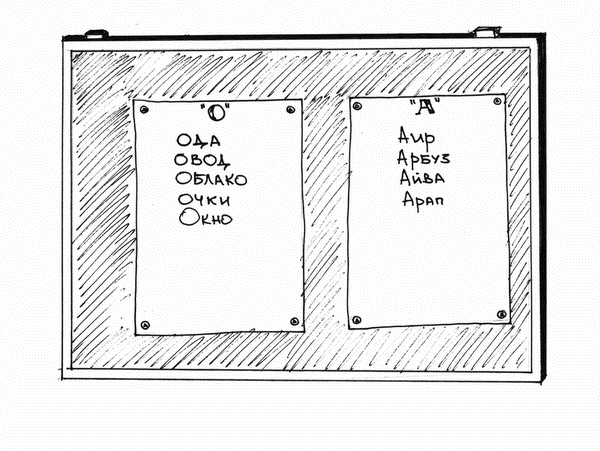 7. Конкурс капитанов.Вспомнить и записать пословицы с числительными. Капитаны читают пословицы по очереди. У кого первого закончатся пословицы – тот проиграл.Игра со зрителями.Выразительное чтение стихотворений наизусть – конкурс на лучшее выступление.8. Ударение.Слова для команды 1.Договор, мельком, тефтели, индустрия, кулинария, баловать, ветеринария, заржаветь, приданое, статуя.Слова для команды 2.Углубить, вдесятеро, красивее, черпать, боязнь, баловень, щавель, обеспечение, столяр, творог.9. Анаграммы.Анаграммы для команды 1.1) Я – дерево. В родной странеНайдешь в лесах меня повсюду.Но слоги переставь во мне —И воду подавать я буду. (Сосна – насос)2) Легко дыша в моей тени,Меня aты летом хвалишь.Но буквы переставь мои —И целый лес ты мною свалишь. (Липа – пила)Анаграммы для команды 2.1) Слева направо прочитаешь:Зимой на печке он сидит;Читай обратно и узнаешь —Без ног по проводу бежит. (Кот – ток)2) Лежу я на земле,Прибитая к железу,Но буквы переставь —В кастрюлю я полезу. (Шпала – лапша)Жюри подсчитывает баллы и награждает победителей. Самому активному зрителю выдается поощрительный приз.Информациядля творческой лабораторииНа праздниках, посвященных русскому языку и литературе, можно использовать и такие задания, как «Вспомни автора», «Составь пословицу».Рассмотрим каждый из конкурсов.«ВСПОМНИ АВТОРА»Задача участников – назвать автора, которому принадлежат следующие слова (игра проводится по принципу викторины):1. Человек – это звучит гордо. (А.М. Горький)2. Сам погибай, а товарища выручай. (А.В. Суворов)3. Если звезды зажигают – значит, это кому-нибудь нужно. (В. Маяковский)4. Рожденный ползать – летать не может. (А.М. Горький)5. Приятно поласкать дитя или собаку, но всего необходимее полоскать рот. (Козьма Прутков)6. Поэтом можешь ты не быть,Но гражданином быть обязан. (Н.А. Некрасов)7. Чем меньше женщину мы любим,Тем легче нравимся мы ей. (А.С. Пушкин)8. Обстоятельства переменчивы, принципы никогда. (О. Бальзак)9. В человеке должно быть все прекрасно: и лицо, и одежда, и душа, и мысли. (А.П. Чехов)10. Труд облагораживает человека. (В.Г. Белинский)11. Не вынесла душа поэтаПозора мелочных обид. (М.Ю. Лермонтов)12. Зорко одно лишь сердце. Самого главного глазами не увидишь. (А. де Сент-Экзюпери)13. Пришел, увидел, победил. (Юлий Цезарь)14. Любви все возрасты покорны. (А.С. Пушкин)15. Счастливые часов не наблюдают. (А.С. Грибоедов)16. Дело помощи утопающим – дело рук самих утопающих. (Ильф и Петров)17. Никто не обнимет необъятного. (Козьма Прутков)18. И счастье многие находят лишь тем, что хорошо на задних лапах ходят. (И.А. Крылов)19. В ранце каждого солдата лежит жезл маршала. (Наполеон)20. Да ведь король-то голый! (Г.-Х. Андерсен)«Составь пословицу»Участникам игры раздают по листку бумаги, на котором написано по два слова из известных пословиц. Задача играющих – как можно быстрее составить пословицы, в которых бы встречались указанные слова.1. Перо – топор. (Что написано пером, не вырубишь топором)2. Шило – мешок. (Шила в мешке не утаишь)3. Мир – ссора. (Худой мир лучше доброй ссоры)4. Время – потеха. (Делу время, потехе час)5. Слово – воробей. (Слово не воробей, вылетит – не поймаешь)6. Читает – знает. (Кто много читает, тот много знает)7. Лес – дрова. (Чем дальше в лес, тем больше дров)8. Труд – пруд. (Без труда не вытянешь и рыбку из пруда)9. Огонь – вода. (Правда в огне не горит, в воде не тонет)10. Свет – тьма. (Ученье – свет, а неученье – тьма)11. Хлеб – голова. (Хлеб всему голова)12. Дело – смело. (Кончил дело – гуляй смело)13. Брод – вода. (Не зная броду, не суйся в воду)14. Долг – платеж. (Долг платежом красен)15. Журавль – синица. (Лучше синица в руках, чем журавль в небе)16. Сеять – жать. (Что посеешь, то и пожнешь)17. Телега – сани. (Готовь летом сани, а зимой телегу)18. Терпенье – труд. (Терпенье и труд все перетрут)19. Труд – лень. (Труд кормит, а лень портит)20. Друг – беда. (Друг познается в беде)Олимпийские игры местного масштабаСпортивно-развлекательный,местами познавательныйпраздникСпортивно-развлекательный праздник проводится весной, на свежем воздухе, лучше всего на стадионе. Праздник символизирует жизнь и здоровье. Это может быть спартакиада, спортландия. Лучше всего проводить праздник в виде Олимпийских игр местного масштаба. Эстафеты, конкурсы, состязания, а также награждение победителей – все это составляющие спортивного праздника.Соревнованиям могут предшествовать конкурсы на лучший рисунок, стихотворение, а также беседы, викторины о спорте, встречи с известными спортсменами. Заранее оформляются стенды, фотовитрины, рассказывающие об истории Олимпийских игр, о достижениях русских спортсменов.Участники соревнований готовят форму и эмблему для своих команд, пьедестал почета, подставку и чашу для олимпийского огня, факел, древки флагов, инвентарь и др. На праздник приглашаются родители, почетные гости, ребята из соседних школ. Красочно оформляются места соревнований.Состав команд может быть различным в зависимости от характера соревнований. При проведении соревнований между командами, параллельных классов число участников должно насчитывать 16: 8 мальчиков и 8 девочек.Звучит марш. Команды проходят по площадке. Возглавляют колонну группа с флагами и судьи в белой форме.Ведущий: Внимание, внимание! Мы начинаем спортивно-развлекательный праздник. Сегодня все смогут продемонстрировать свои способности, показать удаль и спортивную подготовку, померяться силами с могучими великанами.Сегодня у нас не просто спортивный праздник, а Международный день спортивных игр – Олимпийские игры местного масштаба. Вы сможете поиграть в подвижные игры разных стран. Все участники и гости могут принять участие в празднике. Приглашаем всех, наш праздник начинается!Некоторые игры, не требующие много места и большого количества участников, проходят по краям стадиона – это так называемые спортивные аттракционы. Возле каждого аттракциона стоит щит с названием страны – родины игры, в которую играют. Если страна меняется, то соответственно меняется и щит, а ведущий сообщает об этом. За каждым аттракционом закреплено ответственное лицо. Руководитель одет в костюм могучего великана.Другие игры – массовые – проводятся прямо в центре стадиона. Это игры, в которых нужны две команды по 16 человек. Ведущий выступает в роли комментатора игр, руководит зрителями, следит за тем, чтобы все спортивные аттракционы были востребованы.Ведущий: Долгий путь преодолевает олимпийский огонь. Его зажигают греческие девушки у развалин древней Эллады. Много раз, переходя из рук в руки, мчался он через весь мир, чтобы достичь олимпийского стадиона. Сегодня огонь мира и дружбы прибыл к нам на праздник.Юный спортсмен с факелом поднимается к чаше и зажигает огонь.Игры для аттракционовПоймай мяч (испанская игра)В эту игру играют, встав в круг. Чем больше будет участников, тем интереснее будет игра. В центре круга стоит подающий, который бросает мяч по своему выбору любому игроку. Он же определяет, как бросить мяч: высоко, низко, не очень высоко. Игроки должны поймать неожиданно брошенный мяч. Кто ошибется, получает штрафное очко. После трех штрафных очков игрок выбывает и подвергается штрафу.Стоя спиной к игрокам, он получает определенное задание. Если он догадается, кто придумал задание, то освобождается от выполнения наказания; если нет – должен его выполнить. Проштрафившийся игрок получает пять-шесть заданий, после чего игра продолжается.Перетягивание каната (венгерская игра)В Венгрии очень популярна игра под известным всем названием – перетягивание каната. Но здесь она несколько отличается от известной и привычной для нас игры.Участвуют трое игроков. Связываются два конца веревки, игроки становятся так, чтобы каждый находился друг от друга на расстоянии четырех-пяти метров. Веревка у каждого игрока на поясе, и они растягивают ее так, чтобы образовался треугольник.Игроки стоят по трем углам, отвернувшись друг от друга. На расстоянии метра от каждого игрока находится шест. И по сигналу каждый игрок пытается подтянуть к себе двух других.Побеждает тот, кто раньше других достигнет своего шеста, сдвинув своих противников.Шашки по-польскиМало кому не известна игра в шашки! Польские шашки – игра не менее увлекательная, чем любые другие. Играют в польские шашки на стоклеточной доске. У каждого игрока по двадцать шашек. Игрок выстраивает их перед собой в два ряда. Шашки могут делать ходы двух видов: с одного белого поля на другое и только в направлении лежащего напротив поля или могут прыгать, что разрешается делать и в обратном направлении. Если рядом с шашкой игрока находится неприкрытая шашка противника, игрок перепрыгивает ее своей шашкой. Прыгать можно вперед и назад, но тоже лишь по белым полям, то есть в диагональном направлении. При благоприятных обстоятельствах за один ход можно перепрыгнуть несколько шашек.Когда игрок достигает одной шашкой противоположной стороны доски, он может поставить на свою шашку другую, так как шашка превратилась в дамку. Дамка имеет право передвигаться не на одно поле, а на любое количество свободных полей в диагональном направлении. В этом ее преимущество. Когда на ее пути встречается шашка, она обязана ее перепрыгнуть. А если у игрока одновременно две шашки могут перепрыгнуть простую шашку, дамка опережает их. Если игрок не замечает, что ему нужно прыгать, его противник снимает с доски его шашку.Побеждает тот, кто снимает все шашки противника.Поединок заканчивается вничью, если в игре уже очень мало шашек или если после определенного числа ходов – о том, сколько таких ходов надо сделать, оговаривают заранее – ни один из игроков не проигрывает.Убить медведя (датская игра)Количество участников игры не ограничено.Все игроки становятся в круг. В центре стоит скамеечка, на которой сидит медведь, а рядом – его страж. Медведь и страж держат в руках два конца полуметровой веревки, которую нельзя выпускать в ходе игры. Чтобы удобнее было держать веревку, на ее концах завязывают узлы.Игроки, стоящие кружком вокруг скамейки, осторожно придвигаются к медведю и его стражу, стараясь «убить» медведя, то есть коснуться его, но так, чтобы их не схватил ни медведь, ни страж. Если медведь или страж схватят какого-нибудь игрока, игрок занимает место медведя, бывший медведь становится стражем, а бывший страж присоединяется к стоящим в кружке. Во время «нападения» медведь не может оставить свое место и не может выпустить веревку. Поэтому движения медведя и стража ограничены.У этой игры есть и упрощенный вариант. Медведь и страж просто держатся за руки или вокруг медведя и стража очерчивают круг диаметром полтора метра, откуда нельзя выйти. В остальном условия игры те же.Колечко-колечко, выйди на крылечко (греческая игра)Количество участников для этой игры – от пяти человек и больше. Игроки выстраиваются в одну шеренгу, против них располагается руководитель игры. Все протягивают вперед вытянутые руки со сложенными ладонями.Ведущий игру ходит перед шеренгой и делает вид, будто хочет положить в ладони игроков камешек, который есть у него. Затем незаметно опускает камешек в чьи-нибудь ладони. После этого ведущий говорит: «Колечко-колечко, выйди на крылечко». Кому достанется камень, тот бежит до заранее намеченного пункта и обратно, чтобы вернуть камешек ведущему. Остальные игроки преследуют его и пытаются поймать, пока он в поле. На линии его уже схватить нельзя. Если игрок вернется обратно и его никто не сможет поймать, в следующем туре он занимает место ведущего.Если же его поймают, место ведущего займет игрок, первым коснувшийся того, кто бежал.Классы (грузинская игра)Для этой игры надо иметь десять деревянных палочек длиной около метра.Палочки раскладывают на ровной площадке параллельно друг другу на расстоянии 50 см. С обоих концов ряда кладут по плоскому камню (на расстоянии 50 см от палочек).Игрок становится к одному из камней, начальному, и начинает прыгать. Ему нужно сделать несколько упражнений, которые постепенно усложняются.1. От начального камня нужно пропрыгать на одной ноге до второго камня, обскакивая лежащие деревянные палочки, справа и слева, совершая по площадке своего рода слалом, а затем вернуться к начальному камню. Второй ногой касаться земли нельзя.2. Повторить первое упражнение, но уже прыгая на другой ноге.3. На одной ноге пропрыгать от одного камня до другого и обратно таким образом, чтобы перескакивать палочки посредине. Нельзя менять ноги и, перепрыгивая каждую палку, делать больше одного прыжка.4. На одной ноге совершить по площадке слалом, как в первом упражнении, но теперь прыгать боком – так, чтобы каждый след ноги был параллелен предыдущему. Таким же образом возвратиться обратно.5. Перепрыгнуть через все палочки по очереди обеими ногами и возвратиться обратно.6. Предыдущее упражнение повторить, прыгая спиной. Здесь также каждую палочку нужно перепрыгивать одним прыжком.7. Обеими ногами перепрыгивать через палочки от одного камня до другого и обратно, но на этот раз так, чтобы перепрыгивать сразу через две палочки.Порядок упражнения таков: от начального камня прыгнуть ко второй палочке, оттуда – за третью, пятую, седьмую и девятую, затем через десятую ко второму камню и обратно таким же образом.Когда устраиваются соревнования, заранее договариваются, сколько упражнений будет выполнено. Игра всегда идет на время. Тот, кто раньше других закончит все упражнения, выигрывает.Эта игра великолепно развивает ловкость и реакцию.Тир (чешская игра)Для игры требуются двое участников. Берут коробку среднего размера (например, от обуви), кладут набок, по нижней линии прорезают шесть маленьких дырок разного размера, но даже сквозь самую маленькую должен пройти шарик. Дырки нумеруют от первой до шестой. Самая маленькая получает номер 6.Один из игроков – хозяин тира. У него целая горка шариков, которые он дает игроку. С расстояния четырех-пяти шагов необходимо закатить шарик в коробку. Если он попадет в дырку, хозяин тира дает ему такое количество шаров, которое соответствует номеру дырки. Если шарик не попадет, катит снова.Один игрок имеет право катить шары пять или десять раз, в зависимости от договоренности. Затем роли меняются, теперь шары катит владелец тира.Кто наберет больше шаров, тот и выиграл.Доброе утро, охотник (швейцарская игра)Игроки становятся в круг, выбирают охотника, который ходит за спинами игроков. Неожиданно он при– касается к плечу игрока. Тот, до кого дотронулись, поворачивается и говорит: «Доброе утро, охотник!», и тут же идет по кругу, но в направлении, противоположном тому, куда идет охотник. Обойдя полкруга, они встречаются, игрок вновь произносит: «Доброе утро, охотник!» И оба бегут, чтобы занять оставшееся пустым место. Тот, кто не успел это сделать, становится охотником.«Сжечь» противника (финская игра)«Сжечь» – означает «выбить мячом».На земле чертят круг диаметром 6–8 м, внутри которого стоят игроки. «Сжигающий» стоит с мячом вне круга и старается попасть в игрока. Если это удается, игрок, в которого попали, выходит из круга и становится помощником «сжигающего». Теперь они уже могут бросать мяч друг другу, делать обманные броски. Количество игроков, находящихся вне круга, растет, а находящихся внутри – уменьшается. Кто останется в круге последним, тот самый ловкий, он и выигрывает.Поймай за хвост дракона (китайская игра)В игре принимают участие не меньше десяти человек. Они становятся в ряд друг за другом, правую руку кладут на правое плечо впереди стоящего, наподобие нашего паровозика. Тот, кто стоит впереди, – голова дракона, последний – его хвост.Голова дракона пытается поймать свой хвост. Шеренга находится в постоянном движении, тело послушно следует за головой, а голова старается схватить последнего игрока. Шеренга не должна разрываться. Игроки на стороне хвоста не дают голове «ухватить» себя. Если все же голове это удается, последний в шеренге игрок идет вперед, становится головой, а новым хвостом – игрок, бывший в шеренге предпоследним.Петухи и собаки (кубинская игра)Игроки становятся в широкий круг, и водящий каждому из них дает название какого-нибудь города. Затем он говорит: «Я слышал, что в городе… собаки кукарекуют, а петухи лают». Игрок, чей город назван, отвечает: «Нет, сударь, в городе… собаки не кукарекуют, а петухи не лают. Город, в котором собаки кукарекают, а петухи лают, называется…». Игрок, чей город упоминается, отвечает таким же образом. Если он отвечает не сразу или путает, то есть говорит неправильно, к примеру: «Собаки не лают, а петухи не кукарекуют», он дает залог.В то время как по окраинам стадиона проводятся спортивные игры и аттракционы для гостей праздника и всех желающий, на самом стадионе располагаются команды, между которыми проводятся соревнования, и жюри.Ведущий: Спортивная техника древних олимпийцев отличалась от современной. Так, прыгая в длину, атлет разбегался с двумя тяжелыми гантелями. Считалось, что, размахивая ими, он придает себе дополнительное ускорение. Следуя такому методу сейчас свое мастерство в прыжках в длину с места покажут пять представителей от каждой команды – по усмотрению капитанов. Условия: очередной участник прыгает с места приземления предыдущего игрока своей команды. Побеждает та команда, игроки которой в итоге соревнования окажутся дальше от общей линии старта.Жюри оценивает и объявляет результаты.Ведущий: В древней Элладе женщины не участвовали в играх, а на трибунах могла присутствовать только одна женщина – жрица богини земли и плодородия Деметры. Зато в честь богини Геры проводились праздники, на которых девушки состязались в беге. Это были своеобразные женские Олимпийские игры – так называемый женский чемпионат по легкой атлетике. В следующем нашем конкурсе участвуют 8 мальчиков и 4 девочки от каждой команды. И называется конкурс – «Великий рыцарь» (для него вбираются самые сильные мальчики и самые маленькие и легкие девочки). Мальчики и девочки каждой команды и располагаются на противоположных сторонах площадки. На протяжении всего расстояния между сторонами стадиона расставляются столбики – барьеры. Рыцари должны как можно быстрее перенести девочек в «безопасное место» – за линию старта. По сигналу первая пара мальчиков, взявшись за руки, выбегает вперед и на скрещенных руках (как на стульчике) переносит девочку к своей колонне, зигзагообразно проходя между столбиками. Победит та команда, которая быстрее справится с заданием.Проводится конкурс. Жюри оценивает и объявляет результаты.Ведущий: А сейчас я приглашаю наши команды принять участие в основной игре наших состязаний, ирландской, под названием «Гэльский футбол».Эта игра считается одним из предков регби.Ворота находятся по обе стороны поля, которое поперечными линиями делится на части – это полосы расположения игроков. Две штанги над сеткой в воротах удлинены, сюда тоже можно забить гол. Ширина ворот – 6 м, высота 2,5 м, но штанги ворот вдвое выше. Мяч – плотная пробка, обтянутая кожей, поверхность его 30 см.Играют в гэльский футбол обычным футбольным мячом. Задача игроков: забить гол в ворота противника ногой, головой, любой частью тела, но только не рукой. В команде по пятнадцать игроков, распределяются на поле по своему усмотрению. Мяч, забитый в сетку, – три очка, между удлиненными штангами – одно очко.Прежде на огромном поле играли до первого гола (которого приходилось долго ждать), сейчас играют обычно час (два тайма, с переменой площадок).Ведущий: Спорт и искусство на Олимпийских играх всегда шагали рядом. Конкурсы поэтов, композиторов, скульпторов, выставки произведений искусств были частыми спутниками Олимпиад. Парад муз стал непременной частью олимпийских праздников. Например, на V Олимпийских играх в Стокгольме в 1912 году был организован конкурс искусств, в котором за олимпийские медали боролись архитекторы, художники, скульпторы, музыканты… А знаете ли вы, что одним из победителей Олимпиады стал Пьер де Кубертен? Он получил золотую медаль за «Оду спорту». Итак, парад муз.На площадку по очереди выходят участники худо-жественной самодеятельности от каждой команды, выступление которых оценивается так же, как и спортивные конкурсы.Звучат фанфары. Слово предоставляется председателю жюри для оглашения окончательных итогов соревнований. Все участники выстраиваются на площадке.Барабанная дробь. Группа мальчиков в белой спортивной форме выносит медали, вымпелы и сувениры. Награждает ребят почетный гость праздника. Капитаны команд занимают соответствующие места на пьедестале почета.Гости праздника, участвовавшие в спортивных аттракционах, также награждаются памятными подарками.Информациядля творческой лабораторииПри подготовке к спортивному празднику педагогу-руководителю необходимо обратить внимание на следующие факторы.Прежде всего нужно установить, какие игры развивают положительные качества личности ребенка; определить, что именно вызывает у детей желание играть. Отвечая на эти вопросы, и надо выбирать игры для ребят. Педагог должен учитывать физическое развитие и общую подготовку играющих, помнить, что игра оказывает влияние на формирование черт характера, на развитие интересов и творчества детей. А это – самое главное условие работы педагога с детьми.Каждая игра имеет свои особенности, но существуют общие требования к организации и проведению всех игр:– игра не должна быть опасной;– используемый инвентарь должен быть безопасным, удобным и обязательно соответствовать санитарно-гигиеническим нормам;– игра не должна вызывать эмоциональных перегрузок.Один из ответственных моментов в детских играх – распределение ролей, главных и второстепенных. При этом руководитель игры может использовать следующие приемы:а) выбор роли по принципу: кто кем хочет быть;б) распределение ролей педагогом;в) жеребьевка, проводимая в виде считалок.В ходе игры полезно менять участников ролями. Иногда постоянное исполнение той или иной роли, нежелание ребенка играть или, наоборот, его особая заинтересованность воспитывают такие отрицательные качества, как зазнайство, чувство превосходства и др. Об этом руководитель должен всегда помнить и не допускать подобных ошибок в своей работе с детьми.Наиболее эффективным средством воспитания коллективизма, закрепления игровых навыков являются командные игры. Руководителю необходимо следить за тем, чтобы команды были равны по силам.Прежде чем играть, нужно объяснить правила игры или кратко напомнить их, если ребята с ней уже знакомы.Огромное значение для успешного проведения игры имеют правила. Участники должны хорошо их запомнить, во время игры быть внимательными, учитывать различные ситуации и действовать в соответствии с правилами. Поэтому судейству игр уделяется особое внимание. Судья обязан строго следить за точностью выполнения правил игры.После окончания игры подводятся итоги. Здесь очень важно, чтобы дети сами анализировали свои ошибки.Основа любой игры – преодоление препятствий в достижении цели. Следует помнить, что детям быстро наскучит всякая игра, если победа в ней дается слишком легко или условия игры для них невыполнимы.Спортивный праздник можно проводить в любое время года. Большое значение для здоровья школьников и развития их физических способностей имеют зимние спортивные праздники. Организатору праздника необходимо помнить, что игры и конкурсы следует чередовать, учитывая их интенсивность и продолжительность. Важно, чтобы ребята активно участвовали в играх и не простаивали долго на морозе.В данной книге мы предлагаем вам несколько игр, которые можно использовать для проведения зимнего спортивного праздника.Мяч и булаваИгроки каждой команды выстраиваются за общей линией старта в колонну по одному. Рядом с направляющими игроками на льду лежат 2 набивных мяча. На расстоянии 40 м от линии старта против каждой колонны поставлены 2 булавы. По сигналу направляющие игроки команд берут мячи и бегут к булавам, кладут мячи, а с булавами возвращаются к своей колонне спиной вперед. За линией старта они передают булавы следующим игрокам. Те устремляются вперед, ставят булавы на место, берут мячи и возвращаются спиной вперед.Побеждает команда, игроки которой быстрее выполнят задание.Складанка-мозаикаДля проведения игры надо заготовить десяток открыток с изображениями на зимнюю тему. Открытки разрезают (произвольно) на 8—10 частей, затем перемешивают. Каждому входящему на праздник вручают часть открытки.В определенное время ведущий сообщает в громкоговоритель, что объявляется конкурс на лучшую коллективную открытку. Играющие должны из имеющихся у них частей составить открытку. Группа, выполнившая задание первой, получает приз. Все части в открытке должны точно совпадать.«Рыбаки» и «рыбки»На стадионе ограждают площадку примерно 20 на 30 м. По жребию одна команда становится «рыбками», а другая – «рыбаками». Все «рыбки» располагаются произвольно по всей площадке. Четыре игрока другой команды («рыбаки»), взявшись за руки, образуют «невод». По сигналу «рыбаки» начинают преследовать «рыбок», стараясь догнать любую из них и сомкнуть вокруг нее руки. Пойманный игрок выбывает из игры. Игра продолжается 3 минуты, после чего участники меняются ролями. Выигрывает команда, «рыбаки» которой поймают больше «рыбок».Парные гонкиУчастники делятся на команды и строятся парами за общей линией старта. У каждой пары связаны ноги шарфом выше колена (правая нога одного участника с левой ногой другого). Перед командами на расстоянии 40 м от линии старта установлена стойка. По сигналу первые пары бегут к стойкам и возвращаются на место. Затем стартуют следующие пары.Выигрывает команда, раньше закончившая эстафету.Клуб Веселых и Находчивых: Все о подготовке и проведенииКВН – это интересная, увлекательная игра. Причем совсем необязательно быть студентами, чтобы в нее играть. Она вполне подойдет и школьникам.КВН – это скорее образ жизни, и если ученики начинают в него играть, они должны настроить себя на то, что они веселые и находчивые, а также на то, что в клуб входят союзники, а не недруги. Следовательно, их соперники – это не первые враги, которых необходимо во что бы то ни стало победить, а друзья и товарищи, которые встретились, чтобы померяться силами. Это – необходимое условие, которое следует соблюдать, иначе искренне веселой и интересной игры не получится.ЧТО НЕОБХОДИМО СДЕЛАТЬ, ЧТОБЫ ИГРА ПРОШЛА УДАЧНОВ первую очередь нужно позаботиться о месте, времени проведения игры и дате, которая должна быть известна игрокам не менее, чем за месяц. О дате следует сообщить также педагогам и органам внутренних дел района, чтобы обеспечить контроль за проведением мероприятия.Еще один очень важный момент, о котором должны помнить организаторы игры, – обеспечение качественной работы жюри и счетной комиссии. Для этого необходимо заранее заготовить бланки и таблички для оценки конкурсов. Не следует забывать и об аппаратуре и ее качестве, а также обратить внимание на оформление сцены. Особенно серьезно следует отнестись к микрофонам.Нужно позаботиться и о том, чтобы все места в зале были заняты, однако неразместившиеся болельщики не должны загромождать проход. Для этого целесообразно отпечатать пригласительные билеты по количеству сидячих мест в зале. Билеты можно раздать бесплатно, а можно продать по символической цене – это позволит собрать небольшую сумму и купить подарки всем участникам игры.Кроме того, болельщиков советуем распределить по секторам. За каждым сектором закрепить ответственного – педагога, который будет следить за поведением болельщиков. Особое внимание болельщиков нужно обратить на то, что жюри будет учитывать их поведение при подведении окончательной оценки.За 1–2 дня до проведения мероприятия команды, которые принимают участие в игре, приглашаются на генеральную репетицию. Здесь капитаны играющих команд участвуют в жеребьевке и определяют порядок выступления в каждом конкурсе. В это же время составляется общий план игры, учитывающий все важные моменты: порядок использования фонограмм, работу вспомогательных технических служб (свет, занавес, дополнительные декорации). Ведущему вручается отдельный план, содержащий порядок выхода на сцену команд и всех гостей. Такой же план вывешивается за кулисами для игроков. Звукооператору вручается план с порядком использования фонограмм, а художнику по свету – план с порядком использования световых эффектов.На генеральной репетиции выявляются все недочеты, которые необходимо немедленно устранить. Если между выступлениями команд возникают паузы, то ведущий игры должен позаботиться о том, чтобы каким-то образом их заполнить. На генеральной репетиции определяется расстановка команд на сцене во время общего выхода.Одновременно с этим обязательно следует отрепетировать выход команд на сцену, основные моменты игры.Неплохо было бы организатору просмотреть по отдельности готовый материал команд или их сценарии, чтобы исключить несоответствие теме, недопустимые шутки, рассчитать продолжительность выступления.Если все эти моменты будут учтены и тщательно отработаны, то игра пройдет успешно.Из чего состоит КВНИгра КВН состоит из традиционных конкурсов, которые делятся на несколько групп:1) Домашние конкурсы:– приветствие;– музыкальный конкурс;– домашнее задание.2) Полуэкспромтные конкурсы:– разминка;– капитанский конкурс.Количество конкурсов сокращается или увеличивается (это зависит от числа команд, участвующих в игре), либо вводятся другие конкурсы по усмотрению организаторов.Игра может быть тематической (участники команды заранее получают тему) или произвольной (готовятся самостоятельно). Рассмотрим все конкурсы по порядку.ПриветствиеПриветствие должно быть остроумным. Так как это визитная карточка команды, то здесь надо быть предельно ясным и веселым. Логические связки между шутками следует делать как можно более короткими, ну а уж если они получаются несмешными, то лучше их вовсе опустить. В приветствии сюжет необязателен, здесь главное – захватить зрителя, ошеломить шутками и не дать прийти в себя.Цели приветствия заключаются в том, чтобы, во-первых, раскрыть имидж команды, а во-вторых, создать благоприятную атмосферу для зрителей и жюри.Приветствие длится около 5 минут. На сцене игроки располагаются в любом порядке, но ни в коем случае нельзя поворачиваться спиной к залу или закрывать друг друга. Среднее время репризы в приветствии 15 секунд, значит, все приветствие должно быть выдержано в таком ритме. Важно, чтобы самые смешные шутки звучали в начале, ведь надо сразу произвести нужное впечатление на публику.Но несмотря на то, что приветствие – это очень короткое и яркое выступление, оно состоит из 3 частей, которые следует соблюдать, чтобы игра не выглядела сумбурной:1. Эффектный выход – это могут быть оригинальные костюмы, яркий танцевальный номер, песня или что-то уж совсем неожиданное: акробатический номер, спускание по веревке и т. п. После этого следует немедленно перейти ко второму этапу – непосредственно приветствию, в котором раскрывается имидж команды.2. Непосредственно приветствие – это основная часть данного конкурса. Здесь должно прозвучать максимальное количество шуток. Коротко и ясно, посредством шуток, необходимо представить свою визитную карточку – прокомментировать свое название, объяснить, зачем вы вышли на эту сцену. Обычно команда, появившись на сцене, начинает непринужденный разговор между собой, ненавязчиво обыгрывая свой имидж и собственно тему визитной карточки. Очень важно сделать все это как можно короче и как можно ярче, ведь времени на все у вас лишь 5 минут! Шутки должны быть связаны между собой, тогда вы получите большее количество баллов. В конце необходимо подать самую лучшую, искрометную шутку и незаметно перейти к завершению.3. Логическое завершение – здесь уместно сказать лишь одну фразу, которая и завершит приветствие, но фраза эта должна быть очень неожиданной глубокомысленной, что не всегда получается. Поэтому завершить выступление можно финальной песней – энергичной, веселой, достаточно короткой и смешной.Формой проведения приветствия чаще всего избирается «линейка», когда команда располагается на линии перед микрофонами. Другие участники могут приходить и уходить, но именно такая форма позволяет сэкономить время и максимально эффективно представить команду.Музыкальный конкурсЭто уже своеобразное представление, объединенное одним сюжетом. Форма выступления может быть любая – мюзикл, оперетта – шутки, перемежающиеся с музыкой и конферансом, – рок-опера, традиционный концерт, мини-спектакль, хит-парад, дискотека и т. п. Продолжительность музыкального конкурса – 7–8 минут.В данном конкурсе главное – простая игровая ситуация, понятная и близкая всем зрителям. Это – своеобразная пьеса, состоящая из вступления, основной части – шуток – финальной песни. Вместо финальной песни можно придумать смешной уход или уйти, сказав последнюю репризу, которая логически завершит конкурс.Жюри оценивает то, как команда раскрыла тему, а также музыкальные и хореографические способности участников.В этом конкурсе юмор должен быть оформлен музыкально. Легче всего это сделать (и чаще всего так и делают) при помощи разных музыкальных пародий, попурри, написания на известную мелодию совершенно другого, смешного текста, не имеющего никакого отношения к первоначальному варианту.Работая над музыкальным конкурсом, необходимо позаботиться о качественном звучании музыки. Если в команде есть участник, который умеет играть на музыкальном инструменте, – это превосходно. Если же такового не нашлось, то можно использовать качественно записанную фонограмму либо программируемый синтезатор.Очень украшает музыкальный конкурс использование танцевальной группы. Это в любом случае добавит вашему выступлению зрелищности и блеска. Кроме того, в рамках заданной темы можно создавать пародийные или комические хореографические номера.Очень важно донести до зрителя ваше творчество, поэтому непосредственным исполнителям нужно работать над дикцией, голосом, а также учитывать особенности работы с микрофонами.Здесь очень важно соблюдать некоторые правила:– если вы переделываете либо пародируете песню или исполнителя, то выбирайте хорошо известную и всеми узнаваемую композицию. Но помните: то, что было известно и популярно полгола назад, может быть неактуально сегодня и показаться устаревшим;– при изменении текста оставьте в нем типичные слова или даже целые фразы, только обыграйте их по-своему, чтобы зрители посмотрели на текст с другой стороны;– текст песни должен быть коротким: достаточно одного—двух куплетов и припева, иначе зрители просто-напросто устанут слушать;– при создании попурри следите за тем, чтобы все строчки полученной композиции были логически и смешно связаны друг с другом. Это требует особенно тщательной подготовки, ведь данный прием не раз использовался на сцене, и для того, чтобы его оценили по достоинству, следует придумать что-то поистине эксклюзивное;– все пародии должны быть добрыми, ни в коем случае нельзя обижать исполнителя, указывая на его физические недостатки или задевая стороны его личной жизни;– недопустимы откровенно сексуальные темы.Домашнее заданиеКонкурс «Домашнее задание» очень похож на предыдущий. Он рассчитан на 10–12 минут. Это тоже пьеса, имеющая сюжет, но состоящая из шуток-реприз. Шутки здесь могут быть не только музыкальными.Чаще всего выбираются такие формы: пародия на сериал, популярное теле-шоу, сказка, мини-спектакль, обыгрывание известных театральных сюжетов, пьеса по собственному сценарию. В этом конкурсе проявляются и оцениваются актерские способности членов команды, постановка спектакля. Конкурс «Домашнее задание» отличается от музыкального конкурса тем, что представляет собой логически выстроенный спектакль, имеющий определенную идею и содержание. Композиция конкурса может быть следующей:– введение;– завязка сюжета;– развитие сюжетной линии;– кульминация;– развязка.В финале конкурса можно даже сделать какой-нибудь философский вывод, но это действительно должен быть вывод из вашего выступления. Нередко «Домашнее задание» завершается медленной спокойной финальной песней.В данном конкурсе приветствуются разнообразные дополнительные средства: световые и звуковые эффекты, декорации, маски, костюмы,РазминкаРазминка считается полуэкспромтным конкурсом, поскольку команды получают хоть и очень короткое, но все же время на выполнение задания. Вопросы для разминки готовятся заранее. В зависимости от регламента игры определяется количество вопросов. Целью разминки для жюри является проверка импровизационных способностей, остроумия команд; а для команд – постоянная работа с текстом, непрерывное оттачивание мастерства.Это достаточно сложный конкурс, к которому надо отнестись с особой серьезностью. Ведь зрители понимают, что придумать шутку на ходу не так уж и легко, поэтому сразу отдают свои симпатии тем, кому это удается. Для того чтобы завоевать победу в конкурсе, важно выполнить два условия: подготовить хороший вопрос сопернику и хороший ответ на него. Гарантией хорошего вопроса будет выполнение следующих правил: вопрос должен быть коротким, понятным, смешным или подразумевать смешной ответ. На этот вопрос вы сами должны иметь два ответа, ведь основной ответ соперник может угадать. На этот случай у вас будет заготовлен второй вариант.Поэтому необходимо тщательно подготовить домашние шутки, заранее отрепетировать не только вопрос, но и ответ.Кроме того, тренировка, тренировка и только тренировка научит ребят шутить экспромтом. На репетициях занимайтесь тренингом: задайте подготовленный вопрос, засеките время, через 30 секунд команда должна дать ответ. При этом задавайте не меньше 15–20 вопросов.Иногда в КВН разминка проходит в форме «подарочного» конкурса, то есть команде соперника предлагается подарок в виде предмета (предметов), который нужно прокомментировать (сделать рекламу, объяснить, почему этот предмет оказался на сцене, и т. д.). К этому тоже надо быть готовым.Поскольку 30 секунд – это слишком мало для того, чтобы тщательно обдумать ответ, то здесь очень важно экономно и максимально эффективно использовать время. Для этого команда встает в круг. В центре находится человек, который четко отслеживает время (это, как правило, капитан команды). Как только произносится вопрос, он уточняет, всем ли он понятен, если да, то в течение 10 секунд все молча обдумывают ответ, если же вопрос не понятен, то, не теряя времени, объясняется. По истечении 10 секунд звучит команда: «Время!», после чего в следующие 10 секунд все должны четко произнести свою версию. Когда пройдет 20 секунд, снова звучит команда: «Время!». Теперь капитан выбирает самый лучший ответ, который в последние секунды дорабатывается. За 5 секунд до окончания времени выбирается отвечающий, который выйдет к микрофону. Перед выходом отвечающий должен обязательно повторить ответ в кругу команды, чтобы исключить ошибку, ведь здесь важна каждая мелочь, даже порядок слов.Очень важно не менять роли на репетиции и на выступлении. Если кто-то следил за временем на репетиции, то и в игре обязан выполнять то же задание.Еще одно очень важное условие удачной разминки: выбрать из команды 6–8 человек, у которых шутки рождаются быстрее и смешнее, и именно эти ученики должны участвовать в данном конкурсе. Согласитесь, все равно за 30 секунд невозможно выслушать и выбрать ответ среди всех участников команды.Замечание участникам разминки: высказывайте вслух только те версии, которые можно будет произнести на сцене, иначе своей сальной шуткой вы можете сбить все мысли своих товарищей. Кроме того, не забывайте о том, что все шутки должны быть оригинальными и неожиданными. Если то, что вы хотите сказать, вы уже когда-то где-то слышали, то можете даже не произносить это вслух, поскольку эту шутку мог слышать и кто-то из зрителей или членов жюри, в результате чего ваши шансы на победу заметно уменьшатся.Капитанский конкурсКонкурс капитанов проводится для того, чтобы выявить личные качества капитана: актерское мастерство, чувство юмора, умение быстро ориентироваться в сложной ситуации, мгновенно реагировать на шутки, умение полно раскрывать тему.Это очень короткий конкурс, который длится от 3-х до 5-ти минут и заключается в том, что каждый капитан готовит сообщение на заданную тему. После выступления соперник задает вопросы, на которые необходимо отвечать немедленно.Иногда в капитанском конкурсе обыгрывается какой-то определенный предмет или шутка. Кроме того, капитаны могут обмениваться вопросами. Одним словом, капитанский конкурс – это очень ответственное задание, требующее от капитана крайне тщательной подготовки.Перед игрой капитан должен выступить со своим текстом перед командой, которая экзаменует его, задавая все возможные вопросы. Капитан стремится ответить на все вопросы как можно быстрее и остроумнее. Таким образом, он тренирует свой мозг, свою реакцию, отрабатывает умение быстро и оригинально ориентироваться в ситуации.Состав участников командыКоманда – это большое количество людей, объединенное одной идеей: создать такой сценарий и так с ним выступить, чтобы ни у кого не осталось сомнений, что данная команда – самая лучшая, самая веселая и находчивая. В команду привлекаются все творческие личности, все коммуникабельные, веселые и находчивые люди, обладающие актерскими, литературными, музыкальными, хореографическими либо какими-нибудь другими способностями.Необходимо, чтобы каждую функцию в команде выполняли специалисты своего дела. Сначала надо выяснить, что и у кого получается лучше всего, а затем распределить исполнителей по группам:1. Литературная группа. В их обязанности входит написание сценария, а также создание шуток, связок, текстов пародий, переделка песен и т. д. Кроме того, сценаристы должны соединить придуманный материал в одно целое – в компактный, добротный и умный сценарий.2. Режиссер – это руководитель, который следит за тем, как прекрасный сценарий, написанный литературной группой, воплощается на сцене в увлекательный спектакль. Здесь нужен человек, который знаком с актерским мастерством и театральной деятельностью, способный максимально ярко поставить на сцене написанный сценарий.3. Капитан – главное лицо в команде. Капитан должен быть очень остроумным, сообразительным, уметь быстро реагировать на шутки. Кроме того, он должен обладать задатками лидера, уметь управлять людьми, их чувствами, эмоциями, вести за собой.4. Артисты – основные участники команды. Чем в команде их больше, тем лучше. Артисты – это исполнители шуток, реприз, придуманных литературной группой; это лицо команды, главные шутники и пародисты, скоморохи и лицедеи. Именно от артистов зависит успех или провал выступления команды.5. Музыкальная группа – бесценные помощники в любых конкурсах. Очень хорошо, если в команде есть люди, умеющие играть на каких-либо инструментах либо поющие. Они выступают в музыкальном конкурсе, а также создают необходимый фон и аккомпанируют во всех песнях, которые будут исполняться в других конкурсах.6. Танцевальная группа – дополнительные участники, способные придать команде особенную зрелищность. Конечно же, можно справиться и без танцоров, но если они есть, то их надо беречь, а если нет – растить и воспитывать.7. Художественно-оформительская группа – художники, декораторы, костюмеры, гримеры. Они работают над эстетической стороной выступления и команды в целом.Название командыНазвание должно быть коротким, оригинальным. Это может быть одно либо два слова или же аббревиатура, которая расшифровывается неожиданным образом, например: БАНК – бойкие, азартные, находчивые кавээнщики. Название команды может быть самым разнообразным, главное, чтобы оно было веселым, кавээнским или обыгрывающим особенности данной команды (номер школы, классов).Кое-кто помимо командыВ помощь кавээнщикам при подготовке выступлений можно пригласить и педагогов-специалистов, например: учитель литературы может помочь в обработке сценариев, учитель музыки – в музыкальном оформлении, учитель труда и изобразительного искусства – в изготовлении декораций и реквизита.Для успеха игры КВН особенно важно правильно выбрать ведущего, активного, веселого, обладающего хорошей дикцией, четко объявляющего задания и результаты. Кроме того, ведущий должен быстро реагировать на шутки команд в его сторону, иметь хорошо развитое чувство юмора и уметь шутить экспромтом. И еще: ведущий – это не отстраненное лицо, он не со стороны наблюдает за игрой, он – один из участников, поэтому должен одинаково по-доброму относиться ко всем командам и игрокам, смеяться вместе с залом и радоваться каждой победе. Не надо бояться импровизаций – чем живее и естественнее ведущий, тем раскованнее ведут себя игроки.Работа ведущего непроста, ведь он является связующим звеном между выступлениями команд. Именно поэтому ведущий должен быть всегда готов заполнить внезапно возникшие паузы. Для этого ему надо заготовить запасные варианты: конкурсы для болельщиков, игры со зрительным залом, какие-то шутки по теме, интересные вопросы к жюри или дополнительную информацию. Перед выступлением необходимо несколько раз прочитать текст выступления для того, чтобы, во-первых, потренироваться в произнесении сложных слов, фамилий; во-вторых, лучше запомнить текст, не путаться и поменьше заглядывать в сценарий; в-третьих, чтобы проверить, все ли фразы хорошо звучат или что-то следует заменить. Особое внимание нужно обратить на произношение имен, фамилий, отчеств, названий, которые будут встречаться в речи, а также на постановку ударения в фамилиях.Представляя гостей или жюри, ведущий должен сначала называть должность, а потом имя, отчество, фамилию.Ведущему обязательно надо иметь план, в котором будут написаны последние слова выступления каждой команды в каждом конкурсе, чтобы ведущий знал, когда ему предоставляется слово. И лучше, если ведущий не «маячит» на сцене, а постоянно присутствует в стороне как сторонний наблюдатель и по мере необходимости, а также в нужное время вставляет свои реплики в текст.В обязанности ведущего входит и напоминание особенно эмоциональным болельщикам о том, что надо держать себя в руках, но при этом нельзя вступать в пререкания с залом. Если не получается отшутиться от буйного болельщика, то лучше предоставить это педагогам, которые специально приглашены для того, чтобы следить за дисциплиной.Кроме ведущего важно пригласить объективное и компетентное жюри. Лучше, если это будут учителя, люди авторитетные и независимые, имеющие чувства юмора, бессменные поклонники КВН, которые, возможно, сами играли в КВН и хорошо знают правила игры, критерии оценки. Можно пригласить людей со стороны: журналистов, поэтов, писателей-сатириков, юмористов, актеров, режиссеров, хореографов, художников и т. п. Кроме того, члены жюри, вне всякого сомнения, должны быть людьми честными, справедливыми, не иметь симпатий и предпочтений по отношению к какой-либо из команд.Оптимальное количество членов жюри – 5–7 человек. Это позволит сделать оценку наиболее объективной, потому что нечетное число членов жюри обеспечит разное количество баллов для каждой команды.Рядом с жюри располагается счетная комиссия, которая подсчитывает общее количество баллов, получаемых командой, и записывает в специально подготовленные бланки оценки конкурса.В бланках, которые получают и члены жюри, записаны названия конкурсов, названия команд, участвующих в игре, максимальное количество баллов.После каждого конкурса представитель счетной комиссии собирает и обрабатывает бланки оценки конкурса. У каждой команды есть свои болельщики. С болельщиками нужно работать отдельно, чтобы, с одной стороны, в нужный момент они аплодисментами и смехом поддержали команду, а с другой – не заглушили шутки, звучащие со сцены.Всех болельщиков можно разделить на две группы: «фанаты» и «сочувствующие».В группу «фанатов» входят особенно верные болельщики, которые, не жалея времени, постоянно присутствуют на всех играх команды, в курсе всех ее удач и поражений. На поддержку таких болельщиков всегда можно рассчитывать. Поэтому целесообразно использовать «фанатов» в своих интересах: приглашать на генеральные репетиции для просмотра материала команды. Болельщики видят выступление с другой стороны и могут дать дельные советы. Кроме того, жюри всегда оценит то, что болельщики знают тексты песен, которые исполняет команда, имеют лозунги, используют скандирующие «кричалки» для поддержки своей команды.Другая группа болельщиков – так называемые сочувствующие – не так постоянна, как «фанаты», их поддержка возникает время от времени, присутствие переменно, состав периодически меняется. Они не столь ценны, как «фанаты», но настоящие кавээнщики должны дорожить любым зрителем, которого удалось завоевать, и ни в коем случае не отдавать его другой команде.Жюри всегда учитывает поведение болельщиков команды в зале, иногда это добавляет команде баллы, но бывает, что и снижает (в случае, когда болельщики ведут себя недостойно).Критерии оценки выступленияЖюри оценивает пять основных моментов выступления команды:1. Юмор. Здесь оцениваются все остроумные шутки, смешные моменты в игре. В зависимости от желания жюри может оценивать юмор, руководствуясь собственным мнением или же ориентироваться на реакцию зрителей.2. Оригинальность. Отмечается творческий подход к постановке и исполнению, неожиданность, новизна. Все звучащие шутки должны быть оригинальными и интересными.3. Соответствие теме. Если в игре задана тема, то оценка ставится в зависимости от того, следует ли команда условиям игры или же отступает от них.4. Актерская игра. Актерские способности исполнителей придают общему выступлению особую яркость. Всегда приятнее смотреть на четко, отработанное представление, чем на набор шуток, произносимых вяло и невыразительно. Здесь оценивается яркая, талантливая игра участников команд, то, как они вживаются в образ, насколько уверенны и раскованны.5. Качество постановки. Этот критерий оценки включает в себя многое: оценка работы руководителя команды, режиссера, танцевальной и музыкальной группы, художников, декораторов и гримеров. Сюда входит и общее впечатление от каждого конкурса. Если где-то был даже незначительный промах, то здесь он будет отмечен так, как и любая маленькая удача.В играх опытных команд, кроме перечисленных конкурсов, оцениваются также:– соблюдение регламента выступления;– уровень сценической культуры;– зрелищность;– соблюдение морально-этических норм;– умение работать с микрофонами;– использование реквизита.Как надо работать над выступлением1) Подготовка к выступлению.Первый выход команды на сцену. Необходимо сделать все для того, чтобы он был успешным. Пусть не все получится, пусть не будет первого места, но не должно быть и провала, ведь главное – это преодоление стеснительности ребят, страха перед сценой и зрителем, воодушевление от того, что тебя любят, тебя ждут, тебе рады.Поэтому первое выступление должно происходить для знакомой, благожелательно настроенной аудитории и без жюри. Постепенно, в результате постоянной практической работы ребята привыкнут к сцене, их уже не будут так пугать замечания жюри, молчание зрителей, некоторые неудачи. Чем больше выходов на сцену будет у ребят, тем увереннее и опытнее будет чувствовать себя команда. Причем играть можно не только в КВН, команде ведь нужно нарабатывать опыт, а для этого обязательно следует принимать участие во всех школьных и классных праздниках и мероприятиях.Кроме того, для успешной работы команде нужно постоянно осознавать то, что с ней происходит, понимать свои успехи и неудачи, причины, по которым что-то не получилось, искать выход из сложных ситуаций. Поэтому руководитель команды должен четко организовывать процесс рефлексии игровой деятельности, подводить итоги каждой игры, анализировать каждый конкурс, разбирать на части каждую шутку, каждую удачу и каждую неудачу, находить их причины.2) Репетиция.При подготовке выступления, на репетиции все должно происходить в точности, как в игре. Полностью имитируйте на репетициях работу с микрофонами, с декорациями и примерными размерами сцены, чтобы потом не было сбоев в программе.Особенно внимательно проверьте микрофоны. Если микрофон на шнуре, то на предварительной репетиции надо посмотреть длину шнура, хватит ли его для всех необходимых по сценарию передвижений по сцене. Если используется бесшнуровой радиомикрофон, то игроки должны тщательно изучить способы его включения и выключения. Если применяется микрофон на стойке, то важно тщательно отработать процесс снятия микрофона со стойки, если, конечно, это нужно (микрофон со стойкой можно оригинально использовать в игре, обыгрывая каким-либо образом). Кроме того, перед игрой нужно обязательно опробовать микрофоны на чувствительность, чтобы определить, как надо говорить: прямо в микрофон, близко подносить его к губам или на каком-то расстоянии.Если же в школе микрофонов недостаточно, то на генеральной репетиции следует оговорить и распределить на каждый микрофон по несколько игроков.На предварительных репетициях можно и нужно изменять сценарий, убирать лишнее, добавлять новый, спонтанно возникший материал.На первой репетиции читаются роли, на последующих – отрабатывается сценическое действие. Позже вводятся костюмы и реквизит, если нужно, то и фонограммы. Дальнейшие репетиции проходят с использованием всего того, что будет на игре. Это значит, что команда должна тщательно отрепетировать каждый момент, чтобы в игре не было никаких неожиданностей, ведь КВН – это живая игра, где каждый игрок должен чувствовать себя непринужденно, точно знать, когда и что сказать, где и что стоит. Только тогда игра будет организованной и гармоничной.3) Работа над сценарием.Главное в каждом конкурсе – это краткость, меткость шутки, юмор и веселье.Теперь разделим каждый конкурс на части и посмотрим, что же надо делать, чтобы выступление получилось удачным.Каждое выступление состоит из реприз – текстовых шуток. При этом шутка должна быть оригинальной и актуальной, интересной и близкой слушателям.Шутки придумывать довольно сложно. Дело в том, что старые, известные шутки, анекдоты не подойдут, поскольку команда сразу начнет проигрывать в глазах зрителя. Поэтому шутки следует придумывать самим, проще всего – коллективно. Для этого группе учеников необходимо выбрать обширную тему (чтобы потом посредством этой темы объединить все репризы в одно целое); каждый ученик кладет перед собой лист бумаги и записывает на нем так называемые подачи – вопросы или утверждения, на которые следует ответить или продолжить. Здесь главное, чтобы «подачи» были неожиданными (например: Кто приручил ежика? На самом деле рекламу придумали в нашей школе и т. д.), потому что обычные, всем привычные вопросы и утверждения не вызовут оригинальных и смешных мыслей, а следовательно, продолжений реприз.После того как ребята напишут 10–15 «подач», они меняются листами. Каждый из учеников придумывает продолжение реприз – «добивки», которые первыми приходят в голову. Это продолжается до тех пор, пока каждый лист не обойдет весь круг сценаристов. Затем всё зачитывают и корректируют.После этого отбираются самые лучшие шутки. Не бойтесь обидеть учеников, не раздумывая, вычеркивайте те шутки, которые кажутся вам надуманными и несмешными. Здесь особенно важна вторая часть шутки – «добивка», поскольку в ней сосредоточена соль шутки, вложено самое яркое и смешное из того, что удалось создать сценаристам. Именно после «добивки» в зале либо грянет смех, либо зрители поразят вас своим молчанием. Поэтому, повторим еще раз, особенное значение следует придать второй части репризы, ее содержанию и произнесению.Проверьте, все ли репризы понятны школьникам, если какие-то из них непонятны, то их сразу надо выбросить, поскольку шутки, которые не понимаешь сам, подаешь неестественно, наигранно. При этом шутка должна быть не просто понятной, а понятной мгновенно, ведь если зритель будет 5 минут «догонять», о чем говорилось в шутке, то он не услышит ничего остального.При отборе шуток для игры сразу же следует отбрасывать хотя бы малейший намек на пошлость, секс не должен интересовать школьника, поэтому и шутки в этом отношении неуместны. Политика – это тоже не тема для шуток, гораздо лучше со школьной сцены будут звучать шутки именно о школьной жизни учеников. Источником для реприз может быть реклама, популярные песни, кинофильмы, материал внутришкольных событий, события в мире спорта, моды. Только здесь надо учесть такой фактор, как срок годности. Ведь фильмы и песни через полгода после выхода уже не столь популярны, а переставшая крутиться по телевизору реклама и вовсе забывается. Следовательно, шутки теряют свою актуальность.Если таким образом работать около получаса, то можно насобирать богатый материал даже не для одного, а для нескольких конкурсов.После этого следует распределить все репризы по конкурсам. Каждое выступление должно быть выдержано в определенном ритме, поскольку зрителю очень сложно воспринять выступление с резкими изменениями темпа и стиля. При этом каждые 15 секунд необходимо произносить очередную репризу.Оставшиеся шутки, которые не подошли по теме или ритму ни к какому конкурсу, помещаются в копилку команды. Материалы копилки непрерывно расширяются за счет постоянного поиска новых шуток и идей. Конечно же, не все шутки подходят к предложенной теме игры, и здесь есть два выхода: либо шутка откладывается про запас, либо предлагаются варианты ее введения в сценарий.4) Работа над определенной темой.Работа литературной группы усложняется, если игра КВН ограничена какой-то определенной темой. В этом случае все шутки тоже должны быть на одну тему.Как же построить работу над созданием шутки? Лучшего всего делать это следующим образом:– записать слова, каким-либо образом связанные с заданной темой и входящие в тематическую группу. Например, тема «8 Марта», в тематическую группу будут входить слова: женщины, красавицы, подарки, тюльпаны, мимозы, любовь, весна и т. д.;– придумать ассоциативный ряд – к каждому слову тематической группы записываются все приходящие в голову ассоциации;– создать репризы: сначала записываются «подачи», потом – «добивки».Далее идет работа над вписанием созданных шуток в сценарий. Здесь все шутки можно разбить на несколько групп: песня – небольшое вокальное исполнение шуточной песни; обыгрывание нескольких слов, имеющих один корень или просто похожих по звучанию; использование антонимов – слов, противоположных по значению словам из тематической группы, причем можно придумать свои собственные слова – неологизмы; слова связываются с названиями кинофильмов, с какими-либо сказочными персонажами или историческими лицами, только не надо никаких пародий на политиков.5) Работа над ошибками.Вот, кажется, сценарий и готов. Но что-то в нем не вяжется: то он слишком длинный, то слишком много связующего текста, а шуток недостаточно, то, наоборот, перечень шуток ничем не связывается и т. д. Тут есть над чем поработать. Рассмотрим все основные недочеты сценария и попробуем дать советы, как их исправить.Если текст конкурса очень объемный и не вмещается в отведенное время, значит, следует сократить объем за счет лишних реплик. При этом одному человеку не нужно давать много связующего текста, лучше разделить по репликам между несколькими исполнителями.Если в сценарии слишком много связующего текста, а шуток слишком мало, значит, следует выбрать новые шутки из копилки и дополнить текст, убрав лишние слова из связующих звеньев.Если сценарий состоит из сплошных шуток, не связанных между собой, то необходимо поработать над связующим текстом, попытаться логически соединить текст в одно целое. Шутки, которые не будут умещаться в связный сценарий, надо исключить и отправить в копилку, чтобы использовать в следующий раз.Иногда вроде бы смешные шутки почему-то в общем сценарии «теряются» и не кажутся такими смешными. Это случается, если шутки неверно оформлены, слишком длинны и громоздки по структуре или же для того, чтобы их понять, требуется время.В этом случае шутки следует переработать, сократить, изменить порядок слов, разбить длинные фразы на короткие реплики или же изменить некоторые формулировки, чтобы найти лучший вариант звучания шутки.Если сценарий наполнен общеизвестными шутками, старыми шутками «с бородой» или пошлыми, сальными шутками, нелицеприятными пародиями, то такой материал необходимо немедленно исключить из сценария, иначе он испортит всю игру.6) Работа над устной речью.Участники КВН должны владеть правильной, красивой, грамотной речью, соответствующей всем нормам русского литературного языка. Для этого надо обратить внимание на следующие основные моменты:Средства выразительности устной речи. Основной тон высказывания – одно из главных звуковых средств эмоционально-смысловой выразительности, с помощью которого игрок передает свое отношение к тому, о чем он говорит. Хорошо известно, что одно и то же можно сказать разным тоном, выразив тем самым разное отношение к сказанному и вызвав соответствующую реакцию слушателей.Чтобы найти нужный тон, необходимо осознать задачу высказывания, его цель, определить его основную мысль. Не менее важно «взять» нужный тон. Если выступающий насмешливо относится к поступкам людей, о которых он говорит, зрители должны почувствовать это по тону.Логическое ударение, так же как и паузы, – важное средство смысловой и эмоциональной выразительности слова.При этом под паузами понимаются те звуковые остановки, которые говорящий делает преднамеренно, чтобы лучше донести до слушателя логическое и эмоциональное содержание высказывания.С помощью пауз выделяются части высказывания, какая-либо мысль, подчеркивается отношение автора к высказываемому и значение того, о чем будет или уже было сказано.Темп– не менее важное средство интонационно-звуковой выразительности речи. Хорошо известно, что и слишком быстрый темп (скороговорка), и слишком медленный темп речи – одинаково опасные враги рассказчика и докладчика.Выбор темпа определяется содержанием, основным замыслом, назначением высказывания, условиями общения.Громкость, с какой произносится высказывание, также имеет существенное значение для восприятия излагаемого.Рефлексия и анализ выступления командыРефлексия и анализ игры – это обязательная часть игры в КВН. Только анализируя свои успехи и находя причины ошибок, можно оттачивать свое мастерство и учиться с каждым разом играть все лучше и лучше. Поэтому очень важно рассмотреть все конкурсы, разложить по полочкам каждую шутку, отметить, что у команды получилось хорошо и почему. Затем разобрать все неудачи и найти причину каждой из них. Это своеобразная работа над ошибками, целью которой является недопущение таких ошибок в будущем. Проводить анализ необходимо в дружеском тоне, не надо искать виновных в неудачах, здесь главное – найти решение, как избежать повторения ошибки в последующих играх. Поэтому целесообразно выслушивать мнение не только игроков, но и болельщиков, членов жюри, ведущего, присутствовавших на игре педагогов.В первую очередь нужно проанализировать шутки. Сначала рассматриваются удачные шутки и выясняются причины успеха. Эти причины следует записать и отправить в копилку, чтобы ориентироваться на них при подготовке сценария для следующей игры.После этого надо перейти к шуткам, которые почему-то не вызвали ожидаемой реакции зала, и выяснить причины неудачи.Затем необходимо проанализировать реакцию зала: какую поддержку оказали свои болельщики, смогла ли команда заставить смеяться чужих болельщиков.Далее анализируются полуэкспромтные конкурсы: разминка и капитанский конкурс. Здесь отмечается умение команды объединяться, выходить из неожиданных ситуаций, импровизировать.Нужно помнить, что анализировать игру можно только на следующий день после выступления, но ни в коем случае не сразу же после него, поскольку разбушевавшиеся эмоции будут мешать объективной оценке своего выступления, а на следующий день эмоции улягутся, участники станут спокойнее воспринимать игру.Самые распространенные ошибки, над которыми следует работать1. Слишком длинный, затянутый сценарий или, напротив, слишком насыщенный шутками текст, а также использование устаревших, неоригинальных шуток, сальных шуток или оскорбительных пародий, политических реприз (об этом уже говорилось). Такие ошибки следует устранять еще на уровне сценария.2. На сцене слишком много народу, у которого нет текста. Это удивляет зрителей и жюри. Необходимо или убрать лишних участников со сцены, или занять их чем-то.3. Недостаточно отрепетированный сценарий. Редко какой школьник может блестяще импровизировать на ходу. Даже великолепная шутка может потеряться, если ее плохо произнести. Неслучайно часто побеждает не тот, у кого лучше сценарий, а тот, кто лучше его отрепетировал. К этой группе ошибок относятся и стеснительность, зажатость, неумение держаться на сцене, а также излишняя эмоциональность и раскованность, нарочитая артистичность.4. Текст, идущий мимо микрофона. Если зрители плохо слышат – они перестают слушать, а это уже заведомая неудача.5. Нельзя говорить, пока зал смеется. Актеры не обращают внимания на зрительный зал. Они произносят шутки, а зрители их не слышат, потому что еще смеются над предыдущими шутками. В результате блестящая шутка, которая могла принести дополнительные баллы, прошла незамеченной. Поэтому необходимо дождаться тишины и лишь затем продолжать.6. Замешательство при технических заминках. Игроки всегда должны быть готовы к тому, что в игре возможно все: фонограмма не включилась вовремя, кто-то забыл или перепутал слова, внезапно возникла незапланированная пауза. Нужно уметь с блеском выходить из такой ситуации. За находчивость можно получить дополнительные баллы.Урок – это тоже праздникПраздник в жизни ребенка не должен ограничиваться только внеклассными мероприятиями. Для того чтобы школьная жизнь приносила ученикам радость, чувство удовлетворения от новых знаний и умений, которые они приобретают, каждый урок тоже должен проходить, как праздник. Здесь очень важно, чтобы школьник умел выражать свое эмоционально-оценочное отношение к действительности.На каждом уроке создать для детей праздник сложно, но именно такие уроки особенно ценны для школьников, ведь они развивают в ребенке воображение, творческие способности, учат преодолевать свои комплексы и недостатки.Учитель не должен навязывать своего мнения о предмете высказывания, своего отношения к нему, но он должен помочь детям разобраться в их эмоциях, помочь им выразить свои чувства. Особенно удачно проходят праздники на уроках литературы и языка.Одним из средств выражения эмоционально-оценочного отношения может быть создание эмоциональной картины или рисунок в виде символов. Умение детей думать, вызывать в своем воображении различные образы, символы неизбежно ведет к желанию выразить эти образы в словах, что раскрепощает ребенка и помогает ему находить нужные слова. Все это положительно сказывается на речи ученика, обогащая ее и добавляя ей выразительности. На уроках литературы широко используются такие задания, как создание иллюстраций к изучаемому произведению, создание кадроплана, афиши, журнала, литературного словаря и т. д. Все это способствует развитию коммуникативных качеств речи учащихся.Приведем примеры конспектов уроков, которые проводятся в нетрадиционной форме.Жанры речи. Поздравительная речьУрок русского языка в 7 классеЦели урока:1) учить составлять поздравительную речь с учетом особенностей ее построения;2) развивать коммуникативные качества речи;3) воспитывать уважительное отношение к людям.Ход урокаI. Оргомент.– Ребята, с каким настроением вы пришли сегодня на урок? Чего вы ждете от урока?Я надеюсь, что сегодня вы многому научитесь и уйдете с таким же хорошим настроением.II. Изучение нового материала.– Тема нашего урока – поздравительная речь. Ребята, вспомните, какие жанры речи мы недавно изучали? (Портретная характеристика, характеристика личности, самохарактеристика)– А чем отличаются портретная характеристика и характеристика личности?– Ребята, что такое поздравительная речь? Когда она произносится?Учитель раздает оценочные листы, составленные им по разработанной форме. Лист раздается каждому ученику для того, чтобы он мог контролировать свою работу на уроке.III. Усвоение знаний по данной теме.Определение целей и задач урока:– Для чего произносится поздравительная речь?– Определить композиционную последовательность поздравительной речи.– Научиться составлять поздравительную речь с учетом особенностей ее построения.Этап 1. Значение и цель поздравительной речиЗадача: Посмотреть инсценировку и определить, для чего произносится поздравительная речь.Инсценировка (готовится учениками):Все уже сидели за праздничным столом, когда раздался резкий звонок и в комнату в сопровождении сестры вошел новый гость.Он остановился у двери:– Здрасьте! Я вот тут опоздал…– Ничего-ничего, – успокоили его, – проходи, садись, пожалуйста.Однако гость направился прямо к имениннице.– Бери! – сказал он Насте и протянул коробку с шахматами.Настя растерянно посмотрела на подарок и прошептала:– Спасибо…Вывод: Цель поздравительной речи – воодушевить, выразить доброе отношение, обратиться к чувствам, желаниям и мечтам человека.– Теперь вы знаете, для чего произносится поздравительная речь. Сделайте отметку в оценочном листе.Этап 2. Определение композиции поздравительной речиРеализация индивидуального опережающего задания: чтение подготовленного поздравления одной из учениц (у которой сегодня день рождения).Задача: Определить композиционную последовательность поздравительной речи.Вывод: Поздравительная речь строится в такой последовательности:1) Обращение к тому, кого поздравляют.2) Характеристика повода для поздравления.3) Характеристика поздравляемого.4) Пожелания.– Теперь вы знаете, как строить поздравительную речь. Сделайте отметку в оценочном листеIV. Физкультминутка.для большинства из вас День рождения – любимый праздник. Именно в этот день вам хочется, чтобы все мечты исполнились. Закройте глаза и вспомните свой день рождения, свою мечту.(Звучит тихая медленная музыка.)Не так легко поймать мечту —Мечта взмывает в высоту,Как только руку протяну.Летит, цепляясь за луну,За звезды, за вершины гор…Зовет из дома на простор.Я день за днем всегда в пути.Мечта моя – все впереди,Стремится вдаль, меня зовет,Остановиться не дает.– Я желаю вам, чтобы все ваши мечты исполнились.V. Формирование умений.– А сейчас мы научимся составлять по частям поздравительную речь и объединять их в одно целое.1) Обращение– Ребята, какие знаки препинания надо ставить при обращении?Задача: Придумать как можно больше обращений (по рядам):– официальное к незнакомому или малознакомому лицу;– вежливое к хорошо знакомому лицу;– к близкому человеку.Подумать, от чего зависит тон обращения.Вывод: Тон обращения зависит от степени знакомства с поздравляемым.2) Характеристика повода для поздравления.На каждой парте лежит карточка с названием праздника.Задача: Научиться подбирать определения для характеристики каждого праздника (работа в парах).Вывод: Вы научились характеризовать повод для поздравления.– Какие части речи преобладают в характеристике повода для поздравления?– Давайте вспомним, как оформляются на письме названия праздников.(С прописной буквы пишется первое слово: Новый год, Международный женский день; День Победы – каждое слово с большой буквы; если порядковое числительное обозначается цифрой, с прописной буквы пишется следующее за ним слово: 1 Мая, 8 Марта.)3) Характеристика поздравляемого.Задача: Послушайте сообщение (заранее подготовленное одним из учеников) и подумайте, что является основой характеристики поздравляемого.Сообщение: «Что такое комплимент?»Вывод: Основой характеристики поздравляемого является комплимент.– Ребята, запишите в конспект словарное слово комплимент.Пользуясь словами для справок в упражнении 452, подберите определения для характеристики поздравляемого. Сделайте отметку в оценочном листе.4) Пожелания при поздравлении.– Ребята, как вы думаете, что означает слово «поздравление»? Давайте разберем это слово по составу. Какой корень в этом слове? (Поздравление – пожелание здоровья)Задача: послушать стихотворение и подумать, какими могут быть речевые формулы пожеланий.Реализация индивидуального задания: Чтение наизусть стихотворения С.Я. Маршака.Желаю вам цвести, расти,Копить, крепить здоровье,Оно для дальнего пути —Главнейшее условье.Пусть каждый день и каждый часВам новое добудет.Пусть добрым будет ум у вас,А сердце умным будет.Вам от души желаю я,Друзья, всего хорошего.А все хорошее, друзья,Дается нам недешево.– Желаю вам, Пусть, Будьте всегда, Никогда не… Скажите, какие разряды имен существительных по значению преобладают в пожелании? Почему? (Абстрактные)Мы рассмотрели все части поздравительной речи. Подумайте, насколько хорошо вы усвоили композицию поздравительной речи. Сделайте отметку в оценочном листе.VI. Закрепление.Ваша задача – самим составить поздравительную речь.– Подумайте о том, с какой интонацией должна произноситься поздравительная речь.Ученики выполняют задание на выбор:1) Индивидуальные задания на карточках (ученику дается карточка с индивидуальным заданием): составить по три пожелания со словами огорчаться и веселиться.2) Задание записано на доске:Исправить речевые ошибки (стилистические и лексические нарушения).Маме: Дорогая мамочка! Позволь пожелать тебе новых успехов!Учителю: Уважаемый Иван Алексеевич! Успехов Вам! Счастья! Удачи!Классу: Дорогие ребята! Поздравляю вас с окончанием учебного года! Желаю вам крепкого здоровья!3) Напишите поздравительную речь маме к 8 Марта, используя образы – счастливые приметы: золотой ключик, пять лепестков сирени, цветик-семицветик, синяя птица, найденная подкова, золотая рыбка, падающая звезда.Проверка заданий:Задание 1 – учитель собирает тетради.Задание 2 – устное обсуждение.Задание 3–1 ученик читает, 2-й его оценивает.– Ребята, научились ли вы составлять поздра– вительную речь? Сделайте отметку в оценочном листе.VII. Рефлексия.– Ребята, чему вы научились сегодня на уроке?(Узнали, для чего произносится поздравительная речь. Научились определять композиционную последовательность поздравительной речи. Научились составлять поздравительную речь.)– Довольны ли вы знаниями, полученными на уроке? Назовите одним словом, с каким чувством вы уходите с урока? (Ученики по цепочке называют чувства, которые они испытывают: уверенность в своих знаниях, удовлетворение, воодушевление, радость, наполнение энергией, спокойствие, восторженность, понимание, вдохновение, заинтересованность, познание, после чего сдают оценочные листы.)VIII. Домашнее задание.Ученики выбирают одно из заданий по желанию (на основе упражнений в учебнике):– сравнить два поздравления;– проанализировать отрывок из поздравительной речи, высказать мнение о нем.– написать поздравительную речь, используя различные средства выразительности.ПРАВОПИСАНИЕ Ь ПОСЛЕ ШИПЯЩИХУрок русского языка в 5 классеЦели урока:1) научить правильно употреблять Ь на письме после шипящих;2) развивать логическое мышление.Ход урокаI. Проверка домашнего задания.Целевая установка.– Ребята, сейчас я дам вам лист с мишенью и вы все должны в нее выстрелить в секторе «Настроение в начале урока». Сделайте отметку по 10-балльной шкале.На мишени отмечаются сектора:1) настроение в начале урока;2) деятельность ученика на уроке;3) деятельность учителя на уроке;4) настроение в конце урока.II. Объяснение нового материала.Слово учителя: Сейчас я расскажу вам сказку, а ваша задача – подумать, когда пишется Ь после шипящих.Как-то обиделся Ь на людей из-за того, что они не знают, где его следует писать. И он исчез.Судебный исполнитель Великого Алфавита приказал немедленно отыскать Ь и доставить провинившегося в суд. На судебное заседание собрались все Слова Русского Языка.Первыми выступили слова «угол» и «уголь»:– Я обвиняю Ь в том, что с его исчезновением люди стали бросать в печь угол! Это возмутительно!– А что же делать нам? – воскликнули «тушь» и «туш». – Ведь сейчас люди не могут отличить нас.– Ах, – ответил Ь, – а как же быть мне, если люди все равно не знают правил, если они пишут меня там, где я не нужен, и наоборот? А я даже не могу потребовать проверки, ведь я и звука-то не имею!Тогда Великий Алфавит постановил:– Приказываю тебе, Ь, не уклоняться от своих обязанностей и писаться в тех словах, где требуется смягчение согласных: уголь, моль. Если ты сам не будешь справляться, то мы попросим, чтобы к тебе на помощь пришел Господин Вопрос «Что делать?». А еще, – и тут Великий Алфавит произнес загадочную фразу: – Ты научишь стеречь мышь.Учитель записывает загадочную фразу на доске.– Ребята, скажите, что означает фраза Великого Алфавита?Ученики выдвигают предположения и приходят к выводу.Вывод: После шипящих Ь знак пишется в неопределенной форме глагола, в глаголах 2 лица единственного числа и в существительных 3 склонения.– Молодцы, вы знаете, в каких словах после ши-пящих пишется Ь, а теперь давайте запишем, когда он не пишется:в кратких прилагательных: хорош, могуч;в существительных 2 склонения: товарищ, плач;в существительных в форме родительного падежа, множественного числа: задач, туч.– А сейчас, ребята, придумайте продолжение сказки так, чтобы в ней прозвучало правило, и разыграйте эту сказку (работа в парах).Несколько пар учеников инсценируют окончание сказки.III. Закрепление изученного материала.– Давайте, ребята закрепим полученные знания.Даны существительные, в которых после шипящих пропущена буква. Надо выписать сначала слова женского рода, затем слова мужского рода. Сделать вывод.Даны существительные в форме множественного числа. Следует поставить их в форму единственного числа и написать или не написать в них Ь после шипящих.Даны пословицы и поговорки, в которых употреблены имена существительные, краткие прилагательные, глаголы. Необходимо вставить или не вставить Ь, объяснить правописание слов и раскрыть смысл пословиц.Сочинить стихотворение с рифмой, например:Чиж(..) – Париж(..),Объяснить правописание слов. Проверка заданий.IV. Подведение итоговУченики получают карточки с изображенным на них Ь. Учитель называет слова, а ученики должны поднять карточку в том случае, если в данном слове пишется Ь.V. Рефлексия.– Ребята, сейчас к вам вернется оценочная мишень, и вы «выстрелите» в нее снова.После того, как все ученики сделали отметки в мишени, учитель предлагает одному из них проанализировать мишень.